ФЕДЕРАЛЬНОЕ ГОСУДАРСТВЕННОЕ БЮДЖЕТНОЕ ОБРАЗОВАТЕЛЬНОЕ  УЧРЕЖДЕНИЕ ВЫСШЕГО ОБРАЗОВАНИЯ «ДАГЕСТАНСКИЙ ГОСУДАРСТВЕННЫЙ МЕДИЦИНСКИЙ УНИВЕРСИТЕТ» МИНИСТЕРСТВА ЗДРАВООХРАНЕНИЯ РОССИЙСКОЙ ФЕДЕРАЦИИКафедра   Общей гигиены и экологии человекаУТВЕРЖДЕНОна заседании кафедры«______» ______________________2019г.,Протокол № _________________________                                                         Заведующий кафедрой                                                                                        проф. Магомедов М. Г. ______________ФОНД ОЦЕНОЧНЫХ СРЕДСТВ ПО УЧЕБНОЙ ДИСЦИПЛИНЕ«Коммунальная гигиена»Специальность подготовки:     32.05.01 Медико-профилактическое дело                                                                                                                     (код и наименование специальности)Квалификация выпускника:    Санитарный врач, врач эпидемиолог                                                                 (квалификация (степень) выпускника)МАХАЧКАЛА 2019 г.ФОС составили:Шахназарова Л.М., Гасанова З.М.ФОС рассмотрен и принят на заседании  кафедры  «__________________________»Протокол заседания кафедры от «_28__»__августа__2019 г. № _1__Заведующий кафедрой            ____________________                     ( Магомедов М.Г.)АКТУАЛЬНО на:2018 / 2019 учебный год ________________________________(_________________________)20__ /20__       учебный год_________________________________20__ /20__       учебный год_________________________________КАРТА КОМПЕТЕНЦИЙ ОБУЧАЮЩЕГОСЯ, ФОРМИРУЕМЫЕ В РЕЗУЛЬТАТЕ ОСВОЕНИЯ ДИСЦИПЛИНЫ «Коммунальная гигиена»(заполняется аналогично разделу 2 рабочей программы дисциплины Формируемые в процессе изучения учебной дисциплины  компетенции.Процесс изучения дисциплины направлен на формирование элементов следующих компетенций в соответствии с ФГОС 3++ по направлению: УК – 1, УК-2, УК – 3, УК-4, УК-5, УК-6, УК-8, ОПК – 1, ОПК -7, ОПК-10,  ОПК-11, ОПК-12ПК: ПК-10, ПК-14, ПК-15, ПК-16. Общепрофессиональные компетенции выпускников и индикаторы их достиженияОбязательные профессиональные компетенции выпускников и индикаторы их достиженияУРОВЕНЬ УСВОЕНИЯ КОМПЕТЕНЦИЙ ПО ДИСЦИПЛИНЕ «Коммунальная гигиена»ПОКАЗАТЕЛИ ОЦЕНИВАНИЯ ПЛАНИРУЕМЫХ РЕЗУЛЬТАТОВ ОБУЧЕНИЯОЦЕНОЧНЫЕ СРЕДСТВА ДЛЯ ПРОВЕДЕНИЯ ТЕКУЩЕГО КОНТРОЛЯТемы для докладов, рефератов, презентаций  (УК – 1, УК-2, УК – 3, УК-4, УК-5, УК-6, УК-8,  ОПК – 1, ОПК -7, ОПК-10,  ОПК-11, ОПК-12, ПК: ПК-10, ПК-14, ПК-15, ПК-16):1. Гигиенические задачи подготовки питьевой воды.( Раздел 1. Тема 1.)2. Сущность процесса осветления и обесцвечивания воды на водопроводных станциях. (Раздел 2. тема 2.3)3. Коагуляции, механизм и эффективность проведения.(Раздел 2. Тема 2.3)4. Последствия загрязнения водных объектов. (Раздел 2. Ттема 2.2)6. Гигиенические критерии загрязнения водных объектов. (Раздел 2. Тема 2.2)7. Влияние загрязнения водных объектов на здоровье и бытовые условия жизни населения. (Раздел 2. Ттема 2.2) 8. Методы и критерии оценки влияния водоемов на здоровье населения. (Раздел 2. Ттема 2.2)9. Оценка риска неблагоприятного воздействия водоемов на здоровье населения. (Раздел 2. Ттема 2.2)10. Система мероприятий по охране водоемов от загрязнения. (Раздел 3. Ттема 3.3)11. Технологические мероприятия по охране водных объектов от загрязнения. (Раздел 3. Тема 3.2, 3.4)12. Причинно-следственные связи состояния атмосферного воздуха и его влияниена здоровье населения.13. Факторы, определяющие состояние окружающей среды, жилых и общественных зданий.(Раздел 5. Тема 5.1-5.5)14. Принципы регламентации химических веществ в почве. (Раздел 4. Тема 4.2)СИТУАЦИОННЫЕ ЗАДАЧИРаздел 2. Темы 2.1-2.6, Раздел 3. Темы 3.1-3.3.Задача-пример №1.Для водоснабжения населенного пункта, в качестве источника централизованного водоснабжения предлагается трубчатый колодец глубиной 56 м, дебит достаточен для обеспечения поселка водой. Результаты исследования воды следующие:Напишите заключение о пригодности источника водоснабжения и рекомендации по улучшению качества, если необходимо.Задача-пример №2.Для водоснабжения населенного пункта, в качестве источника централизованного водоснабжения предлагается трубчатый колодец глубиной 36 м, дебит достаточен для обеспечения поселка водой. Результаты исследования воды следующие:Напишите заключение о пригодности источника водоснабжения и рекомендации по улучшению качества, если необходимоЗадача № 3.Водоснабжение центральной усадьбы сельхозпредприятия К., расположенного в К. области, осуществляется из артезианского водопровода. Вода в распределительную сеть подается без обработки, в порядке надзора отобрана проба воды после насосов второго подъема. Проведен анализ воды в объеме, соответствующем Рабочей программе производственного контроля качества питьевой воды (протокол № 20 от 21.01.14.г.).Решением районной администрации, на основании постановления Главного государственного санитарного врача по К. области № 781, утверждены региональные нормативы содержания в питьевой воде железа – не более 0,7 мг/л, мутность – не более 2,5 мг/л и цветность – не более 25 градусов на срок до 3-х лет с учетом плана мероприятий по разведке и оборудованию нового источника водоснабжения.Протокол № 20 лабораторного исследования качества питьевой воды Организация водоснабжения – водопровод посѐлка К.Место взятия пробы – после насосов второго подъема Кем взята проба – пом. санитарного врача Фетисова А. Г. Дата взятия пробы – 21.01.2014г.Характер тары и укупорки проб – бутыли с корковыми и ватно- марлевыми пробкамиДайте гигиеническую оценку и составьте санитарно-эпидемиологическое заключение о качестве питьевой воды по данным лабораторного исследования.Задача № 4.Для	централизованного	питьевого	водоснабжения	поселка	С. используется подземный источник (артезианская скважина).В порядке контроля качества воды, подаваемой населению, отобрана проба воды после насосов второго подъема (протокол № 23 от 17.02.15 г.)Рабочей программой производственного контроля качества питьевой воды водопровода поселка С., утвержденной Постановлением администрации, К-ского района за № 40 от 9.02.12 г., наряду с микробиологическими, органолептическими и обобщенными показателями состава воды, предусмотрен контроль за содержанием в воде мышьяка, селена, железа и фтора.Протокол № 23 лабораторного исследования питьевой воды Организация водоснабжения – питьевой водопровод поселка С. Место взятия пробы – после насосов второго подъемаКем взята проба – пом. санитарного врача Ивановой Е. С.Дата взятия пробы – 17.02.15.Характер тары и укупорки проб – стеклянные бутыли с корковыми и ватно-марлевыми пробкамиДайте гигиеническую оценку и составьте санитарно-эпидемиологическое заключение о качестве питьевой воды по данным лабораторного исследования.Задача № 5.В г. Т. действует централизованная система питьевого водоснабжения из поверхностного источника (река). Вода перед подачей в распределительную сеть подвергается очистке с использованием сернокислого алюминия и хлорированию.Для контроля качества воды, подаваемой населению, отобраны пробы воды после насосов второго подъема (протокол № 15 от 27.01.15).Рабочей программой производственного контроля качества питьевой воды г. Т., утвержденной Постановлением администрации г. Т. за № 63 от26.02.12 г., наряду с микробиологическими, паразитологическими, обобщенными показателями и содержанием химических веществ, поступающих и образующихся в воде в процессе ее обработки, предусмотрен контроль за содержанием в воде трехвалентного хрома и парафенилендиамина (урсола).Протокол №15 лабораторного исследования питьевой воды Организация водоснабжения – питьевой водопровод г. Т. Место взятия пробы – после насосов второго подъемаКем взята проба – пом. санитарного врача Афониной В.И.Дата взятия пробы – 27.01.15.Характер тары и укупорки проб – стеклянные бутыли с корковыми и ватно-марлевыми пробкамиДайте гигиеническую оценку и составьте санитарно-эпидемиологическое заключение о качестве питьевой воды по данным лабораторного исследования.Задача № 6.Село С., численность населения 980 человек. Централизованная система водоснабжения отсутствует. Для питья и хозяйственных нужд используют воду из шахтных колодцев. Общее количество колодцев 10. Половина колодцев размещены на подворьях, остальные на улицах. Колодцы, размещенные на улицах, ограждены деревянным штакетным забором, рельеф местности слегка возвышен, по периметру ограждения имеются насаждения. 2 колодца имеют глиняный замок (1 м*1 м), сруб выступает на 40 см над землей, имеет деревянную крышку и навес. Подъем воды осуществляется общественным ведром с помощью журавля. Сруб колодца выполнен из березы. 3 колодца не имеют глиняного замка, их территория не благоустроена, вблизи колодцев размещаются огороды и стоянка для автотранспорта. Подъем воды осуществляется индивидуальными ведрами с помощью валика. Крышка и навес отсутствует. В селе имеется животноводческая ферма, на личных подворьях содержатся коровы, овцы, козы и птица. Анализы воды из колодцев (мин.- макс.):Дайте гигиеническое заключение по приведенной ситуации.Задача № 7.Дайте оценку результатам анализа водопроводной воды при условии централизованного водоснабжения. Укажите возможные причины ухудшения показателей воды и ваши действия. Данные лабораторных исследований:Задача № 8.Дайте оценку результатам анализа воды при условии децентрализованного водоснабжения, если вода забирается из колодца, расположенного на территории жилой застройки, где размещаются частные домовладения. Сбор твердых и жидких отходов осуществляется в выгребные ямы фильтрирующего типа. Каждое домовладение имеет приусадебный участок. Данные лабораторных исследований:	Задача №9.По плану производственного контроля качества питьевой воды в распределительной сети, на водопроводе из подземного источника, представленного на согласование в Роспотребнадзор, предполагается определить; органолептические, микробиологические и химические показатели  качества, остаточный хлор. Водопровод обслуживает 15 тысяч человек. На головных водопроводных сооружениях вода подвергается коагулированию, отстаиванию, фильтрации, обеззараживанию жидким хлором.В каких точках распределительной сети отбираются пробы воды для анализа ее качества и по каким показателям?Должен ли проводится контроль содержания реагентов?Оценить правильность выбора анализируемых групп показателей качества питьевой воды в распределительной сети.Что	определяет	количество	проб	воды	отбираемых	для	анализа	в распределительной сети?Задача №10.Для обеззараживания воды в полевых условиях приготовлен 1 % раствор хлорной извести; содержание активного хлора в сухой извести составляет 30 %. Хлорпоглощаемость воды равна 3,8 мг/л.Рассчитайте, какое количество сухой хлорной извести и 1% раствора потребуется для обеззараживания автоцистерны воды объемом 5 м3. Остаточный хлор в воде должен составлять 0,6 мг/л.Задача № 11.Возможен ли выпуск в водоем сточных вод, содержащих мышьяка 2  мг/л, бензола 15 мг/л, тринитротолуола 12 мг/л,  при  отсутствии  этих  примесей в речной  воде  выше  места  сброса  и  при  разбавлении  в  водоеме  у ближайшего места водопользования в 50 раз.Задача № 12.Обозначьте крестиком, перечертив в тетрадь, на водоеме места створов производственного контроля, на которые ориентирован выпуск сточных вод предприятия, и в каких пунктах контроля водоема следует  отбирать  пробы  при текущем санитарном надзоре.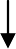 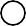 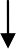 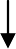 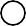 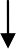 ↑ - водозабор;	↓ - выпуск сточных вод;	О - населенный пункт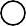 Задача № 13.Промышленные сточные воды проектируемого химзавода будут иметь окраску, которая исчезает в столбе высотой 10 см при разбавлении в 64 раза и в столбике высотой 20 см – при разбавлении в 128 раз. Возможен ли выпусксточных вод в водоем без очистки при использовании его для хозяйственно- питьевых целей и 80-кратном разбавлении их в водоеме у ближайшего пункта водопользования.Задача № 14.В реку С. сбрасываются стоки городской канализации города Т. и промышленные сточные воды расположенных в городе предприятий химической промышленности. Результаты исследования воды в реке С. (выше г. Т.) и в створе ближайшего пункта водопользования (село И.), расположенного на 10 км ниже спуска стоков г. Т., приведены в таблице. Население с. И. использует реку для купания.Определить категорию водопользования у села И.Дайте заключение о состоянии водного объекта у села И.Раздел 4. Темы 4.1-4.4.Задача №1На территории санитарно-защитной зоны предприятия проведены санитарно-химические, микробиологические, паразитологиеские и энтомологические  исследования почвы:Напишите заключение о степени опасности почвы по каждой группе показателей. Оцените степень опасности загрязнения почвы по меди, цинку и свинцу.Напишите рекомендации по ее использованию в санитарно защитной зоне..Задача №2В почве вблизи контейнерной площадки проведены санитарно-химические, микробиологические, паразитологиеские и энтомологические  исследования:Напишите заключение о степени опасности почвы по каждой группе показателей. Оцените степень опасности загрязнения почвы по меди, цинку и свинцу.Напишите рекомендации по ее очистке.Задача №3На территории санитарно-защитной зоны полигона ТПО проведены санитарно-химические, микробиологические, паразитологиеские и энтомологические  исследования почвы:Напишите заключение о степени опасности почвы по каждой группе показателей. Оцените степень опасности загрязнения почвы по меди, цинку и свинцу.      Напишите рекомендации по ее использованию в санитарно защитной зоне.Задача №3Для выдачи заключения пригодности почвы под жилую застройку проведены санитарно-химические, микробиологические, паразитологиеские и энтомологические  исследования почвы:Напишите заключение о степени опасности почвы по каждой группе показателей и заключение о возможности использовать ее под застройкуРаздел 5. Темы 5.1-5.6.Задача 2В городе Б. действует предприятие по производству вольфрама и молибдена гидрометаллургическим методом. В 500  к северо-западу от промышленной площадки расположен городской район А (старая застройка одно-, двухэтажными домами), в котором проживает 10 тыс. человек. К востоку от предприятия на расстоянии 2,8 км расположен городской район Б с населением 20 тыс. человек.Областным НИИ гигиены были проведены комплексные исследования по оценке степени химического загрязнения атмосферного воздуха в городских районах А (опытный) и Б (контрольный), а также уровень заболеваемости болезнями органов дыхания детского населения этих районов. Полученные данные приведены в таблицах 1 и 2.Таблица 1	Среднегодовые концентрации химических веществ в атмосферном воздухе.Таблица 2	Уровень заболеваемости болезнями органов дыхания у детей с учетом возраста и района проживания (число обращений на 1000 детей).ЗаданиеИспользуя СанПиН 2.2.1/2.1.1.1200-03 «Санитарно-защитные зоны и санитарная классификация предприятий, сооружений и иных объектов»; ГН 2.1.6.1338-03 «Предельно допустимые концентрации (ПДК) загрязняющих веществ в атмосферном воздухе населенных мест»:Определить класс предприятия и величину его санитарно-защитной зоны (СЗЗ).По представленным материалам обосновать правильность (неправильность) выбора районов наблюдений А и Б за состоянием здоровья населения, проживающего в них.Составить: Предписание должностного лица, уполномоченного осуществлять государственный санитарно – эпидемиологический надзор, по устранению выявленных санитарных нарушений.Вопросы для промежуточной и итоговой аттестацииРаздел 1: Введение.Коммунальная гигиена, объект, предмет £ цели коммунальной гигиены. Методы изучения.История развития коммунальной гигиены. Роль отечественных гигиенистов.Антропогенные факторы среды обитания как этиологические факторы и факторы риска заболеваний среди населения, в условиях индустриализации и урбанизации в мире.Санитарное законодательство (Конституция РФ 1993 г. Основные законодательства РФ об охране здоровья граждан, «Закон о сан. эпид, благополучии населения»).Современные задачи коммунальной гигиены.Методы оценки влияния окружающей среды на здоровье населения.Раздел 2. Гигиена  воды и хозяйственно- питьевого водоснабжения.Гигиеническая донозологическая диагностика в коммунальной гигиене.Гигиеническая диагностика взаимосвязи водного фактора и состояния здоровья населения.Вода как экологический фактор. Физиологическое и гигиеническое значение воды.Централизованное водоснабжение, его роль в обеспечении санитарных условий жизни и профилактике заболеваемости.Водопотребление в населенных пунктах, гигиеническое значение уровня водопотребления.Водный фактор в распространении инфекционной заболеваемости населения.Роль санитарно - показательных микроорганизмов для оценки качества питьевой воды по микробному составу.Химический состав питьевой воды, как потенциальный этиологический фактор и фактор риска заболеваний неинфекционной природы.Комплексная оценка качества воды, гигиеническая диагностика.Основные	и специальные методы улучшения	качества воды,сравнительная оценка, задачихредства.Методы	обеззараживания питьевой воды,	сравнительнаягигиеническая характеристика.Источники	водоснабжения, сравнительная	гигиеническаяхарактеристика.Гигиенические требования к выбору источника для хозяйственно питьевого, холодного и горячего водоснабжения.Зоны санитарной охраны источников, водоснабжения их гигиенические обоснование.Водопроводная сеть и ее устройство, гигиеническая диагностика.Гигиеническая оценка новых строительных материалов, применяемых водопроводной практике.Сельское	централизованное водоснабжение, 	гигиеническаядиагностика.Сельское децентрализованное водоснабжение, гигиеническая диагностика (устройство колодцев, каптажей).Экологические проблемы горячего водоснабжения.Организация лабораторного контроля в области хозяйств, питьевого водоснабжения.Государственный санитарный надзор в области хозяйственно питьевого водоснабжения.Раздел 3. Санитарная охрана водных объектов.Проблема  санитарной охримы водных объекта, влияние научно* техиическот прогресса ни их состояние.2.  Источники  загрязнения водных объектов.	3. Сравнительная санитарная характеристика битовых, Промышленных и ливневых стоков.4. .Городские сточные поды и их санитарии» характеристика.5 . Влияние промышленных объектов на санитарные условия житии и здоровье населения.6. Принцип гигиенического нормирования вредных веществ в воде водных объектов, ПДК, лимитирующий признак вредности.7. Санитарное законодательство об охране водных объектов.8. Система мероприятий по охране водных объектов от загрязнения, значение технологических и планировочных мероприятий.9. Основные системы канализации территории населенных мест, гигиеническая оценка.10. Методы очистки городских сточных вод.11. Механическая очистка городских сточных вод, схема очистки, гигиеническая оценка.12. Биологическая очистка городских сточных вод, схема очистки, гигиеническая оценка.13. 0беззараживание городских сточных вод, методы, гигиеническая оценка.14. Основные способы обезвреживания промышленных сточных вод, гигиеническая оценка.15.Государственный санитарный надзор за состоянием водных объектов.Радел 4: Санитарная охрана атмосферного воздуха.Проблемы гигиенической диагностики атмосферного воздуха.Гигиеническая оценка состояния атмосферного воздуха населенной местности в условиях индустриализации и урбанизации.Гигиеническая характеристика природных источников загрязнения атмосферного воздуха.Гигиеническая характеристика антропогенных источников загрязнения атмосферного воздуха населенной местностиГигиеническая характеристика приоритетных загрязнителей атмосферного воздуха населенной местности, классификация.     5. Факторы влияющие на распространение и концентрацию аэрозолей в атмосферном воздухе.Атмосфера, строение, значение слоев. Биосфера, гигиеническая характеристика.Атмосферный воздух, как природно — экологический фактор, гигиеническая оценка.Смог, характеристика, причины возникновения, влияние на состояние здоровья населения.Автомобильный транспорт источник загрязнения атмосферного воздуха населенной местности.Влияние загрязнения атмосферного воздуха населенных мест на состояние здоровья, типы ответных реакций организма.Влияние на организм основных загрязнителей воздуха городов (окись углерода, сернистый ангидрид, двуокись азота, сероводород).Влияния твердых примесей в воздухе населенной местности на состояние здоровья населения.Критерии вредности загрязнителей воздуха населенной местности.Принципы гигиенического нормирования химических веществ ватмосферном воздухе (Рязанов В. А.)	,, Методы гигиенических нормирований химических веществ в атмосферном воздухе, ПДК, ПДД, ПДУ и др.Законодательство по санитарной охране атмосферного воздуха населенной местности.Система мероприятий по санитарной охране атмосферного воздуха населенной местности.Санитарно - защитные зоны, их гигиеническое значение. Методика установления и планировка.17.Гнгиенипеская оценка планировочных технологических и санитарии технических мероприятий но санитарной охране атмосферного воздуха.20.Основные приборы улавливания выбросов в атмосферный воздух,условия применения.21.Основные приемы обезвреживания выбросов в атмосферу.Раздел 5. Гигиена почвы.Источники загрязнения почвы в современных условиях. Влияния загрязнения почвы на санитарные условия жизни и здоровье населения. Роль почвы в распространении инфекционных заболеваний и инвазий. Природные и техногенные геохимические зоны, эндемическое значение почвы.Почва как естественная среда обезвреживания отходов.Источники загрязнения почвы, гигиеническая диагностика. Принципы санитарной очистки населенных мест и влияние на санитарное состояние почвы и бытовые условия жизни населения.Система сбора и хранения и удаления твердых бытовых и промышленных отходов. Почвенные методы обезвреживания бытовых отходов, условия применения.Методы обеззараживания и утилизации жидких и твердых бытовых и производственных отходов в сельских условиях.Методы обезвреживания промышленных отходов, гигиеническая оценка.Государственный санитарный надзор в области охраны почвы.Принципы и критерии гиг. нормирования вредных веществ в почве.Раздел. 6. Гигиена жилых и общественных зданий.Влияния жилища на здоровье и санитарные условия жизни населения.Гигиснические основы планировки и благоустройство жилых зданий.Выбор места под постройку жилища, гигиенические требования.Гигиеническая оценка и нормирование факторов микроклимата в жилище.Микроклиматический и световой режим в различных климатических районах6. Влияние внутренней планировки и ориентации жилых зданий на организм человека.7. Физиолого - гигиеническое значение естественного освещения и инсоляции жилых помещений, нормативы.8.  Гигиеническое нормирование естественного и искусственного освещения жилых помещений.9.Гигиенические требования к микроклимату закрытых помещений, нормативы, обоснование.Естественный воздухообмен и способы искусственной вентиляции, кондиционирование воздуха.Гигиенические требования к централизованным отопительным системам.Гигисническая характеристика различных видов отопления.Гигиеническая диагностика новых строительных материалов в жилищном строительстве, гигиеническая оценка.Государственный санитарный надзор за жилыми и общественными зданиями. Санитарное законодательство.Гигиеническая характеристика современных типов больничного строительства, гигиеническая диагностика.Гигиена больничных учреждений, значение в системе лечебных мероприятий.Причины и профилактика внутрибольничных инфекций.Выбор , планировка и застройка больниц.Внутренняя планировка амбулаторных и стационарных соматических учреждений.Гигиенические требования к микроклимату в больничных учреждениях. Лечебно - охранительный режим. 0собенности планировки и режима эксплуатации хирургического и родильного отделений. Санитарные требования к планировке инфекционных отделений и их санитарно - технического оборудования. Государственный санитарный надзор в области строительства и эксплуатации лечебно - оздоровительных учреждений.Раздел 7. Гигиеннческая диагностика планировки населенной местности и условия размещения населения.Градообразующие факторы, гигиеническая характеристика.Функциональное зонирование территории города и городских поселков.Функциональное зонирование территории сельских населенных местностей.Влияние урбанизации на здоровье населения.Законодательство в области планировки и застройки населенных мест.Принцип разработки районной планировки и ее гигиеническое значение.Гигиенические требования к санитарной охране атмосферного воздуха, водных объектов и почвы при разработке схем районной планировки.Гигиенические требования к выбору территории населенного пункта, определение правильности расчетов.9. Основные гигиенические принципы, правила и нормы планировки и благоустройства населенной местности.10. .3онирование территории населенного пункта, гигиеническая диагностика зон.11. .Гигиенические требования к планировке и ориентации улиц.12. .0рганизация селитебной зоны, площадь и общий баланс селитебной территории.13. .Основные элементы селитебной зоны, гигиеническая характеристика.14. .3еленые насаждения, инсоляция, проветривание микрорайона. Нормативы, гигиеническое обоснование.14. .Государственный санитарно - эпидемиологический надзор за планировкой и застройкой населенной местности.15. .Планировка, застройка и благоустройство сельских населенных пунктов.Шум в жилой зоне города, его источники, допустимые уровни и меры защиты, влияние на здоровье населения.Примеры билетов для промежуточной и итоговой аттестации.ФГБОУ ВО ДГМУ Минздрава РФМедико-профилактический факультетКафедра общей гигиены и экологии человекаУТВЕРЖДАЮДекан медико-профилактического факультетаДоцент А.И.Алиева«_____» __________2018г.«Коммунальная  гигиена»ДЛЯ СТУДЕНТОВ _3_ КУРСА МЕДИКО-ПРОФИЛАКТИЧЕСКОГО ФАКУЛЬТЕТАБилет №11. Автомобильный транспорт источник загрязнения атмосферного воздуха населенной местности.2. Физиолого-гигиенические значение естественного освещения и инсоляции жилых помещений, нормативы.3.Влияние загрязнения водных объектов на санитарные условия здоровья населения.Зав. каф. проф.                                                                                           Магомедов М.Г.                       сост.: Гасанова З.М.ФГБОУ ВО ДГМУ Минздрава РФМедико-профилактический факультетКафедра общей гигиены и экологии человекаУТВЕРЖДАЮДекан медико-профилактического факультетаДоцент А.И.Алиева«_____» __________2018г.«Коммунальная  гигиена»ДЛЯ СТУДЕНТОВ _3_ КУРСА МЕДИКО-ПРОФИЛАКТИЧЕСКОГО ФАКУЛЬТЕТАБилет №2 1. Влияние на организм основных загрязнителей воздуха городов (окись углерода, сернистый ангидрид, двуокись азота, сероводород), гигиеническая диагностика.2. Гигиенические требования к микроклимату закрытых помещений, нормативы, обоснование, гигиеническая диагностика.3.Санитарное законодательство об охране водных объектов.Зав. каф. проф.                                                                                           Магомедов М.Г.                       сост.: Гасанова З.М..ФГБОУ ВО ДГМУ Минздрава РФМедико-профилактический факультетКафедра общей гигиены и экологии человекаУТВЕРЖДАЮДекан медико-профилактического факультетаДоцент А.И.Алиева«_____» __________2018г.«Коммунальная  гигиена»ДЛЯ СТУДЕНТОВ _3_ КУРСА МЕДИКО-ПРОФИЛАКТИЧЕСКОГО ФАКУЛЬТЕТАБилет №3 1. Влияние загрязнение атмосферного воздуха населенных мест на состояние здоровья, типы ответных реакций организма.2. Гигиеническое нормирование естественного и сскуственного освещения жилых пемещений.3.Принципы гигиенического нормирования вредных веществ в водных объектов, ПДК, Лимитирующий признаку вредности.Зав. каф. проф.                                                                                           Магомедов М.Г.                       сост.: Гасанова З.М.ФГБОУ ВО ДГМУ Минздрава РФМедико-профилактический факультетКафедра общей гигиены и экологии человекаУТВЕРЖДАЮДекан медико-профилактического факультетаДоцент А.И.Алиева«_____» __________2018г.«Коммунальная  гигиена»ДЛЯ СТУДЕНТОВ _3_ КУРСА МЕДИКО-ПРОФИЛАКТИЧЕСКОГО ФАКУЛЬТЕТАБилет №4 1. Санитарно-защитные зоны, их гигиеническое значение. Методика установления и планировка.2. Влияние загрязнения почвы на санитарные условия жизни и здоровья населения, экологическая диагностика.3.Основные способы обезвреживания промышленных сточных вод, гигиеническая оценка.Зав. каф. проф.                                                                                           Магомедов М.Г.                       сост.: Гасанова З.М.ФГБОУ ВО ДГМУ Минздрава РФМедико-профилактический факультетКафедра общей гигиены и экологии человекаУТВЕРЖДАЮДекан медико-профилактического факультетаДоцент А.И.Алиева«_____» __________2018г.«Коммунальная  гигиена»ДЛЯ СТУДЕНТОВ _3_ КУРСА МЕДИКО-ПРОФИЛАКТИЧЕСКОГО ФАКУЛЬТЕТАБилет №51. Основные приемы улавливания выбросов в атмосферный воздух, условия применения.2. Природные и техногенные геохимические зоны, эндемическое значение почвы.3.Гигиеническая до нозологическая диагностика в коммунальной гигиене.Зав. каф. проф.                                                                                           Магомедов М.Г.                       сост.: Гасанова З.М.ФГБОУ ВО ДГМУ Минздрава РФМедико-профилактический факультетКафедра общей гигиены и экологии человекаУТВЕРЖДАЮДекан медико-профилактического факультетаДоцент А.И.Алиева«_____» __________2018г.«Коммунальная  гигиена»ДЛЯ СТУДЕНТОВ _3_ КУРСА МЕДИКО-ПРОФИЛАКТИЧЕСКОГО ФАКУЛЬТЕТАБилет №71. Гигиеническая оценка планировочных, технологических и санитарно-технических мероприятий по санитарной охране атмосферного воздуха.2. Роль почвы в распространении инфекционных заболеваний и инвазий.3.Государственный санитарный надзор за состоянием водных объектов.Зав. каф. проф.                                                                                           Магомедов М.Г.                       сост.: Гасанова З.М.ТЕСТОВЫЙ КОНТРОЛЬРАЗДЕЛ 5: ГИГИЕНА АТМОСФЕРНОГО ВОЗДУХА ПОСЕЛЕНИЙ1. Микроклимат - это:а) закономерная последовательность метеорологических процессов, выявляющая в многолетнем режиме погоды в данной местностиб) +сочетание метеорологических условий в помещениив) сочетание метеорологических условий в приземном слое небольших участков земной поверхностиг) +совокупность метеорологических условий в определенном месте в данное время2. Система организма наиболее чувствительная к изменению микроклимата:а) +терморегуляция     б) пищеварение    в) нервная система    г) сердечно - сосудистая    3. Терморегуляция - это:а) повышение температуры тела под влиянием внешних факторовб) снижение температуры тела под влиянием внешних факторовв) +поддержание постоянной температуры тела при помощи физиологических механизмов теплопродукции и теплоотдачиг) изменение температуры под влиянием внутренних факторов4. В условиях обычных (комнатных) температур основная потеря тепла осуществляется через:а) +кожу б) легкие в) согревание воды и пищиг) мочевыделительные органы     5. Для обеспечения теплового комфорта человека в помещении большое значение имеют:а) температура воздухаб) температура воздуха и величина перепадов температуры по горизонтали и вертикали помещенияв) +температура воздуха и величина перепадов температуры по горизонтали и вертикали помещения, температура внутренних поверхностей стенг) температура внешних поверхностей стен6. Для обеспечения благоприятных условий терморегуляции при высокой t-ре воздуха в помещении необходимо создать:а) +низкую влажность и высокую подвижность воздухаб) низкую влажность и низкую подвижность воздухав) высокую влажность и высокую подвижность воздухаг) высокую влажность и низкую подвижность воздуха7. Для обеспечения благоприятных условий для системы терморегуляции при низкой t-ре воздуха в помещении необходимо создать:а) низкую влажность и высокую подвижность воздухаб) +низкую влажность и низкую подвижность воздухав) высокую влажность и высокую подвижность воздухаг) высокую влажность и низкую подвижность воздуха8. Условия, способствующие увеличению теплоотдачи путём излучения:  а) высокая температура окружающих поверхностейб) +низкая температура окружающих поверхностейв) низкая подвижность воздуха      г) воздуха высокая подвижность9. Условия, способствующие увеличению теплоотдачи путём проведения:   а) +низкая t-ра окружающих поверхностейб) высокая t-ра окружающих поверхностейв) низкая подвижность воздухаг) высокая подвижность воздуха10. Высокая t-ра воздуха переносится легче:       а) +в сухом воздухе  б) во влажном воздухе    в) при высоком давлении      г) при низком давлении     11. В условиях низких t-р человек теряет больше тепла:        а) в сухом воздухе  б) +во влажном воздухе     в) при низкой подвижности воздуха       г) +при высокой подвижности воздуха        12. Микроклиматические условия, близкие к оптимальным в жилых помещениях, создаются при t-ре воздуха и относительной влажности:а) 23 С и 65%  б) 23 С и 25%  в) +21С и 45%   г) +18 С и 60%  13. Допустимый перепад t-р воздуха в жилом помещении по горизонтали составляет:    а) 1 Сб) +2 С в) 3 Сг) 4 С 14. Для измерения высоких t-р используют термометр: а) +ртутный  б) спиртовой  в) +максимальный      г) минимальный     15. Температуры, ниже - 39 0С измеряются термометрами:а) ртутными  б) +спиртовыми    в) максимальными      г) +минимальными      16. Максимальные термометры          а) +ртутные  б) спиртовые   в) термоэлектрические     г) "нормальные"    17. Медицинский термометр для измерения температуры тела человека является по устройству:        а) +максимальным      б) минимальным     в) "нормальные"    г) термоэлектрическим      д) максимально - минимальным         18. Минимальные термометры:          а) ртутные б) +спиртовые   в) термоэлектрические     г) "нормальные"    19."Нормальный" термометр:а) +ртутный  б) +спиртовый  в) термоэлектрический     г) минимальный     20. В качестве эталона используется термометр:а) максимальный     б) минимальный     в) +"нормальный"    г) термоэлектрический     21. Для динамического наблюдения за t-рой воздуха в помещении используют:а) гигрограф  б) барограф  в) +термограф   г) кататермометр    22. С увеличением высоты в обычных условиях t-ра воздуха:а) +понижается    б) повышается    в) не изменяется   г) изменяется скачкообразно       23. Для определения показателей влажности воздуха в помещении используют:а) термограф   б) кататермометр    в) анемометр    г) +психрометр   24. Абсолютная влажность - это:а) +упругость водяных паров, находящихся в данное время в воздухе, при данной t–ре количество водяных паров в б) упругость водяных паров в состоянии полного насыщения ими воздухав) процентное насыщение помещения парами в момент наблюдения25. Абсолютная влажность дает представление о:           а) +содержании водяных паров в воздухе         б) степени насыщения влагой воздуха в) проценте насыщения воздуха водяными парами  г) дефиците насыщения       26. Максимальная влажность - это:а) упругость водяных паров, находящихся в данное время в воздухеб) +упругость водяных паров в состоянии полного насыщения ими воздуха в) процентное насыщение помещения водяными парами в момент наблюденияг) отношение абсолютной влажности к максимальной27. Относительная влажность - это:а) упругость водяных паров, находящихся в данное время в воздухеб) упругость водяных паров в состоянии полного насыщения ими воздухав) +процентное отношение фактической упругости водяных паров в воздухе к максимально возможной влажности воздуха при данной температурег) отношение абсолютной влажности к максимальной28. Относительная влажность измеряется:           а) мм. рт. ст.б) кПа в) +% г) мк/см/сек. 29. Нормируется влажность воздуха:        а) абсолютная   б) максимальная     в) +относительная    г) минимальная    30. Наибольшее гигиеническое значение имеют:а) абсолютная и максимальная влажность           б) максимальная и относительная влажность           в) +относительная влажность и дефицит насыщенияг) точка росы31. Более точный прибор для определения влажности:а) Августа б) +психрометр Ассмана     в) гигрометрг) гигрограф 32. Защита от влияния инфракрасной радиации и случайного движения воздуха имеется:а) +в психрометре Ассмана      б) в психрометре Августа   в) в гигрометре  г) в гигрографе  33. Для динамического наблюдения за относительной влажностью воздуха в помещении используют:а) кататермометр    б) психрометр Августа   в) +гигрограф  г) барограф  34. Гигиеническая норма относительной влажности в жилых помещениях: а) 20 - 40% б) +30 - 60%  в) больше  г) меньше   35. Зелёные насаждения на территории микрорайона способствуют:а) понижению влажности       б) повышению температуры        в) +повышению влажности       г) понижению температуры        36. Скорости движения воздуха в помещении измеряют:а) чашечным анемометром        б) крыльчатым анемометром         в) +кататермометром      г) гигрометром   37. Направление ветра определяют:а) чашечным анемометром       б) +флюгером    в) кататермометром     г) крыльчатым анемометром         38. Норма скорости движения воздуха в жилых помещениях составляет:а) 0,4 - 0,6 м/сб) +0,1 - 0,3 м/св) 0,02 - 0,04 м/сг) 0,05 - 0,1 м/с39. Кататермометры применяют для определения:а) t-ры воздуха б) относительной влажности воздуха        в) +скорости движения воздуха      г) +охлаждающей способности воздуха         40. Оптимальное тепловое самочувствие у лиц обычно одетых, занятых легкой работой наблюдается при ката величине, мкал/см/сек:а) 3,2 - 5,5х легкой работой наблюдается при ката величине, мкал/см/сек:б) +5,5 - 7,0в) 7,0 -8,0г) 10,0 - 12,041. Оптимальные нормативы микроклимата жилищ в отличие от допустимых:а) не зависят от возраста человекаб) +не зависят от возраста человека и зависят от климатического районав) зависят от возраста человека и не зависят от климатического районаг) зависят от возраста человека и климатического района42. При подъёме на высоту парциальное давление кислорода: а) +снижается   б) не изменяется   в) повышается   г) усиливается   43. Парниковый эффект связан с увеличением содержания в атмосферном воздухе газов:       а) SO2 , инертных газов    б) +СО2 , NO2 , метана, озона     в) SO3 г) NH3  44. Углекислота является показателем загрязнения воздуха в помещении:   а) прямым   б) +косвенным    в) показателем самоочищения воздуха г) не является45. Интенсивность солнечной радиации при подъёме на высоту: а) падает  б) +возрастает   в) не изменяется    г) меняется инфракрасная часть46. Основное биологическое действие инфракрасных лучей:а) ионизирующий эффект      б) эритемно-загарное действие      в) бактерицидное    г) +тепловой эффект     47. Основное биологическое действие ультрафиолетовых лучей области А:  а) +витаминообразующее       б) +загарное  в) флуоресцентное     г) бактерицидное    48. Для обеззараживания объектов окружающей среды используют лампы:      а) +бактерицидные из увиолевого стекла         б) эритемно-увиолевые     в) дневного света   г) лампы накаливания      49. Для измерения освещённости применяют прибор:а) актинометр   б) +люксметр   в) пиранометр    г) гигрометр  50. Нормативная величина угла падения:          а) не более 27  б) +не менее 27   в) не менее 5  г) не менее 15   51. Нормативная величина угла отверстия:         а) +не менее 5   б) не менее 27  в) не более 5  г) не более 15  52. Световой коэффициент - это:а) отношение абсолютной освещенности на рабочем месте к абсолютной освещенности вне здания, выраженное в %б) отношения глубины помещения к расстоянию от верхнего края до полав) +отношению застеклённой площади окон к площади помещенияг) отношение расстояния от светонесущей до противоположной стены53. Глубина заложения - это:а) отношение абсолютной освещенности на рабочем месте к абсолютной освещенности вне здание, выраженное в %б) отношения глубины помещения к расстоянию от верхнего края окна до полав) отношение застеклённой площади окон к площади помещенияг) +отношение расстояния от светонесущей до противоположной стены54. Коэффициент естественной освещённости - это:а) +отношение абсолютной освещенности на рабочем месте к абсолютной освещённости вне здания, выраженное в %б) отношение глубины помещения к расстоянию от верхнего края окна до полав) отношение застеклённой площади окон к площади помещенияг) отношение расстояния от светонесущей до противоположной стены55. При длительной работе ламп накаливания в воздухе помещений:   а) образуется диоксид углерода      б) +повышается t-ра   в) ионизируется воздух    г) понижается соединение О256. Нормативная величина коэффициента (глубина) заложения:  а) не менее 2,5  б) +не более 2,5  в) не более  5,5  г) не менее 1,5 57. Очень большую яркость имеют лампы:           а) +накаливания    б) люминесцентные      в) кварцевые   г) бестеневые   58. Единица измерения светового потока:         а) люкс б) +люмен  в) ваттг) нит59. Единица измерения освещённости:          а) +люкс б) люмен  в) нитг) ватт60. Чем выше влажность, тем концентрация загрязнения в приземном слое атмосферы:        а) ниже  б) +выше  в) больше  г) меньше   61. Факторы, снижающие интенсивность солнечной радиации:  а) +облачная погода    б) увеличение угла падения солнечных лучей         в) +загрязнение атмосферы       г) запыленность    62. В оптической части солнечного спектра выделяют следующие виды излучения:    а) космическое   б) +ультрафиолетовое     в) +инфракрасное     г) +видимое   63. Основное биологическое действие ультрафиолетовых лучей области В:  а) +витаминообразующее       б) +эритемно-загарное    в) флуоресцентное     г) бактерицидное    64. Биологическое действие видимых лучей:          а) синтез витамина Д    б) +обеспечения функции зрения        в) +влияние на биологические ритмы         г) эритемно-загарное    д) бактерицидное    65. Изменения в организме, возникающие при УФ недостаточности:  а) +угнетение гемопоэза     б) стимуляция кроветворения       в) +понижение сопротивляемости организмаг) +рахит 66. Возможные неблагоприятные последствия действия солнечной радиации:     а) +солнечный удар    б) сенсибилизация     в) +гипертермия    г) +эритема   67. Цель применения искусственных источников УФ излучения: а) +санация объектов окружающей среды           б) в качестве дополнительных источников света         в) +профилактика УФ недостаточности         г) в диагностических целях 68. Показания к применению искусственного УФ облучения:а) +проживание в высоких широтах        б) +гиповитаминоз Д    в) болезни щитовидной железы        г) +работа в помещении без дневного света         69. Нормирование и оценка существующего и проектируемого естественного освещения проводится по показателям: а) +светотехническим     б) +геометрическим     в) физиологическим     г) физическим    70. Преимущества люминесцентных ламп по сравнению с лампами накаливания:        а) +выделяют меньше тепла       б) относительно короткий срок службы        в) +спектр излучения близок к естественному дневному светуг) выделяют больше тепла       71. Для определения минимальной искусственной освещённости методом "ватт" необходимо знать:          а) +площадь помещения       б) ориентацию помещения        в) +мощность и количество ламп       г) +коэффициент минимальной горизонтальной освещённости   72. При длительной работе искусственных источников УФ излучения в воздухе помещений:      а) образуется диоксид углерода      б) +образуется озон    в) +ионизируется воздух    г) увлажняется воздух    73. Напряженность солнечного излучения на поверхности Земли зависит от:   а) +широты местности     б) барометрического давления       в) +времени года    г) +времени суток   74. Коэффициент естественного освещения не учитывает: а) освещённость на рабочей поверхности         б) +расстояние от рабочей поверхности до окна          в) наружную освещённость       г) +ориентацию помещения        75. Чаще безболезненно переносят колебания погоды:а) +подростки   б) пожилые люди     в) дети грудного возраста    г) +люди зрелого возраста     76. К сезонным заболеваниям летнего периода относятся:а) +кишечные инфекции      б) острые респираторные заболевания          в) обострение хронических заболеваний ЖКТ           г) +сердечнососудистые заболевания        77. К сезонным заболеваниям зимнего периода относятся:а) кишечные инфекции      б) +острые респираторные заболевания          в) обострение хронических заболеваний ЖКТ           г) сердечнососудистые заболевания        78. Увеличение производства энергии изменяет t-ру поверхности Земли следующим образом:       а) +повышает   б) не изменяет   в) понижает   г) в не связи79. Увеличение запыленности атмосферы изменяет t-ру поверхности Земли следующим образом:          а) повышает   б) не изменяет   в) +понижает   г) не зависит от вида загрязнения80. Особенностью погоды является её:         а) +изменчивость    б) постоянство   в) +неустойчивость    г) цикличность   81. К сезонным заболеваниям осеннее-весеннего периода относятся:  а) кишечные инфекции      б) +ОРЗ  в) +обострение хронических заболеваний ЖКТ           г) аллергические реакции      82. Климатообразующими факторами являются:а) +географическая долгота и широта        б) +рельеф местности     в) атмосферная циркуляция       г) +деятельность человека      83. Причины, вызывающие изменение климата:а) +рост содержание двуокиси углерода и других "парниковых" газов атмосферыб) +увеличение производства энергиив) компьютеризация всех видов деятельности человекаг) +загрязнение атмосферы твердыми и жидкими выбросами 84. Климат местности влияет на:а) +процессы рассеивания выбросов в атмосферный воздухб) эффективность биологических методов обезвреживания сточных вод и твёрдых бытовых отходовв) +эпидемиологию природно-очаговых заболеванийг) +интенсивность обменных биохимических процессов организме человека85. Согласно медицинской классификации климата выделяют следующие его виды:       а) +морской   б) холодный   в) умеренный    г) +континентальный     86. О наступившей акклиматизации человека говорит его:а) +работоспособность     б) +психическое и физическое здоровье         в) +возможность давать жизнеспособное потомство г) продолжительность начальной стадии акклиматизации 87. Акклиматизации человека на Севере способствуют:а) +увеличение калорийности суточного рациона питанияб) снижение количества жиров в суточном рационев) увеличение количества углеводов в суточном рационег) +увеличение количества белков и жиров в суточном рационе88. Для успешной акклиматизации человека в жарком климате необходимо:а) увеличение количества белков и жиров в суточном рационеб) увеличение количества углеводов в суточном рационев) +увеличение количества минеральных солей и витаминовг) +планировка кварталов должна быть максимально разукрупненной89. Основными факторами, воздействующими на человека в условиях горного климата являются:        а) повышенное атмосферное давление           б) +пониженная t-ра воздуха     в) +повышенная УФ радиация        г) +пониженное парциальное давление кислорода90. Процесс акклиматизации у человека зависит от:           а) +состояния здоровья     б) пола в) +возраста  г) +физической подготовки      91. Комплекс элементов, составляющих погоду:а) +солнечная радиацияб) +физические свойства воздуха (t-ра, относительная влажность, атмосферное давление и т.п.)в) + направление и скорость ветраг) географическая широта и долгота92. Для циклона характерно       а) +повышенная относительная влажность воздухаб) +пониженное атмосферное давление           в) пониженная t-ра в центре циклона      г) повышенная t-ра в центре циклона       93. Для антициклона характерно:       а) пониженная относительная влажность воздуха           б) +повышенное атмосферное давление           в) повышение t-ры в центре антициклона        г) +ясная, сухая погода   94. Природные экологические факторы:а) факторы, зависящие от хозяйственной деятельности человекаб) +факторы, независящие от человека         в) факторы, обеспечивающие защиту здоровья           г) патогенные факторы      95. Интенсивность ультрафиолетового излучения солнечной радиации:а) больше, чем в сельской местности        б) +меньше, чем в сельской местности        в) одинаковая интенсивность в городах и в сельской местностиг) интенсивность УФ не зависит от местожительства           96. В солнечном спектре на уровне моря УФ составляет:а) 5,0 % б) 3,0 % в) +1 % г) 0,5 % 97. Основа первичной профилактики: а) раннее выявление препатологических состояний, тщательное обследование внешне здоровых людей, подвергавшихся воздействию неблагоприятных факторов окружающей среды б) +полное устранение вредного фактора либо снижение его воздействия до безопасного уровняв) +гигиеническое нормирование факторов окружающей средыг) комплекс мер по предотвращению осложнений заболеваний, реабилитации и лечению д) применение антидотов жителями экологически неблагополучных регионов98. Основные этапы оценки риска воздействия факторов окружающей среды на здоровье человека:а) +характеристика риска б) +идентификация вредных факторов и оценки их опасностив) +оценка зависимости доза-ответг) управление риском99. По выраженности влияния факторов окружающей среды на здоровье населения выделяют следующие зоны:а) зона экологического риска б) +зона чрезвычайной экологической ситуации в) +зона экологического бедствия  г) зона экологического кризисад) зона снижения качества жизни населения 100. Государственной системой наблюдения за качеством окружающей среды и состоянием здоровья населения является:а) система санитарно-эпидемиологического нормирования б) гигиеническая диагностика в) +социально-гигиенический мониторинг г) федеральная система гидрометеорологического мониторинга д) методология оценки риска101. Маршрут воздействия представляет собой: а) +путь химического вещества (или другого фактора) от источника его образования и выделения и окружающую среду до экспонируемого организма б) одновременное поступление химического вещества в организм человека несколькими путямив) одновременное поступление химического вещества из нескольких объектов окружающей средег) трансформацию и транспорт вещества в окружающей среде 102. Экологическое исследование позволяет:а) +установить этиологическую связь между нарушением состояния здоровья человека в воздействием экологических факторовб) +выявить проблемы, требующие углубленного изученияв) установить связь между уровнями воздействия  вредных факторов и риском развития заболевания г) установить роль возрастных и половых особенностей чувствительности к действию вредных факторов   103. Маршрутный пост по контролю атмосферных загрязнений предназначен для регулярного отбора проб:а) +для отбора в фиксированных точках по графику, последовательно, во времениб) для отбора проб на различных расстояниях от источника загрязнения с учетом метеофакторовв) для отбора проб в фиксированных точках промышленной зоны, по следовательно во времениг) для непрерывной регистрации содержания загрязняющих веществ и регулярного отбора проб для последующих анализов104. Предельно допустимый выброс - это научно-технический норматив, выполнение которого обеспечивает соблюдение ПДК:а) на месте выбросаб) на территории санитарно-защитной зоныв) +на селитебной территории с учетом фонового загрязненияг) на селитебной территории без учета фонового загрязнения105. Дайте правильное определение понятию DL50:а) доза (концентрация), которая вызывает гибель 50% животных в группеб) +величина, при воздействии которой погибает более 50% животных в группев) величина, при воздействии которой погибает менее 50% животных в группег) доза (концентрация), определяемая расчетными статистическими методами с использованием результатов острых опытов, при введении которой вероятна гибель 50% экспериментальных животных106. Закономерности распространения загрязнений в атмосферном воздухе определяются следующими факторами:а) +качественная характеристика выбрасываемых веществ    б) +рельеф местности в) +метеорологические условия местности г) мощность предприятия д) режим работы предприятия107. При гигиеническом нормировании веществ в атмосферном воздухе, на ряду со среднесуточной ПДК, необходимо установление максимально разовой ПДК для вещества) +основных загрязняющих веществ воздуха населенных местб) +обладающих запахом и раздражающим действиемв) обладающих эффектом суммации действияг) характерных для воздуха рабочей зоныд) относящихся к веществам 1 и 2 классам опасности108. Стационарный пост по контролю состояния атмосферного воздуха предназначен:а) для регулярного отбора проб воздуха в фиксированных точках местности по графику, последовательно во времениб) для отбора проб воздуха в фиксированных точках селитебной зоныв) для отбора проб воздуха на различных расстояниях от источника загрязнения с учетом метеофакторовг) для отбора проб воздуха в фиксированных точках промышленной зоны города, последовательно во временид) +для обеспечения непрерывной регистрации содержания загрязняющих веществ и регулярного отбора проб воздуха в фиксированной точке для последующих анализов109. При изучении влияния атмосферных загрязнений на здоровье населения наиболее информативными являются:а) +показатели общей смертности и рождаемостиб) +показатели смертности по отдельным нозологическим группамв) показатели заболеваемости с временной утратой трудоспособностиг) показатели заболеваемости по обращаемостид) +показатели физического гармонического развития детей110. Основными загрязнителями атмосферного воздуха при использовании природного газа в качестве топлива является:а) +диоксид углеродаб) углеводородыв) +оксид серыг) +оксиды азотад) +взвешенные вещества111. При образовании фотохимического тумана наиболее важной первичной реакцией являются:а) разложение диоксида азота под действием инфракрасного излученияб) +разложение диоксида азота под действием ультрафиолетового излученияв) окисление углеводородов под воздействием ультрафиолетового излученияг) разложение углеводородов под  действием инфракрасного излучения112. Основными загрязнителями воздуха при использовании твердого минерального топлива является:а) +оксид углерода б) углеводороды в) +оксиды серы г) +взвешенные вещества д) водяные пары113. Для улавливания взвешенных веществ (зола) в выбросах промышленных предприятий наиболее правильным вариантом очистки является:а) электрофильтр - батарейный циклонб) скруббер - батарейный циклон в) батарейный циклон - электрофильтр г) рукавный фильтр - циклонд) +скруббер - электрофильтр 114. К сооружениям, применяемым для очистки атмосферных выбросов от газообразных примесей, относятся:а) +скрубберы б) +пенные аппараты в) барботеры г) +мультициклоны д) озонаторные установки115. Хронический специфический эффект действия на организм человека установлен для атмосферных загрязнений:а) +фтором б) +бериллием в) диоксидом серы  г) медью д) цинком116. Качественная характеристика выбросов промышленных предприятий определяется:а) +технологией производственного процесса б) +характеристикой сырья в) +наличием вентиляционных систем в цехах предприятия г) непрерывностью технологического процесса д) характеристикой продукции117. Основой для оценки неблагоприятного влияния атмосферных загрязнений на организм человека в результате длительного резорбтивного действия служит:а) +максимально разовая ПДКб) +среднесуточная ПДКв) фоновая концентрацияг) ПДК в воздухе рабочей зоны118. Степень загрязнения атмосферного воздуха находится в следующей зависимости от расстояния до места выброса:а) зависимость прямаяб) +зависимость обратнаяв) зависимость носит фазовый характерг) зависимость четко не выявляется119. При гигиеническом нормировании веществ в атмосферном воздухе, на ряду со среднесуточной ПДК, необходимо установление максимально разовой ПДК для веществ:а) +основных загрязняющих веществ воздуха населенных мест  б) +обладающих запахом и раздражающим действием  в) обладающих эффектом суммации действияг) характерных для воздуха рабочей зоныд) относящихся к веществам 1 и 2 классам опасности120. Контроль за соблюдением ПДВ промышленных объектов осуществляется:а) +на границе санитарно-защитной зоныб) в месте образования выбросовв) в месте непосредственного выброса в атмосферуг) на территории промышленных площадокд) +в селитебной зоне121. Недостатком пылеугольного способа сжигания является:а) высокий выброс диоксида серыб) +высокий выброс летучей золыв) высокий выброс углеводородовг) высокий выброс окислов азотад) высокий выброс диоксида углерода122. С гигиенической точки зрения особенное значение в атмосферных выбросах дизельного двигателя автотранспорта имеют:а) оксид углеродаб) окислы азотав) +сажаг) диоксид углерода 123. Степень загрязнения атмосферного воздуха находится в следующей зависимости от расстояния до места выброса:а) зависимость прямаяб) зависимость обратнаяв) +зависимость носит фазовый характерг) зависимость четко не выявляется124. Контроль за соблюдением ПДВ промышленных объектов осуществляется:а) на границе санитарно-защитной зоныб) в месте образования выбросовв) +в месте непосредственного выброса вещества в атмосферуг) на территории промышленных площадок125. Для снижения загрязнения атмосферного воздуха сернистым газом при сжигании твердого топлива наиболее эффективно следующее мероприятие:а) строительство сверхвысоких трубб) организация санитарно-защитных зонв) строительство очистных сооруженийг) +обогащение и сепарация углейд) переход от слоевого способа сжигания к пылеугольному126. Для улавливания взвешенных веществ (зола) в выбросах промышленных предприятий целесообразно применять двухступенчатую очистку. Наиболее правильным вариантом подобного способа является:а) электрофильтр - батарейный циклонб) скруббер - батарейный циклонв) +батарейный циклон - электрофильтрг) рукавный фильтр - циклон127. С гигиенической точки зрения особенное значение в атмосферных выбросах карбюраторного двигателя имеет:а) диоксид углеродаб) окислы азотав) диоксид серыг) +оксид углеродад) сажа128. При одинаковой скорости движения наибольшим выбросом оксида углерода характеризуется следующий тип двигателя автомобиля:а) дизельныйб) +карбюраторныйв) газобаллонныйг) не имеет значения129. Предельно-допустимый выброс - это научно-технический норматив, выполнение которого обеспечивает соблюдение ПДК:а) на месте выброса загрязненийб) на территории санитарно-защитной зоныв) +на селитебной территории с учетом фонового загрязненияг) на селитебной территории без учета фонового загрязнения130. Стационарный пост по контролю атмосферных загрязнений предназначен:а) для регулярного отбора проб воздуха в фиксированных точках местности по графику, последовательно во времениб) для отбора проб воздуха на различных расстояниях от источника загрязнения с учетом метеофакторовв) для отбора проб воздуха в фиксированных точках промышленной зоны города последовательно во времениг) +для обеспечения непрерывной регистрации содержания загрязняющих веществ и регулярного отбора проб воздуха в фиксированной точке для последующих анализов131. При образовании фотохимического тумана наиболее важной первичной реакцией является:а) разложение двуокиси азота под действием инфракрасного излученияб) +разложение двуокиси азота под действием ультрафиолетового излученияв) окисление углеводородов под действием ультрафиолетового излученияг) разложение углеводородов под действием инфракрасного излученияд) разложение углекислого газа I под действием ультрафиолетового излучения132. При изучении влияния загрязнений атмосферы на заболеваемость населения одна и та же группа населения является и контрольной и опытной в случае:а) изучения хронического специфического действияб) изучения хронического неспецифического действияв) +изучения острого влиянияг) во всех случаях изучения влияния загрязнений на здоровьед) ни в одном из случаев изучения влияния загрязнений на здоровье133. Основой для предотвращения неблагоприятного влияния атмосферных загрязнений на организм человека в результате длительного резорбтивного действия является:а) максимальноразовая ПДКб) +среднесуточная ПДКв) фоновая концентрация загрязненийг) ПДК в воздухе рабочей зоны134. При гигиеническом нормировании, наряду со среднесуточной ПДК, необходимо установление максимальноразовой ПДК для веществ:а) основных загрязнений воздуха населенных пунктовб) +обладающих запахом и раздражающим действиемв) обладающих эффектом суммации действияг) характерных для загрязнения воздуха рабочей зоныд) относящихся к I и II классам опасности135. Рост концентраций вредных примесей в приземном слое атмосферы при наличии приземной температурной инверсии (до ) наблюдается:а) +при неорганизованных выбросахб) при высоте выброса, равной в) при высоте выброса более г) при любой высоте выброса136. В районе, где отмечаются частые температурные инверсии в слое 150-, наиболее целесообразным является строительство труб высотой:а) ниже б) 120мв) 150мг) 200мд) +выше 137. В перечень веществ для контроля на стационарном посту наблюдения по полной программе входят:а) основные загрязняющие веществаб) специфические вещества, свойственные выбросам промышленных предприятий территориив) +основные загрязняющие вещества и специфические вещества, свойственные промышленным выбросам территорииг) основные загрязняющие вещества и один-два наиболее распространенные специфические вещества138. В перечень веществ для контроля на передвижном (подфакельном) посту наблюдения входят:а) +специфические вещества, свойственные выбросам промышленного предприятияб) основные загрязняющие вещества и специфические вещества, свойственные промышленности территориив) основные загрязняющие вещества и один-два наиболее распространенные специфические вещества промышленности 139. Основными загрязнителями атмосферного воздуха при использовании натурального газа в качестве топлива являются:а) диоксид углеродаб) +углеводородыв) оксиды серыг) +оксиды азотад) взвешенные вещества140. Ведущими загрязнителями атмосферного воздуха в населенных местах являются:а) +взвешенные веществаб) +оксид углеродав) диоксид углеродаг) +диоксид серыд) триоксид серы141. С гигиенической точки зрения в атмосферных выбросах автотранспорта имеют особенное значение следующие вещества:а) +оксид углеродаб) +окислы азотав) фенолыг) +сажад) +углеводороды142. Качественная характеристика (химический состав, температура, дисперсность соединений) атмосферных выбросов промышленных предприятий определяется:а) +технологией производственного процессаб) +характеристикой сырьяв) наличием вентиляционных систем в цехах предприятияг) непрерывностью технологического процессад) +характеристикой продукции143. На степень и дальность рассеивания газообразных выбросов в атмосфере оказывают влияние нижеперечисленные факторы:а) особенности технологического режима предприятияб) +химический состав выбросовв) +концентрация выбросовг) +температура и высота выбросовд) +барометрическое давление в атмосфере144. Для построения "розы загазованности" необходимы данные ежедневных наблюдений по следующим параметрам:а) скорости ветраб) +направлению ветрав) температуре воздухаг) +концентрации загрязнений в определенной точке местностид) концентрации загрязнений на границе санитарно-защитной зоны предприятия145. В перечень веществ для контроля качества атмосферного воздуха на стационарном пункте входят:а) +взвешенные веществаб) +диоксид серыв) +оксид углеродаг) +диоксид азотад) +специфические вещества, характерные для санитарной ситуации территории146. Проводя анализ "розы запыленности" по сезонам года, санитарный врач может извлечь следующую информацию:а) +установить возможный источник загрязнения атмосферного воздухаб) +установить концентрацию загрязнений при штилевой погодев) рассчитать техническую эффективность очистных сооружений промышленного предприятияг) +выявить динамику загрязнения атмосферного воздуха на месте стационарного пункта147. Для очистки атмосферных выбросов от газообразных веществ применяются следующие методы:а) сухая механическая очисткаб) +сжиганиев) +озонированиег) электрофильтрацияд) +мокрая очистка148. Для образования фотохимического тумана необходимо наличие в атмосфере:а) +диоксида азотаб) +ультрафиолетового излучения определенной длины волныв) инфракрасного излучения определенной длины полныг) +углеводородовд) диоксида углерода149. Хроническим специфическим эффектом действия на организм человека обладают следующие атмосферные загрязнения:а) +фторб) +бериллийв) диоксид серыг) медьд) +кадмий150. Основными загрязнителями атмосферного воздуха при сжигании мазута являются:а) окислы азота       б) +оксид углеродав) +углеводородыг) +окислы серыд) взвешенные вещества151. Основными загрязнителями атмосферного воздуха при использовании твердого минерального топлива являются:а) +окислы углерода        б) углеводородыв) +окислы серыг) +взвешенные веществад) +водяные пары152. Основными факторами, влияющими на удельное количество выбрасываемой золы при сжигании твердого топлива, являются:а) +механическая примесь пустой породыб) +зольность топливав) +тип сжиганияг) сернистость топливад) количество сжигаемого топлива153. Температурная инверсия является следствием следующих процессов, происходящих в атмосфере:а) усиления скорости ветраб) +ослабления скорости ветрав) +ослабления турбулентного обмена воздухаг) понижения барометрического давления д) +повышения барометрического давления154. Закономерности распространения загрязнений в атмосферном воздухе определяются следующими факторами:а) +качественной характеристикой выбрасываемых ингредиентовб) +рельефом местностив) +метеорологическими условиями местностиг) мощностью предприятияд) режимом работы предприятия155. У дизельного двигателя количество выбрасываемого бенз(а)пирена находится в следующей зависимости от особенностей работы мотора:а) +возрастает при увеличении нагрузкиб) снижается при увеличении нагрузкив) +возрастает при переменных режимах работыг) не зависит от режима работыд) возрастает при холостом ходе работы156. Одновременно с отбором проб воздуха для его анализа фиксируют ниже перечисленные параметры:а) +направление и скорость ветраб) рельеф местностив) +температуру и влажность воздухаг) +атмосферное давлениед) +состояние подстилающей поверхности157. Фоновую концентрацию атмосферных загрязнений в населенном пункте необходимо учитывать при проведении ниже перечисленных работ:а) +расчете размеров санитарно-защитных зонб) расчете минимальной высоты выброса промышленного предприятияв) +изучении заболеваемости населенияг) организации лабораторного контроля на маршрутном и передвижных постахд) +расчете ПДВ промышленного объекта158. К сооружениям, применяемым для очистки атмосферных выбросов от газообразных примесей, относятся:а) +скрубберыб) +пенные аппаратыв) +барботерыг) мультициклоныд) +озонаторные установки159. К сооружениям, применяемым для очистки атмосферных выбросов от взвешенных веществ, относятся:а) +рукавные фильтрыб) барботерыв) +мультициклоныг) +электрофильтрыд) озонаторные установки160. При изучении влияния атмосферных загрязнений на здоровье населения наиболее информативными являются:а) +показатели общей смертности и рождаемостиб) показатели смертности по отдельным нозологическим группамв) показатели заболеваемости с временной утратой трудоспособностиг) показатели заболеваемости по обращаемостид) +показатели физического развития детей161. При проведении под факельных наблюдении санитарный врач должен учесть следующие факторы:а) +направление и скорость ветраб) +специфику выбросов предприятияв) размер селитебной территорииг) эффективность работы очистных сооруженийд) высоту и организацию выбросов предприятия162. Размеры санитарно-защитных зон промышленных предприятий зависят:а) +от мощности предприятияб) +от условий осуществления технологического процессав) от благоустройства территории санитарно-защитных зонг) + от эффективности возможных методов очистки163. Группа мероприятий по санитарной охране атмосферного воздуха:1) +технологические2) санитарно-гигиенические3) +планировочные4) +административные 164.Основные факторы влияющие на формирование климата:а) +географическое расположение регионаб) циклоныв) +характер подстилающей поверхности землиг) интенсивность солнечной радиациид) +хозяйственная деятельность человека165. Биологическое действие солнечной радиации у поверхности земли:а) +стимулирующее иммунитетб) угнетающее иммунитетв) +эритемно-загарноег) +антирахитическоед) бактериостическое166. Признаки ультрафиолетовой эритемы:а) +четкие границы зоны облученияб) +переход эритемы в загарв) размытые границы зоны облученияг) +наличие латентного периода возникновенияд) отсутствие латентного периода возникновения167. Признаки тепловой эритемы:а) четкие границы зоны облученияб) +размытые границы зоны облученияв) +отсутствие латентного периода возникновенияг) переход эритемы в загард) +переход эритемы в ожог168. Признаки северного холодного климата:а) +низкие температуры воздуха и окружающих поверхностейб) +высокая влажность воздухав) низкая влажность воздухаг) +сильные ураганные ветрыд) электромагнитные возмущения атмосферы169. Признаки жаркого сухого климата:а) +высокая температура воздуха и окружающих предметовб) +низкая влажность воздухав) высокая влажность воздухаг) +интенсивная солнечная радиацияд) ураганные ветры170. Успешной акклиматизации человека в северных, холодных условиях способствуют:а) +питание высокой энергетической ценностиб) +увеличение количества витамина Св) +теплая одежда и рациональное жильег) четкий режим труда и отдыха в период полярной ночи д) ежедневная физическая зарядка171. Успешной акклиматизации человека в условиях жаркого климата способствуют:а) +рациональный режим питанияб) +облегченная одежда и рациональное жильев) снижение количества белков животного происхожденияг) капитальное жильед) продукты животного происхождения в рационе питания172. Основы первичной профилактики:а) раннее выявление предпатологических состояний, тщательное обследование внешне здоровых лиц, подвергающихся воздействию неблагоприятных факторовб) +устранение вредного фактора или снижение его воздействия до безопасного уровняв) +гигиеническое нормирование факторов окружающей средыг) комплекс мер по предотвращению осложнений заболеваний, реабилитация и лечениед) применение антидотов жителями экологически неблагоприятных регионов173. Причиной кислотных дождей является повышенная концентрация в атмосфере:а) +окислов серыб) озонав) кислородаг) азота174. Химическое соединение в высоких концентрациях, вызывающее отек легких:а) сероводородб) +окислы азотав) фотооксидантыг) углекислый газ175. Химическое соединение, вызывающее образование злокачественных опухолей:а) окись углеродаб) окислы серыв) +бензпиренг) двуокись углерода176. Химическое соединение, вызывающее разрушение озонового слоя:а) оксиды серыб) +фреоныв) +оксиды углеродаг) оксиды железа177. Оптимальная относительная влажность воздуха в жилом помещении в %:а) 15-20б) 20-30в) +40-60г) 80-90178. Антирахитическим действием обладают:а) инфракрасные лучиб) синие лучив) +ультрафиолетовые лучиг) красные лучи179. Прибор, используемый для непрерывной, автоматической записи температуры воздуха:а) барографб) +термографв) психрометрг) гигрограф180. Многолетние наблюдения за показателями парциального давления кислорода (на уровне моря) показали:а) снижение парциального давленияб) повышение парциального давления в) +постоянное парциальное давление г) непрерывное изменение181. Часть солнечного спектра, оказывающая бактерицидное действие: а) видимый светб) инфракрасные лучив) +ультрафиолетовые лучиг) все части спектра182. Источником оксида углерода (СО) в воздухе является: а) +транспортб) +печи при неправильном протапливаниив) дыханиег) +промышленные предприятия183. Соединения серы, находящиеся в воздухе, способствуют: а) +раздражению дыхательных путейб) +возникновению хронических заболеваний легкихв) образованию карбоксигемоглобинаг) +разрушению памятников архитектуры184. Сажа, находящаяся в воздухе:а) +является канцерогеномб) способствует образованию метгемоглобинав) +ухудшает бытовые условияг) способствует образованию карбоксигемоглобина185. Кессонная болезнь возникает в результате изменения концентрации: а) +азотаб) оксида углеродав) соединения серыг) кислорода186. Парниковый эффект, связан с повышением концентрации в атмосфере:а) окислов серыб) окислов азотав) +углекислого газаг) озона187. Черты погодных условий, способствующие образованию смога (лондонский тип):а) низкая влажность воздухаб) +высокая влажность воздухав) +сравнительно низкая температура воздухаг) сравнительно высокая температура воздуха188. Биологическим действием УФО солнечного спектра является: а) +загарноеб) +витаминообразующеев) +эритемноег) тепловое189. Показаниями для облучения искусственными УФ-лучами являются: а) +работа в условиях малого количества солнечных лучейб) +наличие гиповитаминоза витамина Dв) +проживание в северных широтахг) понижение атмосферного давления190. Противопоказано искусственное УФО с профилактической целю:а) +при активной форме туберкулезаб) +при заболевании щитовидной железыв) +при наличии пигментных пятенг) при гнойничковом поражении кожи191. К факторам, определяющим микроклимат, относят: а) освещенностьб) +температуру воздухав) +влажность воздухаг) +скорость движения воздуха192. К условиям, при которых человек может подвергаться воздействию повышенного атмосферного давления, относятся:а) +кессонные работыб) +водолазные работыв) восхождение в горыг) полеты на летательных аппаратах193. На долю конвекции приходится:а) 20% теплоотдачиб) 45% теплоотдачив) +35% теплоотдачиг) 10% теплоотдачи         194. Испарений приходится:а) +20%теплоотдачиб) 45% теплоотдачив) 35% теплоотдачиг) 10% теплоотдачи         195. На долю излучения приходится:а) 20%теплоотдачиб) +45% теплоотдачив) 35% теплоотдачиг) 10% теплоотдачи196. Установите правильную последовательность основных этапов образования фотохимического тумана: а) +окисление углеводородовб) +разложение двуокиси азота под действием УФ-излученияв) +появление свободных радикалов, полимеризацияг) образование пероксицитилнитратов и пероксибензолнитратов197. В составе атмосферного воздуха концентрация кислорода:а) 78%б) +21%в) 0,93%г) 0,04%198. В составе атмосферного воздуха концентрация СО2:а) 78%б) 21%в) 0,93%г) +0,04%199.  В составе атмосферного воздуха концентрация инертных газов:а) 78%б) 21%в) +0,93%г) 0,04%200. В составе атмосферного воздуха концентрация азота:а) +78%б) 21%в) 0,93%г) 0,04%201. В составе выдыхаемого воздуха кислород:а) 4%б) +16%в) 78,26%г) 0,93%             202. В составе выдыхаемого воздуха СО2:а) +4%                  б) 16%в) 78,26%г) 0,93%             203. В составе выдыхаемого воздуха инертные газы:а) 4%б) 16%в) 78,26%г) +0,93%204. В составе выдыхаемого воздуха азота:а) 4%б) 16%в) +78,26%г) 0,93%     205. Виды действия серы, находящего в воздухе городов, на организм человека:а) +канцерогенноеб) раздражающее дыхательные путив) силикозг) нарушение процесса присоединения кислорода к эритроцитамд) гонадотропное206. Виды действия угарного газа, находящего в воздухе городов, на организм человека:а) канцерогенноеб) раздражающее дыхательные путив) силикозг) +нарушение процесса присоединения кислорода к эритроцитамд) гонадотропное207. Виды действия двуокись кремния, находящего в воздухе городов, на организм человека:а) канцерогенноеб) раздражающее дыхательные путив) +силикозг) нарушение процесса присоединения кислорода к эритроцитамд) гонадотропное208. Виды действия наличие радиоактивных веществ, находящего в воздухе городов, на организм человека:а) +канцерогенноеб) раздражающее дыхательные путив) силикозг) нарушение процесса присоединения кислорода к эритроцитамд) гонадотропноеРАЗДЕЛ: ПОЧВА И ЕЕ ГИГИЕНИЧЕСКОЕ ЗНАЧЕНИЕ1. Физические свойства почвы зависят от:а) +механического составаб) химических веществв) микробиологического состава2. В формировании природных биогеохимических провинций, ведущая роль принадлежит:а) воздушной средеб) питьевой водев) +почвег) пищевым продуктам3. Минимальной гигроскопичностью обладают почвы:а) +крупно зернистыеб) мелкозернистыев) каменистыег) лесс4. Чем выше пористость, тем меньше фильтрационная способность почв:а) +даб) нетв) не зависитг) обратная зависимость5. В почвах с большой влагоемкостью процессы самоочищения идут:а) быстрееб) +медленнеев) не зависятг) частично6. Высота капиллярного поднятия влаги больше в почвах:а) крупнозернистыхб) +мелкозернистыхв) с влагоемкостью7. Способность почв сорбировать бактерии зависит от:а) +механических свойствб) химического составав) микробиологического составаг) физических свойств8. Основой для синтеза в почве нитрозосоединений может быть избыточное внесение в нее: а) калийных удобренийб) фосфорных удобренийв) +азотных удобренийг) пестицидов9. Денитрификация в почве - это процесс:а) окислительныйб) +восстановительныйв) окислительно-восстановительныйг) дегидратационный10. Попадание в рану загрязненной почвы может явиться причиной заболевания:а) холеройб) сальмонеллезомв) +столбняком11. «Здоровая» почва должна быть:а) крупнозернистая, влажная, с высокой пористостьюб) +крупнозернистая, сухая, с низкой пористостьюв) мелкозернистая, сухая с низкой пористостьюг) мелкозернистая, влажная, с высокой пористостью12. Более часто почва является причиной заболеваний человека:а) прямоб) +косвеннов) опосредовано13. Для определения бактериологических показателей почвы осуществляют отбор проб на глубине до:а) +10 смб) 50 смв) г) 1,5 м14. Для определения гельминтологических показателей почвы осуществляют отбор проб на глубине до: а) +3 смб) 50 смв) г) 15. При концентрации кислорода в почвенном воздухе 5-7% почву следует считать: а) сильно загрязненнойб) +слабо загрязненнойв) чистойг) чрезвычайно чистой 16. Возбудители газовой гангрены, сибирской язвы, столбняка, ботулизма находятся в почве: а) временноб) +постояннов) только теплое время г) только в зимнее время 17. Возбудители кишечных инфекций, находятся в почве:а) +временноб) постояннов) 3 дня не болеег) не более 30 дней18. "Санитарное число" - это:а) +отношение почвенного азота к органическому азоту б) отношение углерода гумуса к углероду растительного происхожденияв) отношение органических азота к почвенному азоту 19. "Санитарное число" - это показатель загрязнения почвы веществами: а) +органическимиб) неорганическими20. Чистая почва характеризуется значением санитарного числа:
а) менее 0,85б) +0,85-0,98в) 0,98 и болеег) не более 0,5221. При величине санитарного числа 0,89 почву следует считать:а) +практически чистойб) умеренно загрязненнойв) сильно загрязненнойг) чрезвычайно чистой 22. В понятие "транслокация загрязняющего почву химического вещества" входит его переход в:а) +растенияб) атмосферный воздухв) сопредельные средыг) подземные воды23. Гумификация в почве имеет характер:а) +биохимическийб) механическийв) физическийг) физико-химических24. СО2, метан, сероводород образуются в почве в результате превращения углеводов в условиях:а) аэробныхб) +анаэробныхв) нитрификацииг) присутствия воды25. Восстановление нитритов бактериями почвы называется:а) минерализациейб) +денитрификациейв) гумификациейг) деминерализацией26. В йоддефицитных провинциях распространено заболевание:
а) кариесб) нитритно-нитратная метгемоглобинемияв) +эндемический зоб27. Почвообразующими факторами являются:а) +материнская породаб) +рельефв) +климатг) подземные воды 28. Почвообразующими факторами являются:а) +микроорганизмыб) подземные водыв) +воздействие человекаг) +материнская порода29. Почва оказывает влияние на:а) +микроклимат местностиб) +развитие растительностив) благоустройство населенных местг) +здоровье населения30. Основные физические свойства почвы, характеризующие ее отношение к воздуху: а) +пористостьб) +воздухопроницаемостьв) +теплоемкостьг) капиллярность 31. Основные физические свойства почвы, характеризующие ее отношение к воде:а) +водопроницаемостьб) +влагоемкостьв) пористость г) теплоемкость 32. Основные физические свойства почвы, характеризующие ее отношение к воде:а) +гигроскопичностьб) +капиллярностьв) пористостьг) воздухопроницаемость33. Пористость почвы зависит от:а) +величины частицб) +формы частицв) количества органических веществг) химические свойства34. Капиллярность почвы зависит от:а) +величины порб) +количества порв) минерального составаг) органического состава35. Влагоемкость определяет проходимость почвы для:а) +воздуха
б) +водыв) солнечного излученияг) сточных вод36. Тепловые свойства почвы оказывают влияние на:а) +климатб) +процессы самоочищенияв) химический состав почвыг) физические свойства37. Гигиеническая оценка степени загрязнения почвы неорганическими соединениями может быть основана на сравнении с:а) +фоновыми показателямиб) +ПДКв) средними показателями38. Для определения физико-механических свойств почвы осуществляют отбор проб с глубины до:а) +25 смб) +2 мв) 5 мг) 4 м39. Критерии санитарной оценки почвы:а) +санитарно-химическиеб) +санитарно-бактериологическиев) +санитарно-энтомологическиег) санитарно-механические40. К санитарно-химическим показателям загрязнения почвы относят содержание в ней:а) +общего азотаб) +азота гумусав) воздухопроницаемостьг) гигроскопичность41. К санитарно-химическим показателям загрязнения почвы относят содержание в ней: а) +триады азотаб) +органического углеродав) +водоемкостьг) теплопроводность42. В водной вытяжке почвы определяют:а) +санитарное числоб) +азот нитритовв) концентрацию растворенного кислородаг) окисляемость43. В водной вытяжке почвы определяют:а) +аммонийный азотб) +хлоридыв) БПКг) хлориды44. На микробный состав почвы оказывают влияние:а) +ее сорбционная способностьб) +температура воздуха и почвыв) +солнечная радиацияг) подземные воды45. На микробный состав почвы оказывают влияние:а) подземные водыб) +аэрация почвыв) +pHг) +корневая система растений46. О степени аэрации почвы судят по:а) +пористостиб) +механическому составув) содержанию хлоридов, сульфатов и «триады» азотаг) +влагоемкостид) санитарному числу47. С гигиенической точки зрения почва является благоприятной при:а) +высокой капиллярностиб) +низкой капиллярностив) +крупнозернистыег) мелкозернистые48. С гигиенической точки зрения почва является благоприятной при:а) +крупнозернистыеб) мелкозернистыев) высокой влагоемкостиг) +низкой влагоемкости49. При решении вопроса о возможном использовании земельного участка для строительства необходимо наличие данных:а) +санитарно-топографического обследованияб) санитарно-технического обследованияв) +лабораторного исследованияг) метеорологические данные50. Очистка населенных мест - это мероприятие:а) технологическоеб) планировочноев) +санитарно-техническоег) архитектурное51. Свалки, поля запахивания, компостные поля - это метод обезвреживания твердых отходов:а) химическийб) +биологическийв) механическийг) физико-химический52. Повышенное содержание фтора в почве и воде может привести к:а) +флюорозуб) кариесув) эндемическому зобуг) токсическому цианозу53. Пониженное содержание фтора в почве и воде может привести к:а) флюорозуб) +кариесув) эндемическому зобуг) метгемоглобинемии54. Пониженное содержание йода в почве может привести к:а) флюорозуб) кариесув) +эндемическому зобуг) желче-каменной болезни55. В чистой почве число яиц гельминтов равно:а) 1 и болееб) приблизительно 1в) +0г) не менее 1056. Способность почвы удерживать воду - это:а) +влагоемкостьб) водопроницаемостьв) капиллярностьг) дисперсность57. Синтез собственно органических веществ в почве - это этап:а) минерализацииб) +гумификациив) нитрификацииг) гидролиза58. Бактерии, вирусы, простейшие, яйца гельминтов - это источник загрязнения:а) химическийб) +биологическийв) механический59. Распад органических веществ до неорганических - это этап очистки почвы:а) +минерализацияб) +нитрификацияв) гумификацияг) гидролиза60. Фактором передачи каких инфекционных заболеваний является почва:а) +брюшной тифб) +дизентерияв) дифтерияг) +сибирская язвад) корь61. Укажите список микроорганизмов, образующих в почве споры:а) +возбудители сибирской язвыб) +газовой гангреныв) сальмонеллыг) шигеллы62. Заболевания жителей эндемическим зобом связаны:а) с повышенным содержанием фтора в почве и водеб) с пониженным содержанием фтора в почве и водев) с повышенным содержанием йода в почве и водег) +с пониженным содержанием йода в почве и воде63. Заболевания жителей кариесом связаны:а) с повышенным содержанием фтора в почве и водеб) +с пониженным содержанием фтора в почве и водев) с повышенным содержанием йода в почве и водег) с пониженным содержанием йода в почве и воде64. Заболевания жителей флюорозом связаны:а) +с повышенным содержанием фтора в почве и водеб) с пониженным содержанием фтора в почве и водев) с повышенным содержанием йода в почве и водег) с пониженным содержанием йода в почве и воде65. Наличие метгемоглобина в крови связано:а) с наличием O2 в воздухеб) +с наличием нитратов в почве и водев) с наличием СО2 в воздухег) с наличием СО в воздухе66. Наличие карбоксигемоглобина в  крови связано:а) с наличием O2 в воздухеб) с наличием нитратов в почве и водев) с наличием СO2 в воздухег) +с наличием СО в воздухе67. Наличие оксигемоглобина в крови связано:а) с наличием O2 в воздухеб) с наличием нитратов в почве и водев) с наличием СO2 в воздухег) +с наличием СО в воздухе68. Первый этап самоочищения почвы называется:а) образованием гумусаб) +нитрификациейв) +минерализациейг) оксигенизацией69. Стадия самоочищения, после которой нет патогенных микроорганизмов, называется:а) +образованием гумусаб) нитрификациейв) минерализациейг) оксигенизацией70. Заключительная стадия самоочищения почвы называется:а) +образованием гумусаб) нитрификациейв) минерализациейг) оксигенизацией71. Подберите соответствующие характеристики: крупнозернистая почва:а) имеет высокую влагоемкостьб) +имеет низкую влагоемкостьв) +хорошо проницаема для O2г) плохо проницаема для O2д) наиболее удобна для  устройства детской площадки72. Подберите соответствующие характеристики мелкозернистая почва:а) +имеет высокую влагоемкостьб) имеет низкую влагоемкостьв) хорошо проницаема для O2г) +плохо проницаема для O2д) наиболее удобна для  устройства детской площадки73. Наибольшее влияние на процесс формирования почвы оказывают:а) +температура окружающей средыб) атмосферное давлениев) скорость движения воздухаг) +осадки д) естественный радиационный фон земли74. Один из важных показателей степени загрязненности почвы:а) споры сульфитредуцирующих клостридийб)  цисты лямблийв) +число Хлебниковаг ) колифагид) водородный показатель75. Практически постоянно находятся в почве спороносные микроорганизмы-возбудители:а) +сибирской язвыб) +столбнякав) сыпного тифаг) актиномикозад) +ботулизма76. Попадание в рану человека загрязненной почвы может явиться причиной заболевания:а) холеройб) сальмонеллезомв) +столбнякомг) туляремиейд) бруцеллезом77. Для определения ПДУВ и БОК химических веществ в почве необходимо провести лабораторные исследования:а) на биологических моделяхб) на кибернетических моделяхв) +на натурных образцах почвыг) па стандартных образцах почвы78. "Здоровая" почва должна быть:а) крупнозернистая, влажная, с высокой пористостьюб) +крупнозернистая, сухая, с низкой пористостью
в) мелкозернистая, сухая, с низкой пористостьюг) мелкозернистая, влажная, с высокой пористостью79. Почва оказывает большое влияние:а) +на строительство населенных местб) +на благоустройство населенных меств) климат местности 80. Передача возбудителей кишечных заболеваний человеку из почвы происходит:а) +через пищевые продуктыб) +через подземные водыв) +через поверхностные водыг) через повреждения кожи человекад) через почвенную пыль81. Исследования по научному обоснованию ПДК химических веществ в почве проводятся:а) +в экспериментальных лабораторных условияхб) +в стандартных почвенно-климатических условияхв) в натурных условияхг) + на биологических моделях82. При выборе методов обезвреживания ТБО имеет значение:а) +размер территории населенного местаб) +вид почвыв) +рельеф местностиг) градообразующие факторы 83. При выборе методов обезвреживания ТБО имеет значение:а) +глубина залегания грунтовых водб) +климатические условияв) роза ветров г) солнечная радиация84. Для оценки степени загрязнения почвы пестицидами в конкретном почвенно-климатическом районе необходимо знать:а) +ПДКб) +ПДУВв) +БОКг) максимальная смертельная доза85. В компетенцию органов санитарно-эпидемиологического надзора за очисткой населенных мест входит:а) +экспертиза проектных решений схемы очистки населенных местб) организация сбора, хранения, удаления твердых бытовых отходовв) +контроль за соблюдением правил эксплуатации сооружений по обезвреживанию твердых бытовых отходовг) +организация наблюдения за санитарным состоянием территории населенного места86. Для исчисления количества ТБО в населенном месте необходимо знать:а) размер занимаемой территорииб) +численность населенияв) рельеф местностиг) +степень благоустройства жилых и общественных зданийд) климатические условия87. Причиной развития у человека метгемоглобинемии может быть внесение в почву:а) калийных удобренийб) фосфорных удобренийв) +азотистых удобренийг) пестицидов88. Попадание в рану человека загрязненной почвы может явиться причиной развития: а) холерыб) сальмонеллезав) +ботулизмаг) +газовой гангреныд) +столбняка89. Показателями санитарного состояния почвы являются:а) +санитарное числоб) коли-титрв) титр анаэробовг) +количество яиц гельминтов в грамме почвыд) количество дождевых червей на квадратный метр почвы90. Длительно в почве не могут сохранять жизнеспособность следующие возбудители:а) +Вас. anthracisб) Cl. tetaniв) Cl. perfringensг) Cl. botulinum91. Почва оказывает большое влияние на:а) +микроклимат местностиб) микрорельеф местностив) +строительство и благоустройство населенных пунктовг) +развитие растительности92. Фактором передачи каких инфекционных заболеваний является почва:а) +дизентерияб) дифтерияв) +сибирская язваг) корь93. Группы технологических мероприятий по санитарной охране почвы:а) +сбор, удаление, обезвреживание и утилизация отходовб) выбор земельных участков под очистные сооруженияв) обоснование и соблюдение величины СЗЗ очистных сооруженийг) +создание безотходных и малоотходных технологических схем производствад) +создание улучшенных технологий обезвреживания отходов94. Группы санитарно-технологических мероприятий по санитарной охране почвы:а) +сбор, удаление, обезвреживание и утилизация отходовб) выбор земельных участков под очистные сооруженияв) обоснование и соблюдение величины СЗЗ очистных сооруженийг) создание безотходных и малоотходных технологических схем производствад) создание улучшенных технологий обезвреживания отходов95. Группы планировочных мероприятий по санитарной охране почвы:а) сбор, удаление, обезвреживание и утилизация отходовб) +выбор земельных участков под очистные сооруженияв) +обоснование и соблюдение величины СЗЗ очистных сооруженийг) создание безотходных и малоотходных технологических схем производствад) создание улучшенных технологий обезвреживания отходов96. Системы удаления твердых бытовых отходов образующихся в населенном месте:а) сплавнаяб) +вывознаяв) смешаннаяг) воздушная
97. Системы удаления жидких бытовых отходов образующихся в населенном месте:а) +сплавнаяб) +вывознаяв) +смешаннаяг) воздушная98. Мероприятия выполняемые санитарной службой в системе очистки населенных мест:  а) осуществление сбора, хранения и удаления ТБОб) надзор за соблюдением порядка при сборе, хранении и удалении ТБОв) +контроль за соблюдением санитарных правил эксплуатации сооружений по обезвреживанию ТБОг) систематический контроль за соблюдением санитарных правил содержания улиц, дворов, площадейд) +периодический выборочный контроль за состоянием территории кварталов, микрорайонов, отдельных зданий99.  Повышенное содержание нитратов в почве при низком количестве хлоридов свидетельствует о:а) +давнем загрязнении почвыб) недавнем загрязнении почвыв) постоянном загрязнении почвыг) периодическом загрязнении почвы100. Заключительная стадия самоочищения почвы называется:а) +образование гумуса
б) нитрификациейв) минерализациейг) оксигенацией101. Крупнозернистая почва имеет:а) имеет высокую влагоемкостьб) +имеет низкую влагоемкостьв) имеет сравнительно низкую температуруг) +хорошо проницаема для кислородад) плохо проницаема для кислорода102. Мелкозернистая почва имеет:а) +имеет высокую влагоемкостьб) имеет низкую влагоемкостьв) имеет сравнительно низкую температуруг) хорошо проницаема для кислородад) +плохо проницаема для кислорода103. При выборе методов обезвреживания твердых бытовых отходов имеют значение все показатели, кроме:а) +размера территорий населенного местаб) вида почвыв) глубины залегания грунтовых водг) +характера жилой застройки104. В районе, где отмечаются частые температурные инверсии в слое 50-, наиболее целесообразным является строительство труб высотой:а) ниже б) в) 150- г) +выше 200 м105. Причиной загрязнения почвы тяжелыми металлами может быть избыточное внесение в нее:а) +пестицидовб) калийных удобренийв) фосфорных удобренийг) полимикроудобренийд) азотных удобрений106. Компостирование фекалий предупреждает распространение:а) вирусного гепатитаб) +амебиазав) +аскаридозаг) трихоцефалеза107. Передача возбудителей кишечной инфекций человеку из почвы происходит через все указанные среды, кроме:а) пищевых продуктовб) грунтовых водв) поверхностных водг) +почвенной пыли108. Концентрация фтора в почве может повыситься в результате внесения в нее:а) азотных удобренийб) перегнояв) фосфорных удобренийг) +полимикроудобренийд) инсектицидов109. Сложное органическое вещество почвы, образующееся из органических отходов, называется:а) +гумусб) материнская породав) рухлякг) зольный остаток110. Показатель вредности, характеризующий способность вещества переходить из почвы, накапливаясь в растениях, называется:а) миграционный водныйб) миграционный воздушныйв) +фитоаккумуляционныйг) общесанитарныйГИГИЕНА ЖИЛЫХ И ОБЩЕСТВЕННЫХ ЗДАНИЙ1. Наибольшей удельной радиоактивностью из строительных материалов обладает:а) деревоб) песокв) +гранитг) глиноземд) кирпич2. В инфекционном боксе предусматривается вентиляция:а) приточная с механическим побуждениемб) +вытяжная с естественным побуждениемв) приточно-вытяжная с преобладанием притокаг) приточно-вытяжная с преобладанием вытяжки                                                                                           д) приточно-вытяжная с равным объемом притока и вытяжки3. В операционной предусматривается вентиляция:а) приточная с механическим побуждениемб) вытяжная с естественным побуждениемв) +приточно-вытяжная с преобладанием притокаг) приточно-вытяжная с преобладанием вытяжкид) приточно-вытяжная с равным объемом притока и вытяжки4. Строительные материалы должны обладать:а) +низкой теплопроводностью и высокой воздухопроницаемостьюб) высокой теплопроводностью и низкой воздухопроницаемостьюв) высокой теплопроводностью и высокой воздухопроницаемостьюг) низкой теплопроводностью и низкой воздухопроницаемостью5. Бактериальные фильтры в системе приточной вентиляции операционной должны располагаться:а) при заборе воздухаб) в вентиляционной камере вместе с калориферомв) в воздуховодег) +вблизи приточной решетки6. Оптимальные нормативы микроклимата жилищ в отличие от допустимых:а) не зависят от возраста человека и климатического районаб) +не зависят от возраста человека и зависят от климатического районав) зависят от возраста человека и не зависят от климатического районаг) зависят от возраста человека и климатического района7. Для обеспечения теплового комфорта человека в жилище важное значение имеют:а) температура воздухаб) температура воздуха и величина перепадов температуры по горизонтали и высоте помещенияв) +температура воздуха, величина перепадов температуры по горизонтали и высоте помещения, температура внутренних поверхностей стен8. Для обеспечения благоприятных условий терморегуляции при высокой температуре воздуха в помещении необходимо создать:а) +низкую влажность и достаточную подвижность воздуха в помещенииб) низкую влажность и слабую подвижность воздуха в помещениив) высокую влажность и достаточную подвижность воздуха в помещенииг) высокую влажность и слабую подвижность воздуха в помещении9. Для обеспечения благоприятных условий терморегуляции при низкой температуре воздуха в помещении необходимо создать:а) низкую влажность и достаточную подвижность воздуха в помещенииб) +низкую влажность и слабую подвижность воздуха в помещениив) высокую влажность и достаточную подвижность воздуха в помещенииг) высокую влажность и слабую подвижность воздуха в помещении10. Индикаторным показателем для оценки эффективности работы вентиляции помещений жилых и общественных зданий служит:а) аммиакб) +двуокись углеродав) окисляемостьг) окислы азотад) пыль11. Гигиенические требования к инсоляции:а) оптимальна по времени и допустима по режимуб) оптимальна по времени и оптимальна по режимув) допустима по времени и оптимальна по режимуг) +допустима по времени и допустима по режиму12. Сточные воды инфекционных отделении больниц:а) отводятся в городскую канализациюб) +перед спуском в городскую канализацию обеззараживаютсяв) перед спуском в городскую канализацию подвергаются очистке и обеззараживаниюг) +решение вопроса зависит от конкретных санитарных условий13. С гигиенической точки зрения наиболее приемлемыми системами отопления жилых зданий являются:а) +водяное и панельноеб) панельное и воздушноев) воздушное и паровоег) паровое и пароводяное14. Ориентация светонесущих сторон жилого здания, расположенного в центральной зоне (УФ-оптимума), для обеспечения инсоляции помещений рекомендуется:а) широтнаяб) меридианальнаяв) +по гелиотермической осиг) диагональная15. Ориентация светонесущих сторон жилого здания, расположенного в северной зоне (УФ-дефицита), для обеспечения инсоляции помещений рекомендуется:а) широтнаяб) +меридианальнаяв) по гелиотермической осиг) диагональная16. Ориентация светонесущих сторон жилого здания, расположенного в южной зоне (УФ-дефицита), для обеспечения инсоляции помещений рекомендуется:а) +широтнаяб) меридианальнаяв) по гелиотермической осиг) диагональная17. Гигиенический норматив режима инсоляции помещений и территории жилой застройки обоснован изучением действия инсоляции:а) психофизиологическогоб) тепловогов) +бактерицидногог) общеоздоровительного18. Рекомендуемая ориентация окон операционных:а) южнаяб) +севернаяв) восточнаяг) западнаяд) зависит от климатического района, где расположена больница19. При проектировании многопрофильной больницы  должно быть предусмотрено размещение в отдельных зданиях (блоках) отделений:а) хирургическогоб) +инфекционногов) +операционного блокаг) +акушерскогод) терапевтического20. Основными источниками радона и продуктов его распада в воздухе жилых зданий являются:а) +грунт, за которым располагается зданиеб) +строительные конструкциив) полимерные материалыг) бытовая техника 21. Основными источниками радона и продуктов его распада в воздухе жилых зданий являются:а) +бытовой газб) +питьевая водав) полимерные материалы г) бытовая техника22. Минимальная величина КЕО в жилых зданиях нормируется с учетом:а) +светового климата местностиб) бактерицидного действия светав) +характера выполняемой зрительной работыг) теплового действия светад) действия света на биоритмы организма23. Микроклимат помещений характеризуется комплексом показателей:а) +температурой воздуха б) барометрическим давлениемв) +влажностью воздухаг) +скоростью движения воздуха24. Микроклимат помещений характеризуется комплексом показателей:а) +температурой ограждающих поверхностенб) химическим составом воздухав) +температурой воздуха г) содержанием СО225. Применение систем кондиционирования воздуха целесообразно:а) +в жилых зданиях, расположенных в зоне жаркого климатаб) в жилых зданиях, расположенных в зоне умеренного климатав) в жилых зданиях больших городов, независимо от климатических условийг) +в общественных зданиях, предназначенных для одновременного присутствия большого количества людей (театры, кинотеатры, спортивные сооружения)д) +в ряде помещений лечебно-профилактических отделений (операционного блока, родовые отделения, ожоговые палаты)26. Биологический эффект при ионизации воздуха определяется комплексным воздействием:а) +аэроионовб) +озонав) +окислов азотаг) атомарного кислорода27. Биологический эффект при ионизации воздуха определяется комплексным воздействием:а) +электрического поляб) СО2 в) инертных газов г) +озона 28. Ионный режим воздуха помещений изменяется при большом скоплении людей за счет:а) +уменьшения легких ионовб) увеличения легких ионовв) уменьшения тяжелых ионовг) +увеличения тяжелых ионовд) +нарушения соотношения между положительно и отрицательно заряженными ионами29. Наиболее значимыми в гигиеническом отношении химическими загрязнителями воздуха современного жилища являются:а) +окислы азотаб) +формальдегидв) свинецг) хлорд) +двуокись углерода30. Очистка воздуха на бактериальных фильтрах в приточных системах вентиляции должна быть предусмотрена для следующих помещений больницы:а) +операционного блокаб) инфекционного боксав) +палат ожоговых больныхг) бактериологических лабораторийд) +палат новорожденных31. В зданиях лечебно-профилактических учреждений целесообразны системы отопления:а) +водяногоб) паровогов) +панельногог) воздушногод) пароводяного32. Самостоятельные системы приточно-вытяжной вентиляции в больнице предусматриваются:а) +для операционного блокаб) +для родовых заловв) для палатных секций терапевтического отделенияг) для палатных секций хирургических отделений33. Самостоятельные системы приточно-вытяжной вентиляции в больнице предусматриваются:а) для палатных секций хирургических отделенийб) +для палат новорожденныхв) +для рентгеновских кабинетовг) для палатных секций гинекологического отделения34. Обсервационное отделение в составе родильного дома следует  размещать:а) +в отдельном отсеке, смещенном относительно основного зданияб) на 1-м этаже зданияв) +на последнем этаже зданияг) на верхнем этаже под гинекологическим отделением35. Норма воздухоподачи на 1 человека при проектировании вентиляции жилых и общественных зданий рассчитывается с учетом ограничения накопления в воздухе: а) +СО2 б) озонав) О2г) окислов азота36. Ощущение дискомфорта у человека, находящегося в помещении с допустимой температурой воздуха, но более низкой температурой стен и окружающих предметов, возникает за счет теплопотерь путем: а) +излучениеб) испаренияв) конфекции г) проведения 37. Отношение объема поступающего в помещение или удаляемого из него воздуха за 1 час к внутреннему объему помещения называется:а) +кратностью воздухообмена б) охлаждающей способностью в) теплопродукцией г) теплоотдачей 38. Светотехническим показателем естественной освещенности помещений является:а) +КЕОб) СКв) угол паденияг) коэффициент заглубления 39. Геометрическим показателем естественной освещенности помещений является:а) +КЕОб) СКв) коэффициент заглубления г) ультрафиолетовое излучения 40. Изолированный комплекс палат, лечебных и вспомогательных помещений, предназначенных для больных с однородными заболеваниями, называется:а) +палатная секция б) операционный блок в) боксыг) боксированные палаты 41. Строительные материалы должны обладать:а) +низкой теплопроводимостью и высокой воздухопроводимостьюб) высокой теплопроводимостью и низкой воздухопроводимостьюв) высокой теплопроводимостью и высокой воздухопроводимостью42. Индикаторным показателем для оценки эффективности вентиляции служит:а) окисляемостьб) пыльв) окислы азотаг) +двуокись углерода43. С гигиенической точки зрения оптимальной системой отопления жилых помещений является:а) воздушноеб) +панельноев) водяноег) паровое44. Для обеспечения теплового комфорта жилища для человека имеют важное значение следующие показатели:а) +температура воздуха и величина перепадов температуры по горизонтали и высоте помещения, температура внутренних поверхностей стенб) температура воздуха и величина перепадов температуры по высотев) влажность воздуха жилого помещения45. Микроклимат помещений характеризуется следующими показателями:а) +температурой воздухаб) +влажностью воздухав) химическим составом воздухаг) +скоростью движения воздуха46. Рекомендуемая ориентация окон для жилых помещений в Санкт-Петербурге:а) юго-западб) +юго-востокв) северо-западг) северо-восток47. Рекомендуемая ориентация окон операционных:а) южнаяб) +севернаяв) восточнаяг) западная48. В палатах ЛПУ целесообразны системы отопления типа:а) +водяногоб) паровогов) +панельногог) +воздушного49. Наиболее приемлемой системой отопления жилых зданий является: а) +водянаяб) пароваяв) воздушнаяг) пароводяная50. Наиболее значимым загрязнителем воздуха жилища является:а) формальдегидб) хлорв) +углекислый газг) окислы азота51. Микроклимат помещений характеризуется:а) температурой воздуха б) температурой и влажностью воздухав) +температурой, влажностью и скоростью движения воздухаг) солнечной радиацией52. Оптимальная температура в жилище в условиях умеренного климата (0С):а) +18 б) 20в) 23 г) 2553. Освещенность солнечными лучами помещений - это:а) +инсоляцияб) ориентацияв) световой коэффициентг) охлаждающая способность воздуха 54. Через воздух возможна передача:а) +гриппаб) бруцеллезав) ботулизмаг) проказы  55. Нормируемый уровень освещенности в жилищах при люминесцентных лампах (люкс):а) 100б) +150в) 500г) 70056. Единица измерения КЕО в виде:а) дроби б) +процентав) логарифмг) ват/м2 57. Недостаточное проветривание классов, жилых помещений способствует распространению инфекционных заболеваний:а) +ОРВИб) +дифтерии в) гриппаг) дизентериид) брюшного тифа58. Микроклиматические условия близкие к оптимальным в жилых помещениях создаются при:а) t воздуха 230С относительной влажности 65%б) t воздуха 230С относительной влажности 25%в) +t воздуха 210С относительной влажности 45%г) t воздуха 210С относительной влажности 25%59. Наиболее приемлемой системой отопления жилых зданий является:а) +водяная б) пароваяв) воздушная г) пароводяная РАЗДЕЛ 6: ГИГИЕНА лечебно-профилактических учреждений1. Ситуационный план больницы решает вопросы:а) +размещения больницы на территории населенного пунктаб) размещения больницы на территории больничного участкав) +хорошие транспортные связи населения и больницыг) +наличие зоны озеленения и благоприятных природных факторов2. Генеральный план больницы решает вопросы:а) размещения больницы на территории населенного пунктаб) +размещения больничного комплекса на территории больничного участкав) +зонирования больничного участка с учетом функционального значения элементов больничного комплексаг) +плотности застройки больничного участка 3. Благоприятный лечебно-охранительный режим, и профилактику внутрибольничных инфекций, обеспечивает система застройки больниц:а) централизованнаяб) +децентрализованнаяв) блочнаяг) свободная4. Системы больничного строительства:а) +централизованнаяб) +децентрализованнаяв) свободнаяг) групповая5. Компактное размещение отделений, модернизацию лечебно-диагностических отделений, эффективное управление работой медицинского персонала обеспечивает система застройки больниц:а) +централизованнаяб) децентрализованнаяв) +блочнаяг) +полиблочнаяд) свободная6. В состав палатной секции входят:а) +палатыб) +лечебно-вспомогательные помещенияв) туалетные комнатыг) лаборатория 7. В состав палатной секции входят:а) +кабинеты для медицинского персоналаб) +коридор и холлв) рентген кабинет г) физ-кабинет 8. Хорошую естественную вентиляцию и освещенность обеспечивает внутренняя планировка палатной секции:а) +однокоридорная односторонняяб) однокоридорная двусторонняяв) двухкоридорнаяг) угловая9. Одна палатная секция в терапевтических отделениях проектируется на:а) 60 коекб) 50 коекв) +25-30 коекг) не регламентируется10. Терапевтическое отделение из 2 палатных секций проектируется наа) +60 коекб) 50 коекв) 25-30 коекг) не регламентируется11. Размещение операционного блока рационально:а) на первом этаже приемного корпусаб) на одном их этажей палатного отделенияв) +изолированно от палатных отделений, в виде самостоятельного блокаг) на одном этаже с лечебно-диагностическим отделениемд) в отдельном корпусе больницы12. На территории больничного участка размещаются функциональные зоны:а) +зона главного лечебного корпусаб) +зона хозяйственного дворав) +зона патологоанатомического корпусаг) зона общественного питания 13. На территории больничного участка размещаются функциональные зоны:а) +зона зеленых насажденийб) +зона размещения котельной и прачечнойв) зона лечебных корпусовг) зона общественного транспорта 14. Санитарные нормативы предусматривают въезды на территорию больницы:а) +один центральный въездб) +к каждому корпусув) не более двух въездовг) общий въезд и въезд в хозяйственную зонуд) число въездов определяет администрация больницы15. Устройство общего приемного отделения для терапевтических и хирургических больных:а) допускаетсяб) +не допускаетсяв) допускается только в малокоечных больницахг) допускается после тщательной дезинфекциид) допускается в многокоечных больницах16. Помещения, предназначенные для приема неинфекционных больных, использовать для выписки больных:а) можноб) +нельзяв) можно в малокоечных больницахг) можно в многокоечных больницахд) можно в разные дни недели по расписанию администрации17. Соответствует ли гигиеническим нормативам четырехкоечная палата для терапевтических больных площадью 20 м2:а) даб) +нетв) соответствует для многокоечных больницг) соответствует для малокоечных больницд) соответствует только для сельских больниц18. Площадь на 1 койку в четырехкоечной палате терапевтического отделения должна составлять:а) 20 м2 б) +7 м2 в) 12 м2 г) 9 м2 19. Наиболее рациональна планировка больничной секции для инфекционных больных:а) +однокоридорная односторонняяб) однокоридорная двусторонняяв) компактнаяг) двухкоридорнаяд) +боксовая20. В состав бокса входят:а) +палата, санитарная комната, шлюз для персонала, отдельный вход с улицы для больногоб) палата, санитарная комната, вход с улицы для больногов) палата, санитарная комната, вход для персонала и больных со стороны коридора отделения                                                                                                                                                                                       д) набор помещений бокса зависит от профиля и коечности больницы21. Бокс от полубокса отличается:а) не отличается ничемб) +наличием входа с улицы для больныхв) наличием шлюза для персоналаг) наличием санитарной комнатыд) наличием общего входа из отделения для персонала и больного22. Площадь бокса на 1 койку должна составлять:а) 9 м2б) 18 м2в) +22 м2г) 25 м2д) 27 м223. Инфекционное отделение многокоечной больницы должно быть размещено:а) в главном корпусеб) +в самостоятельном корпусев) на любом этаже любого корпуса при наличии шлюза со стороны коридора и отдельного лифтаг) на верхних этажах лечебного корпусад) в отдельном крыле лечебного корпуса24. В инфекционных отделениях должна быть вентиляция:а) механическая приточнаяб) приточно-вытяжная с преобладанием притокав) +приточно-вытяжная с преобладанием вытяжкиг) +естественная сквознаяд) может быть любая в зависимости от конструктивных особенностей здания отделения25. Микроклимат больничной палаты определяют:а) +температура воздухаб) +относительная влажностьв) +подвижность воздухаг) барометрическое давлениед) естественная освещенность26. Оптимальные для палат терапевтического отделения показатели микроклимата:а) +температура воздуха 18 0С, относительная влажность 45%, подвижность воздуха 0,2 м/сб) температура воздуха 24 0С, относительная влажность 75%, подвижность воздуха 0,4 м/св) температура воздуха 25 0С, относительная влажность 25%, подвижность воздуха 0,5 м/сг) температура воздуха 18 0С, относительная влажность 80%, подвижность воздуха 0,1 м/с27. При гигиенической оценке естественной освещенности больничных помещений учитывают:а) +световой коэффициентб) +коэффициент естественной освещенностив) число бактерий в  воздухаг) коэффициент заглубления помещения28. Максимальный инсоляционный режим рекомендуется:а) в операционныхб) в палатах интенсивной терапиив) +в палатах восстановительно-реабилитационного отделенияг) в помещениях санитарной обработкид) в предоперационной29. Универсальный показатель антропогенного (биогенного) загрязнения воздуха больничных палат:а) +диоксид углеродаб) фенолв) индолг) окисляемость воздухад) аммиак30. Источники загрязнения воздуха больничных помещений газообразными веществами:а) +люди (антропогенный фактор)б) +полимерные материалыв) +лекарственные препараты и лечебные газыг) диагностические процедуры 31. Источники загрязнения воздуха больничных помещений газообразными веществами:а) +дезинфекционные средстваб) +сухая уборка помещенийв) +полимерные строительные материалыг) диагностические процедуры32. Предельно допустимое содержание диоксида углерода в воздухе больничных палат:а) 0,03%б) +0,07%в) 0,1%г) 0,2%д) 0,3%33. Профессиональные вредные факторы, связанные с особенностями труда медицинского персонала:а) +перенапряжение отдельных органов и системб) +длительное вынужденное положение телав) +неудобная рабочая позаг) перенос тяжестей34. Профессиональные вредные факторы, связанные с особенностями труда медицинского персонала:а) +нервно-эмоциональное напряжениеб) +вертикальное положение телав) +не удобная рабочая лоза г) вибрация и шум 35. Профессиональные вредные факторы в работе медицинского персонала связаны:а) +с особенностями технологии леченияб) +с особенностями трудовых процессовв) +с нарушением режима трудаг) с недостаточным набором помещений для врачей и медперсонала36. Производственный процесс в медицинских учреждениях связан с опасностью воздействия:а) +рентгеновского излучения и радионуклидовб) +лекарственных препаратов и медицинских газовв) +микробных и биологических факторовг) неблагоприятного производственного микроклимата  37. Производственный процесс в медицинских учреждениях связан с опасностью воздействия:а) +неблагоприятного микроклимата производственных помещенийб) длительного вынужденного положения телав) +биологического фактора г) солнечной радиации 38. Профессиональные заболевания медицинского персонала инфекционной природы:а) +острые вирусные респираторные заболеванияб) +гепатит А, В, Св) столбнякг) ВИЧ-инфекция39. Профессиональные заболевания медицинского персонала, связанные с особенностями труда:а) +лекарственная аллергияб) +заболевания опорно-двигательного аппаратав) заболевания сердечнососудистой системыг) хронические воспалительные заболевания органов желудочно-кишечного трактад) +переутомление40. Основные принципы зашиты медицинского персонала от внешнего облучения:а) +защита временемб) +защита расстояниемв) +защита экранамиг) использование очков 41. Основные принципы зашиты медицинского персонала от внешнего облучения:а) +защита количествомб) использование защитных костюмовв) +защита временем г) соблюдение правил аспекта 42. Основная опасность для медицинского персонала при рентгеновских исследованиях:а) +внешнее облучениеб) внутреннее облучениев) +облучение рук и туловищаг) слепящее действие рентгеновского пучкад) неблагоприятный микроклимат43. В отделениях открытых источников защита медперсонала должна осуществляться по следующим направлениям:а) +защита органов дыхания и кожи от попадания радиоактивных веществб) +защита от внешнего облученияв) +правильное планировочное решение отделенияг) применение антидотовой терапии 44. В отделениях открытых источников защита медперсонала должна осуществляться по следующим направлениям:а) +применение индивидуальных средств защитыб) ежемесячный медицинский контроль здоровья персоналав) +защита от внешнего облучения г) соблюдение правил личной гигиены 45. Радиолог за 10 лет работы может получить максимальную суммарную дозу облучения:а) 100 мЗвб) +200 мЗвв) 300 мЗвг) 400 мЗвд) 500 мЗв46. При оценке качества полимерных материалов медицинского назначения 1-й группы необходимо применять:а) +санитарно-физические методы санитарно-гигиенических исследованийб) +санитарно-химические методы санитарно-гигиенических исследованийв) +санитарно-токсикологическую оценку отдаленных последствийг) санитарно-топографические исследованияРАЗДЕЛ: ГИГИЕНА ПЛАНИРОВКИ НАСЕЛЕННЫХ МЕСТ1 .Учреждения микрорайона: а) +булочнаяб) +молочная в) гастрономг) детский сад 2. Учреждения микрорайона: а) +аптекаб) поликлиникав) больницаг) ресторан3.Учреждения жилого района: а) булочная  б) молочнаяв) +поликлиникаг) +гастрономд) детский сад 4. Учреждения города: а) аптека б) поликлиника в) +больницаг) +ресторан5. Объекты селитебной зоны города: а) +жилой район б) +общественный центр в) +зеленые насаждения общего пользования г) машиностроительный завод 6. Объекты селитебной зоны города:а) +учреждения культурно-бытового обслуживанияб) гаражи автохозяйства в) троллейбусныйг) фабрика-прачечная7. Объекты коммунально-складской зоны города: а) жилой район б) общественный центр в) зеленые насаждения общего пользования г) +гаражи 8. Объекты коммунально-складской зоны города: а) машиностроительный завод б) учреждения культурно-бытового обслуживания автохозяйства в) +троллейбусный  парк г) +фабрика-прачечная9. Объекты промышленной зоны города: а) жилой район б) общественный центр в) зеленые насаждения общего пользования г) +машиностроительный завод 10. Объекты промышленной зоны города:а) учреждения культурно-бытового обслуживания б) гаражи автохозяйствав) троллейбусный паркг) +домостроительный комбинат 11. Физическая характеристика шума:а) шум оказывает  раздражающее действие на организм человека, снижающих его работоспособностьб) +шум - механические колебания упругой среды в диапазоне слышимых частотв) шум - состояние среды в звуковом поле, обусловленное наличием электромагнитных волн г) шум - ощущение, воспринимаемое органом слуха при воздействии звуковых волн на этот орган12. Гигиеническая характеристика шума: а)+ шум - совокупность звуков, мешающих восприятию полезных сигналов, нарушающих тишину, оказывающих вредное или раздражающее действие на организм человека, снижающих его работоспособность б) шум - механические колебания упругой среды в диапазоне слышимых частот в) шум - состояние среды в звуковом поле, обусловленное наличием электромагнитных волн и напряженностью поляг) шум - ощущение, воспринимаемое органом слуха при воздействии звуковых волн на этот орган13. Физиологическая характеристика шума: а) шум - всякий неприятный или нежелательный звук, либо совокупность звуков, мешающих восприятию полезных сигналов, нарушающих тишину, оказывающих вредное или раздражающее действие на организм человека, снижающих его работоспособностьб) шум - механические колебания упругой среды диапазоне слышимых частотв) шум - состояния среды в звуковом поле, обусловленное наличием электромагнитные волн и напряженностью поляг) +шум - ощущение, воспринимаемое органом слуха при воздействии звуковых волн на этот орган14. Характеристика широкополосного шума: а) шум максимумом звукового давления в области частот ниже 300 Гцб) шум с максимумом звукового давления в области частот от 300 до 800 Гцв) +шум с непрерывным спектром шириной более одной октавыг) шум, в спектре которого имеются слышимые дискретные тонад) колебания звуковых частот, распространяющихся в достаточно протяженных твердых телах15. Характеристика низкочастотного шума:а) +шум с максимумом звукового давления в области частот ниже 300 Гцб) шум с максимумом звукового давления в области частот от 300 до 800 Гцв) шум  в спектре которого имеются слышимые дискретные тонад) колебания звуковых частот, распространяющихся в достаточно протяженных твердых телах16. Характеристика среднечастотного шума:а) шум с максимумом звукового давления в области частот ниже  300Гцб) +шум с максимумом звукового давления в области частот от 300 до 800 Гцв) шум с непрерывным спектром шириной более одной октавыг) шум, в спектре которого имеются слышимые дискретные тонад) колебания звуковых частот, распространяющихся в достаточно протяженных твердых телах17. Характеристика структурного шума а) шум с максимумом звукового давления в области частот ниже 300Гцб) шум с максимумом звукового давления в области частот от 300 до 800Гцв) шум с непрерывным спектром шириной более одной октавы г) шум, в спектре которого имеются слышимые дискретные тонад) +колебания звуковых частот, распространяющихся в достаточно протяженных твердых телах18. Перспективная численность населения при проектирования города рассчитывается по данным:а) +численности градообразующей группыб) географических координат местностив) мощности промышленных предприятийг) численности обслуживающей группы19. Нормативы плотности застройки микрорайона города зависят:а) +от возраста городаб) от географических координат местностив) от размеров городаг) от характеристики градообразующего фактора20. Периметриальная система застройки микрорайона позволяет:а) +снизить скорость ветра и уровни транспортного шума на территории микрорайонаб) повысить скорость вера и уровни транспортного шума на территории микрорайонав) снизить скорость ветра и усилить уровни транспортного шума на территории микрорайонаг) повысить скорость ветра и снизить уровни транспортного шума на территории микрорайона21. Орган слуха человека воспринимает частоту звуковых колебаний:а) от 2 до 2000Гцб) от 4 до 12000Гцв) от 16 до 24000Гц г) +от 16 до 16000Гц д) от 8 до 20000Гц22. Размер СЗЗ промышленного предприятия определяется расстоянием:а) +между границей промплощадки и границей селитебной территорииб) между источником выброса в атмосферный воздух и границей селитебной территориив) между границей промплощадки и границей жилой застройкиг) между источником выброса в атмосферный воздух и границей жилой застройки23. Интенсивность вибрации измеряется:а) в В\мб) в А\мв) в мкВт\см2г) +в дБд) в Н\м224. Санитарное законодательство устанавливает допустимые параметры шума для различных мест пребывания человека в зависимости:а) от продолжительности пребывания человека под воздействием шумаб) от среднего возраста населения, подвергающегося воздействию шумав) +от основных физиологических процессов, свойственных  определенному роду деятельности человека в данных условияхг) от степени защищенности места нахождения человека от воздействия шума25. В понятие "электромагнитное поле радиоволн" входит весь диапазон радиочастот в пределах:а) 102-1010 Гцб) +103-1012 Гцв) 103-1014 Гцг) 102-108 Гцд) 104-1013 Гц26. При воздействия электромагнитного излучения радиочастот, под зоной ограничения застройки понимается территория, на которой при перспективной застройке регламентируется:а) расстояние между радиотехническим объектом и жилыми зданиямиб) размещение детских и лечебно-профилактических учреждений в) +высота предполагаемых к строительству объектовг) внутренняя планировка детских и лечебно-профилактических учрежденийд) размещение других радиотехнических объектов27. Размеры селитебной зоны населенного места зависят:а) +от количества населенияб) от численности градообразующей группы населенияв) от этажности застройки г) +от строительно-климатического района д) от характера градообразующих факторов28. Принципы отнесения учреждений и предприятий социально-бытового обслуживания к 1 степени:а) +повседневность пользованияб) +необходимость ограничения радиуса обслуживанияв) малая мощность учрежденияг) другие29. Климат местности влияет:а) +на процессы рассеивания выбросов в атмосферный воздухб) +на эффективность биологических методов обезвреживания сточных вод и твердых отходовв) +на эпидемиологию природно-очаговых заболеванийг) на процессы самоочищения в подземных водах30. Климат местности  влияет:а) +на интенсивность обменных биохимических процессов организма человека б) +на теплообмен человекав) на степень минерализации в почве г) на протяженность СЗЗ31. Основные градообразующие факторы:а) +ВУЗыб) +промышленное предприятие областного значенияв) предприятие теплоэнергетики местного значенияг) +морской портд) +аэропорт32. Основные градообразующие факторы:а) предприятие теплоэнергетики местного значенияб) +морской портв) +аэропортг) фабрики-прачечныед) +предприятие теплоэнергетики областного значения33. Соотношение численности основных групп населения в городе зависит:а) +от величины городаб) от климатического районав) от вида промышленностиг) +от возраста города34. "Уровни звука" (в дБА) используются для характеристики (оценки):а) +колеблющихся во времени шумовб) +ориентировочной оценки постоянных шумовв) +импульсных шумов г) только шумов с максимумом звукового давления в области частот от 300 до 800 Гц д) +прерывистых шумов35. Уровни шума в жилых комнатах квартир зависят:а) +от расположения дома по отношению к городским источникам шумаб) +от внутренней планировки зданияв) +от звукоизолирующих свойств ограждающих конструкцией зданий  г) от степени освещенности естественным светом36. Уровни шума в жилых комнатах квартир зависят:а) +от оснащения здания инженерным, технологическим и санитарно-техническим оборудованиемб) +от наличия встроенных в здание учрежденийв) КЕОг) от коэффициента заглубления помещения 37. Первыми признаками неблагоприятного влияния шума на организм человека является:а) повышение артериального давленияб) +нарушение снав) снижение чувствительности органа слухаг) +раздражительность38. Нормируемыми параметрами непостоянного шума являются:а) время воздействия шума б) +эквивалентные уровни звука в) +максимальные уровни звукаг) уровни звукового давленияд) звуковое давление39. Для определения допустимых уровней звука в нормативные уровни шума вносят поправки в зависимости:а) от времени воздействия шумаб) от основных физиологических процессов, свойственных определенному роду деятельности  человека в данных условияхв) +от места расположения объектаг) +от времени сутокд) +от характера шума40. При определении ожидаемого уровня транспортного шума в расчетной точке территории во внимание принимаются следующие факторы:а) +расстояние между расчетной точкой и источником шумаб) поглощение и рассеивание шума молекулами воздухав) +экраныг) +зеленые насажденияд) рассеивание шума поверхностью земли41. При расчете снижения уровня шума полосой зеленых насаждений учитывается:а) порода деревьевб) +характер посадки деревьевв) высота деревьевг) +ширина полосы зеленых насажденийд) возраст деревьев42. Нормируемыми параметрами постоянного шума являются:а) эквивалентные уровни звукаб) +уровни звукового давления в октавных полосах частотв) +уровни звукаг) максимальные уровни звукад) звуковое давление43. В целях обеспечения допустимых уровней шума в жилых домах и общежитиях не разрешается размещать:а) домовые кухни производительностью до 400 обедов в деньб) +встроенные котельные и насосные сооружения в) +встроенные трансформаторные подстанцииг) предприятия общественного питания с количеством посадочных мест от 40 до 50д) +пункты по приему стеклотарыРАЗДЕЛ 2: ГИГИЕНА ВОДОСНАБЖЕНИЯ1. Для бактериологического анализа пробы воды из поверхностных водоисточников отбирают:а) с глубины 15- от поверхности водыб) +не менее 10- от дна водоемав) с поверхности водоемаг) со дна водоема2. Проба воды для определения органолептических свойств, отбирается в посуду:а) +полиэтиленовую     б) стеклянную   в) стеклянную и полиэтиленовую       г) металлическую    3. К органолептическим свойствам воды относятся:а) +запах, вкус (привкус)б) цветность, окисляемостьв) +запах, вкус (привкус), цветность, мутностьг) запах, вкус (привкус), цветность, сухой остаток4. Наиболее благоприятная температура питьевой воды:а) менее 7 0Сб) +7-12 0Св) более 15 0Сг) 22 0С5. Мутность водопроводной воды должна быть не более, мг/л:а) +1,5б) 0,5в) 1,0г) 106. Запах водопроводной воды должен быть не более, баллов:а) +2б) 3в) 4г) 57. Привкус водопроводной воды должен быть не более, баллов: а) 3б) +2в) 4г) 58. Качество воды в распределительной (водопроводной) сети соответствует требованиям СанПиН "Питьевая вода" если показатели не более:а) запах и привкус 0 баллов, цветность 10°, мутность 2,5 мг/лб) запах и привкус 3 балла, цветность 30°, мутность 1,5 мг/лв) +запах и привкус 2 балла, цветность 20°, мутность 1,5 мг/лг) запах и привкус 3 балла, цветность 10°, мутность 2,0 мг/л9. Цветность природной воды обусловлена содержанием: а) солей кальция и магнияб) +гуминовых  веществ    в) растворенного кислорода      г) общей жесткости  10. Эпидемическая безопасность питьевой воды в нормативных документах обеспечивается показателями: а) +косвенными   б) +прямыми   в) анкетными   г) опросными    11. Оценка эпидемической безопасности питьевой воды в соответствии с СанПиН "Питьевая вода" проводится по показателям:а) +коли-индекс, общее микробное числоб) +коли-индекс, общее микробное число, патогенные микроорганизмыв) +коли-индекс, общее микробное число, термотолерантные колиформные бактерии, коли-фаги, споры сульфатредуцирующих клостридийг) эндемическими показателями12. Прямые показатели эпидемической опасности питьевой воды:а) сапрофитная микрофлора и бактерии группы кишечных палочекб) +возбудители острых кишечных инфекцийв) +патогенные энтеробактерииг) рабделловирусы13. Наибольшее количество биогенных элементов поступает в водоем со стоками:а) +хозяйственно-бытовымиб) с сельскохозяйственных полейв) промышленных предприятийг) поверхностными и ливневыми стоками14. Самоочищение водоемов - это:а) биологические механизмы, ведущие к снижению органического загрязненияб) +совокупность всех природных процессов, ведущих к восстановлению первоначальных свойств и состава водыв) очистка на очистных сооруженияхг) регулирование водотока водных источников15. Коли-индекс - это количество:а) коли-фагов в 1 дм3 водыб) бактерий группы кишечной палочки в см водыв) +бактерий группы кишечной палочки в дм3 водыг) количество мезофильных бактерии в 1 дм3д) БПК 516. Вода считается эпидемически опасной, если индекс БГКП в колодезной воде:а) до 3б) до 34в) +до 10г) не менее 15д) не менее 2017. Вода может быть причиной:а) +бактериальных и вирусных кишечных заболеваний с водным фактором передачиб) кишечных бактериальных инфекций, вирусных заболеваний, глистных инвазийв) бактериальных инфекций, вирусных заболеваний, глистных инвазий и трансмиссивных заболеванийг) пищевых отравлений18. Для водных эпидемий характерно:а) бурное начало и медленный спадб) бурное начало, резкий подъем заболеваемости населения и медленный спадв) +бурное начало, резкий подъем заболеваемости населения, быстрый спад и "эпидемический хвост" контактных случаевг) медленное начало и быстрый спад заболеваемости19. Косвенные показатели фекального загрязнения воды:а) +общее микробное число и индекс БГКП     б) микробное число и аммиак, йод        в) +аммиак, нитриты и нитраты       г) аммиак, нитриты и нитраты, фтор       20. Показатели  фекального загрязнения воды:а) +аммиак и аммонийные соли        б) серебро и аммонийные соли        в) нитриты и нитраты, жесткость     г) +микробное число и индекс БГКП        21. Давнее и постоянное загрязнение водоисточника характеризуются наличием:а) +аммиака, нитратов, нитритовб) аммиака и нитридовв) аммиака, нитратов, сульфатыг) нитритов, растворенного кислорода, остаточного хлора22. Периодическое органическое загрязнение воды характеризуется наличием: а) +аммиака и нитратовб) аммиака и хлоридовв) нитратов, сульфаты, соли кальцияг) аммиака, нитритов, магнияд) окисляемость, сульфаты, фтор23. На завершение процессов самоочищения воды водоемов указывает наличие в воде:а) аммиака и нитратовб) аммиака и нитритовв) +нитратовг) аммиака, нитритов, нитратов24. Розовое окрашивание пробы воды характерно для:а) аммонийных солейб) +нитритовв) нитратовг) сульфатов25. Для качественного определения в пробе воды солей азотной кислоты (нитратов) используется реактив:а) Несслераб) Гриссав) +дифениламин, бруцинг) фенолфталеин26. Бактериологические показатели качества подземных вод с глубиной:а) ухудшаютсяб) +улучшаютсяв) не изменяютсяг) ухудшаются в субторпических условиях27. Водные вспышки лептоспироза и туляремии преимущественно связаны с водоснабжением:а) централизованнымб) +децентрализованнымв) смешаннымг) только децентрализованным артезианским28. Гигиенические требование к химическому составу питьевой воды распространяется на соединения:а) только природного происхожденияб) только для реагентов, применяемых для обработки водыв) +природного происхождения, реагентов, применяемых для обработки воды, химических веществ антропотехногенного происхожденияг) только для ароматизаторов применяемых для обработки воды29. Количественно уровень солевого состава или степень минерализованности воды определяется величинами:а) окисляемости и БПК5б) +сухого остатка и жесткостив) хлоридов и сульфатов, окисляемостиг) коли титр, коли индекс, сухой остаток30. При кипячении воды жесткость:а) +уменьшаетсяб) увеличиваетсяв) не изменяетсяг) влияет на цветность31. Постоянная жесткость воды обусловлена содержанием:а) +гидрокарбонатов кальция и магнияб) хлоридов, карбонатов и сульфатов кальция и магнияв) фтора, йода, нитритовг) солей кальция и натрия32. Жесткая питьевая вода - один из этиологических факторов в развитии:а) эндемического зобаб) флюорозав) +уролитиазаг) ожирения33. Сухой остаток и жесткость подземных вод с глубиной:а) уменьшаетсяб) +увеличиваетсяв) не изменяетсяг) уменьшается только до 2 мг/л34. Содержание сульфатов в водопроводной воде не должно превышать, мг/л:а) +500б) 350в) 45г) 55035. Сухой (плотный) остаток в водопроводной воде не должен превышать, мг/л:а) 500 б) +1000  в) 1500 г) 750 36. Норматив рН водопроводной воды должен быть:а) 14б) 10в) +6-9 г) 7-12 д) 0-737. Содержание нитратов в водопроводной воде не должно превышать, мг/л:а) 500 б) +45 в) 15г) 3638. Содержание хлоридов в водопроводной воде не должно превышать, мг/л:а) 500 б) +350 в) 45г) 750 39. Питьевая вода является основным источником поступления в организм человека:а) йода б) +фтора  в) железа  г) кадмия  40. В патогенезе флюороза ведущий фактор - нарушение: а) водно-солевого баланса      б) кислотно-щелочного равновесия        в) +фосфорно-кальциевого обмена         г) алиментарного    41. Содержание фтора в питьевой воде, при котором возможно развитие флюороза, мг/л:а) 0,5 - 0,7б) 0,7 - 1,5в) +2.0 - 3,0г) +3,4 - 5,0 42. Содержание фтора в питьевой воде, при котором возможно развитие кариеса, мг/л:а) +менее 0,5  б) 1,5 и более  в) 2,0 и более  г) менее 0,7  43. Длительное потребление воды с повышенной концентрацией нитратов вызывает заболевание:а) флюорозб) +метгемоглобинемияв) кариес  г) уролитиаз  44. Потребление воды с повышенной концентрацией фтора вызывает заболевание:а) +флюорозб) метгемоглобинемия      в) кариес  г) кахексия45. Потребление воды с содержанием фтора менее 0,5 мг/л способствует возникновению заболевания:          а) флюороза   б) +кариеса  в) гиперкератоза   г) уролитиаза   46. К эндемическим заболеваниям относятся:а) туляремияб) уровская болезнь (Кашина-Века), атеросклерозв) уровская болезнь (Кашина-Бека) и нитритно-нитратная метгемоглобинемия, лептоспирозг) +уровская болезнь (Кашина-Бека) и нитритно-нитратная метгемоглобинемия, флюороз47. Постоянство химического состава воды характерно для водоисточников:а) метеорных   б) грунтовых  в) поверхностных    г) +межпластовых     48. Высокая минерализация характерна для водоисточников: а) +артезианских   б) метеорных   в) поверхностных    г) грунтовых  49. Наименее надежны в санитарном отношении водоисточники:а) поверхностные    б) межпластовые безнапорные         в) +межпластовые напорные        г) грунтовые  50. Низкая микробная загрязненность характерна для водоисточников:   а) +артезианских   б) грунтовых  в) поверхностных    г) регулируемых   51. Концентрация химических веществ антропогенного происхождения при обработке воды на водопроводной станции:а) повышается    б) +снижается   в) не изменяется    г) зависит от климатических поясов       52. Наиболее распространенный способ обеззараживания питьевой воды на водопроводной станции:а) +хлорирование    б) УФ-излучение   в) озонирование    г) ультразвук  53. При обеззараживании питьевой воды озоном ее органолептические свойства:      а) ухудшаются   б) не изменяются    в) +улучшаются г) зависят от дозы   54. При обеззараживания воды хлорсодержащими препаратами ее органолептические свойства:           а) +ухудшаются   б) не изменяются    в) зависят от температуры воды      г) +зависят от дозы   55. Сколько процентов воды в организме новорожденного ребенка?а) 30%  б) 60%  в) +70%  г) 80%  56.Сколько процентов воды содержится в организме взрослого человека?    а) 30%  б) +60%  в) 70%  г) 80 % 57. Потеря, какого количества воды приведет к смерти человека?а) 10%  б) +20%  в) 30%  г) 40%  58. Сколько литров воды в среднем расходуется на одного сельского жителя?   а) б) + в) г) 300 л 59. От чего зависит физиологическая потребность в воде?а) от традиционных особенностей питания          б) +от степени потоотделения      в) +от климатических условий      г) от тяжести труда   60. Почему для многих инфекций водный путь распространения является основным?а) +из-за широкого использования воды для питьевых и хозяйственных целейб) +вода - благоприятная среда обитания для многих микроорганизмовв) из-за загрязнения воды промышленными стокамиг) в воде усиливаются токсигенные свойства микроорганизмов61. Для каких из перечисленных инфекций распространение водным путем является основным?а) ботулизм  б) +брюшной тиф    в) +холера  г) туберкулез  62. Для каких из перечисленных инфекций распространение водным путем является основным?          а) чума б) сыпной тиф   в) дизентерия   г) +холера  63. К чему приведет большое количество хлоридов в воде? а) +к изменению вкуса воды      б) к отравлениям    в) к возникновению метгемоглобинемии          г) к изменению цветности воды       64. К чему приведет большое количество нитратов в питьевой воде?а) к изменению вкуса воды      б) +к возникновению метгемоглобинемии           в) к возникновению кариеса зубов       г) флюорозу   65. Какое количество хлоридов допустимо в воде по санитарным нормам?    а) не более 250 мг/л   б) +не более 350 мг/л   в) не более 450 мг/л   г) не более 500 мг/л   66. Какое количество нитратов допустимо в питьевой воде?а) не более 20 мг/л  б) +не более 40 мг/л   в) не допускается   г) следы  67. Почему в воде нормируется жесткость?а) вода приобретает неприятные органолептические свойстваб) +жесткая вода может провоцировать заболевания человекав) жесткая вода приведет к развитию флюорозаг) +приведет к развитию мочекаменной болезни68. Какой из перечисленных источников выбирается в первую очередь для питьевого водоснабжения?          а) вода реки  б) вода озера  в) +артезианская вода     г) вода из водохранилища     69. В каком из перечисленных водоисточников процессы самоочищения идут наиболее интенсивно?а) +вода из реки с гидроузлами      б) вода реки без плотин    в) вода водохранилища      г) озерная вода   д) +горная река   70. Что не разрешается в поясе ограничений СЗЗ источника централизованного водоснабжения?а) строительство детских учрежденийб) +строительство промышленных предприятийв) +сброс промышленных и бытовых сточных вод
г) использование земли в сельхоз. целях 71. Что разрешается в поясе строгого режима СЗЗ источника централизованного водоснабжения?а) строительство жилых и общественных зданий
б) строительство промышленных предприятийв) сброс сточных водг) +водоочистные сооружения72. Какой из перечисленных является способом улучшения органолептических свойств воды?        а) +отстаивание   б) +коагуляция   в) +фильтрация    г) хлорирование73.Какой из способов обеззараживания воды является самым перспективным?а) хлорирование    б) +озонирование    в) ультрафиолетовое облучение        г) хлорирование с последующим озонированием 74. Что понимают под  термином "хлоропоглощаемость воды"?а) +количество активного хлора, которое полностью поглощается 1 л воды за 30 минб) количество активного хлора, необходимое для полного обеззараживания 1 л водыв) количество активного хлора, в водопроводной водег) количество активного хлора в хлорной извести75. Что из перечисленного применяется в качестве коагулянтов?а) +сернокислый алюминий        б) +сернокислое железо      в) сернокислая медь     г) +хлорное железо76. Какие недостатки присущи хлорированию воды? а) дороговизна способа     б) +ухудшение органолептики      в) невозможность обеззараживать мутную воду           г) +сложность нормирование77. Какие недостатки присущи озонированию воды?а) +дороговизна способа     б) +невозможность иметь запас обеззараживающего вещества  в) +невозможность обеззараживать мутную водуг) сложность нормирование       78. Чему должен быть равен коли-титр водопроводной воды? а) не более 3  б) +не менее 300    в) не менее 1000    г) не менее 40079. Чему должен быть равен коли-индекс питьевой воды?а) +не более 3  б) не менее 300   в) не более 100   г) не менее 3  80. Что понимают под термином "коли-индекс"?а) объем воды в мл., в котором обнаружена 1 кишечная палочкаб) количество кишечных палочек в 1 мл водыв) количество бактерий, обнаруженных в 1 мл водыг) +количество кишечных палочек, обнаруженных в 1 л воды81. Что понимают под термином "коли-титр"?а) +объем воды в мл., в котором обнаружена 1 кишечная палочкаб) количество кишечных палочек в 1 мл водыв) количество бактерий, обнаруженных в 1 мл водыг) количество кишечных палочек, обнаруженных в  воды82. Чему должно равняться микробное число питьевой воды?а) не более 3  б) не менее 300   в) +не более 100   г) не менее 100083. Что понимают под термином "микробное число"?а) объем воды в мл, в котором обнаружена 1 кишечная палочкаб) количество кишечных палочек в 1 мл водыв) +количество сапрофитных бактерий, обнаруженных в 1 мл водыг) количество кишечных палочек, обнаруженных в 1 л воды84. Укажите виды отстойников:       а) камера реакции    б) +горизонтальные     в) +вертикальные    г) резервуары для чистой воды       85. Укажите принцип работы ионитовых установок?а) +обменивают свои ионы на ионы солей растворимых в водеб) растворимые соли воды переводят в нерастворимые соединения   в) обеззараживает воду     г) обезвреживание воды      86. Какой из методов применяется для обеззараживания воды?  а) +хлорирование    б) +воздействие ультразвуком      в) опреснение   г) коагуляция  87. Что означает понятие "каптаж родников"?а) обеззараживание родниковой водыб) +устройство для сбора поземных водыв) устройство для сбора родниковой воды для исследований г) метод  дренирования88. Гигиеническая норма общей жесткости питьевой воды при водоснабжении из подземных источников:а) до 7 мг/эквб) не менее 7 мг/ эквв) +до 14 мг/эквг) не менее 14 мг/экв89. Какой из методов применяется для обеззараживания воды?  а) +озонирование    б) аэрация  в) осветление   г) +кипячение90. От чего зависит протяженность зоны ограничения при водозаборе из реки?   а) от рельефа местности б) +от процессов самоочищения воды в) от климатогеографических особенностей местности г) +от дебита воды91. Дайте гигиеническую характеристику дождевой воды:а) высокая минерализацияб) хорошие органолептические показателив) +низкая степень минерализацииг) +загрязнения химическими веществами из атмосферы 92. С какой целью проводят коагуляцию воды?а) для снижения содержания нитратовб) +для ускорения осаждения взвешенных частицв) для опреснения водыг) +для выведения из воды солей кальция и магния93. Что означает термин "дезодорация"?а) удаления радиоактивных веществб) +устранение привкусов и запахов воды        в) осветления воды    г) обесцвечивание    94. Укажите время необходимое для полного обеззараживания воды озоном?а) +3-5мин  б) 10-15 мин  в) 30 минут и более   г) 20-25 мин  95. Как называется III пояс санитарной охраны открытых водоисточников? а) зона рекреации    б) зона строго режима    в) зона ограничения    г) +зона наблюдения     96. Укажите косвенные показатели микробного загрязнения воды?   а) нитриты, цветность    б) окисляемость, жесткость      в) азотный спектр, фтор    г) +азотный спектр, окисляемость       
97. Что означает термин осветление воды?а) устранение цветности водыб) +устранение мутности водыв) деминерализация водыг) обеззараживание воды98. С какой целью применяют флоккулянты при обработке воды?   а) +облегчают и ускоряют коагуляциюб) снижает жесткость водыв) для увеличения содержания растворенного кислородаг) для снижения окисления99. Укажите факторы, ограничивающие применение УФЛ как метод обеззараживания воды?           а) +большая мутность, цветность водыб) +малая проникающая способностьв) изменяет органолептические свойстваг) уменьшает минерализацию100. Укажите протяженность зоны строгого режима:а) +200-   б) 1- в)  г) 30-  101. Дайте определение понятия "коли-индекс":а) +наличие в воде кишечных полочек        б) наличие в воде патогенных энтеробактерий          в) наличие в воде сапрофитной флоры         г) наличие в воде энтерококков      102. Что является фильтрующим слоем в скорых фильтрах?а) гравий б) +речной песок   в) биологическая пленка     г) базальт  103. Укажите метод дезактивации воды?          а) коагуляция, фильтрация, отставание        б) +катион-анионообменные смолы         в) озонирование    г) аэрация  104. Укажите рабочую дозу озона для обеззараживания воды? а) 10-20 мг/л б) +от 0,5 до 6 мг/ л в) от 0,1 до 0,3 мг/лг) не менее 8 мг/л   105. Укажите протяженность зоны ограничения при водозаборе из реки?    а)  б) +20-  в) 200-  г) не менее  106. Дайте понятия ОМЧ:а) наличие в воде патогенных кишечных палочек          б) наличие в воде патогенных энтеробактерий          в) +наличие в воде сапрофитной флоры          г) наличие в воде энтерококков      107. Что является фильтрующим слоем в медленных фильтрах?  а) гравий б) речной песок   в) аниониты, катиониты     г) +биологическая пленка      108. Укажите методы дефторирования воды:а) +фильтрация через анионообменные смолы б) коагуляция воды    в) добавление флоккулянтов      г) аэрация воды    109. Укажите преимущества озонирования как метода обеззараживания воды:а) +более сильно окислительное и бактерицидное свойстваб) уменьшается жесткость водыв) уменьшается цветность водыг) +улучшает органолептические свойства110. Укажите протяженность зоны наблюдения при водозаборе из реки:    а) +весь бассейн реки    б) 200- в радиусе    в) 1- вниз по течению реки     г) 3- вверх по течению реки     д) 20- вверх по течению реки      111. Укажите скорость фильтрации воды через скорые фильтры:  а) 0,1-0,3 м/чб) +5-8 м/ч в) 15 м/ч г) 10 м/ч 112. Укажите методы опреснения воды:а) +фильтрация через ионитовые установки          б) +выпаривание воды с конденсацией паров           в) +вымораживание      г) аэрация  113. Укажите протяженность 1 пояса охраны подземных источников водоснабжения:а) +30-  б) 200-  в) 1,5- г) не устанавливается    114. В каких единицах определяют коли-титр?  а) кишечные палочки в 1 мл воды       б) кишечные палочки в 1 л воды       в) +объем воды, содержащий 1 кишечную палочкуг) сапрофиты в 1 мл воды     115. Укажите скорость фильтрации через медленные фильтры:  а) +0,1-0,3 м3/ч б) 5-8 м3/чв) 15 м3/ч г) 10 м3/ч 116. Укажите современный метод умягчения воды:а) +фильтрация через ионитовые установки          б) +вымораживании воды       в) аэрация воды    г) фильтрация воды     117. Укажите протяженность II пояса охраны подземных источников водоснабжения:а) от 50- и более    б) +не устанавливается    в) весь бассейн реки    г) 30-  118. Укажите суточную потребность в питьевой воде при оптимальной температуре в средней физической нагрузке:           а) +1,5 лб) 2,5 лв) г) 119. Укажите гигиеническую норму нитритов в питьевой воде при централизованном водоснабжения:        а) +не допускается   б) следы  в) не менее 0,5 мг/л   г) не более 2 мл/л   120. Укажите причину водных вспышек кишечных инфекций при центральном водоснабжении:а) +аварии на распределительной сети городаб) +не эффективная обработка водыв) вспышки кишечных инфекции ниже водозабораг) залповые спуски неочищенных сточных вод в море121. К чему может привести  избыточное соединение сульфатов:а) +к диспепсическим явлениям        б) к образованию метгемоглобина        в) к образованию карбоксигемоглобина          г) к ухудшению органолептических показателей воды122. Какие источники водоснабжения являются приоритетными в условиях применения ОМП?          а) реки б) водохранилища    в) грунтовые воды   г) +напорные воды     123. Укажите суточную потребность в питьевой воде в условиях жаркого климата:а) 5-7б) +8-10 в) 11- г) 1,5-124. Укажите этиологический фактор водных эпидемий:а) +патогенные энтеробактерии       б) гельминты, простейшие      в) комплексоны металлов       г) сапрофитная флора      125. Укажите органолептические показатели качества питьевой воды:  а) окисляемость, цвет, запах     б) наличие солей, температура воды        в) +цветность, вкус, прозрачность     г) мутность, минерализация      126. Какой из видов подачи питьевой воды эпидемиологически наиболее надежной:      а) +подача централизованная       б) децентрализованная подача        в) каптажи родников     г) колодцы   127. Гигиенические нормы водопотребления при централизованном питьевом водоснабжении без горячей воды: а) 150-200 л/с  б) +250-270 л/ с  в) 400-500 л/ с г) 600 и более л/с  128. Высокий уровень жесткости питьевой воды как фактор риска возникновения: а) +желчекаменной болезнью        б) общей неспецифической резистентности организма в) язвенной болезни желудка       г) уровской болезни    129. Укажите гигиеническую норму сухого остатка питьевой воды: а) не менее 1000 мг/л    б) +не более 1000 мг/ л   в) не менее 10 000 мг/л    г) не более 500 мг/л   д) не нормируется    130. Нормы водопотребления при децентрализованном водоснабжении (в сельской местности):          а) 150-200 л/с  б) +70-150 л/с  в) 250-300 л/с  г) 40-60 л/с 131. Укажите гигиенические параметры окисляемости питьевой воды:а) не менее 5 мг/л   б) +до 4 мг/л в) не более 6 мг/л  г) не менее 4 мл/л   132. Гигиеническая оценка качества питьевой воды проводится по:а) +СанПиН "ВОДА ПИТЬЕВАЯ" 2.1.4.1074-01б) +ГОСТ "ВОДА ПИТЬЕВАЯ" 2874-73    в) СНиП "ВОДА ПИТЬЕВАЯ" 17. 13. 03. 77г) ОБУВ "ВОДА ПИТЬЕВАЯ" 17. 13. 03. 05133. Укажите гигиеническую норму минерализации питьевой воды:  а) не менее 1000 мг/л   б) +не более 1000 мг/л   в) не менее 10 000 мг/л    г) не более 500 мг/л   134. К открытым источникам водоснабжения относятся: а) реки, каптажи, пруды    б) +реки, водохранилища      в) межпластовые воды      г) напорные, межпластовые воды         135. Понятие "окисляемость воды":а) +показатель органического загрязненияб) показатель микробного загрязненияв) показатель минерализацииг) показатель наличие свободного кислорода136. Укажите косвенные показатели микробного загрязнения воды: а) окисляемость, жесткостьб) азотный спектр, фторв) +азотный спектр, окисляемостьг) +хлориды, аммиак, нитриты137. Какие из указанных источников водоснабжения называется подземными?а) реки, каптажи, пруды    б) реки, водохранилища     в) +межпластовые воды       г) +напорные воды         138. Что означает понятие "Гигиенические значение воды"?а) +использование воды для личной гигиеныб) использование для восстановления водносолевого баланса в организмев) использование для приготовление детских питательных смесейг) использование воды для технических целей139. Что означает "Растворимый в воде кислород"?а) показатель микробного загрязненияб) показатель минерализациив) +показатель наличие свободного кислородаг) показатели органического загрязнения140. Укажите гигиенические нормы содержания сульфатов в питьевой воде:а) до 100 мг/л б) до 200 мг/лв) до 300 мг/л г) +до 500 мг/л 141. Что означает понятие "метеорные воды"?          а) водопроводная вода     б) артезианская вода    в) +дождевая вода    г) +снег, талые воды   д) почвенные воды142.Укажите гигиеническую норму фтора в питьевой воде:а) до 1 мг/лб) до 5 мг/лв) +0,5-1,5 мг/лг) 1,5-3,0 мг/л143. Что означает понятие "эпидемиологическое значение воды"?а) +вода, как фактор передачи инфекционных заболеванийб) +вода, как фактор профилактики кишечных инфекцийв) вода, как фактор специфической профилактики кишечных инфекцийг) как фактор эндемических заболеваний144. Избыточное содержание в питьевой воде хлоридов может привести:   а) к образованию метгемоглобина        б) к желчекаменной болезни       в) +влияет на желудочную секрецию        г) +к изменению вкуса    145. Укажите количество воды в организме ребенка:а) 55-60%  б) 65-70% в) 75-80%  г) +85% и более146. Укажите гигиенические параметры аммиака в питьевой воде: а) +не допускаетсяб) до 0,3 мг/лв) не менее 0,3 мг/лг) не нормируется147. Для каких инфекций водный фактор является ведущим:а) +брюшной тиф    б) туберкулез  в) бруцеллез  г) +холера  148. К чему может привести избыточное содержание железа в питьевой воде? а) образование оксигемоглобинаб) образование желче- и мочекаменной болезнив) +ухудшению вкуса и вида водыг) +изменению цвета воды149. Отчего зависит выбор источника водоснабжения в военное время:  а) +дебита воды   б) +показателей качество воды      в) +от эпидситуации в зоне влияния источника        г) глубины залегания    150. Укажите водные эндемические заболевания:а) +метгемоглобинемия      б) лептоспироз   в) +флюороз   г) атеросклероз   151. Укажите суточную потребность в питьевой воде при оптимальной температуре и средней физической нагрузке:а) +б) 2,5 лв) г) 152. Укажите суточную потребность в питьевой воде в условиях жаркого климата или при тяжелой работе:        а) 2-б) 5-в) +8- г) 1,5-153. Укажите потерю воды (в % массы тела), смертельную для человека:а) 8-10% б) +15-17%  в) 20-25%  г) 26-27% 154. Укажите потерю воды (в % массы тела), смертельную для ребенка:  а) +8-10%  б) 15-17%  в) 20-25%  г) 26-27% 155. Содержание сульфатов в питьевой воде больше 500 мг/л вызывает болезнь:а) ЦНС  б) желчекаменную     в) +мочекаменную     г) суставов 156. Содержание хлоридов в питьевой воде больше 350 мг/л может быть причиной заболеваний:        а) органов дыхания    б) кожи и слизистых   в) +гастрита     г) гепатита 157. Инфекционные заболевания с водным фактором распространения:а) болезни сердечнососудистой системы        б) +дизентерия   в) +холера  г) +острые кишечные инфекции, вирусный гепатит, лептоспироз158. Содержание воды в эмбрионе:         а) 65,0%  б) 70,0%  в) +97,0%  г) 49,0%  159. Дефицит воды в организме неопасен для жизни, если составляет: а) 32,0%  б) +10-12,0%  в) 20-25,0% г) 50,0%  160. Избыток воды в организме может привести к:а) болезням опорно-двигательной системыб) заболеваниям кожи и слизистыхв) +СССг) дисфункции эндокринной системы161. Загрязнение воды мышьяком в количествах больше ПДК может служит причиной:а) воспалительных заболеваний легких         б) +злокачественных опухолей       в) заболеваний скелета     г) заболеваний системы крови       
162. Угроза жизни и здоровья при дефиците воды на 20-25%: а) нет опасности для здоровья      б) опасно для здоровья при заболеваниях ЖКТ           в) +опасно для жизни при любых условиях        г) отягощает течение и исход заболеваний         163. Дефицит воды в организме может быть следствием:а) рациона питания без первых блюдб) +недостаточного потребления водыв) +повышенных потерь воды при кишечных инфекцияхг) + повышенных потерях при тяжелой физической работе в жаркую погоду164. Дефицит воды в организме влияет на эффективность лекарственной терапии из-за:     а) +гиповолемии    б) нарушение транспортной функции циркулирующей крови в) +уменьшения объема межклеточной жидкостиг) +невозможности достичь динамическое равновесие165. Азотный спектр воды определяют:а) содержание в воде хлоридов       б) +содержание в воде аммиака, нитритов и нитратовв) содержание в воде сульфатов       г) концентрация в воде мышьяка166. Азотный спектр воды зависит от:а) хлорирования водыб) загрязнения воды стоками предприятий цветной и черной металлургиив) +загрязнения воды хозяйственно-бытовыми стоками и стоками животноводческих комплексовг) загрязнения стоками со строительных объектов167. Наличие аммиака в воде свидетельствует о:а) старом загрязнении органическими веществамиб) загрязнения стоками химического производствав) +свежем загрязнении органическими веществамиг) +о повышенном риске микробного загрязнения
168. Причиной избытка воды в организме могут быть:а) +нарушение выделительной функции почекб) заболевания органов дыхания        в) +потребления воды больше потребности           г) +повышенное потребление NaCl   169. Какие из устройств могут быть использованы для улучшения эпидбезопасности воды?а) контактные осветителиб) +медленные фильтрыв) скорые фильтрыг) резервуары для чистой воды170. От чего зависит протяженность зоны ограничения при водозаборе из реки?а) от рельефа местностиб) +от процессов самоочищения водыв) от климатогеографических особенностей местности г) +от вида водопользования171. В каких единицах определяют коли-индекс?а) кишечные палочки в 1 мл воды       б) +кишечные палочки в  воды       в) объем воды, содержаний 1 кишечную палочку           г) сапрофиты в 1 мл воды     172. Какой из методов применяется для обеззараживания воды? а) коагуляция воды    б) опреснение воды     в) добавление полиакриламида         г) +кипячение   173. Укажите гигиенические нормы содержания хлоридов в питьевой воде:а) до 100 мг/л б) до 200 мг/л в) +до 350 мг/л  г) до 500 мг/л 174. Потеря какого количества воды приведет к смерти человека?а) 10%  б) +20%  в) 30%  г) 40%  175. Сколько литров воды в среднем расходуется на одного сельского жителя?   а) 10 лб) 50 лв) +100 л г) 500 л176. К чему приведет большое количество нитратов в питьевой воде?а) к изменению вкуса воды      б) к отравлениям    в) +к возникновению метгемоглобинемии           г) к возникновению кариеса зубов       177. Что не разрешается в поясе строгого режима санитарной зоны для источника централизованного водоснабжения?а) +строительство жилых и общественных зданий
б) +строительство промышленных предприятийв) +сброс сточных водг) нахождение ската и сельхоз. использование земли178. От чего зависит выбор источника водоснабжения в мирное время:а) +от дебита воды в источникеб) органолептических показателей качества водыв) +от эпидситуации в зоне влияния источникаг) площади бассейна источникад) химического состава179. Санитарные нормы запаха в водопроводной воде:а) до 1 баллаб) +до 2 балловв) до 4 балловг) до 6 балловд) до 3 баллов180. Обеззараживающий эффект свободного хлора по сравнению со связанным характеризуется действием:а) быстрым и продолжительнымб) +быстрым и непродолжительнымв) медленным и продолжительнымг) медленным и непродолжительнымд) быстрым181. При обеззараживании питьевой воды УФ-излучением органолептические свойства воды:а) +улучшаютсяб) ухудшаютсяв) +не изменяютсяг) появляется запах д) появляется привкус182. Вода должна быть питьевого качества в точках водопровода:а) +перед поступлением в распределительную сетьб) +перед поступлением в распределительную сеть и в местах водоразборв) +перед поступлением в распределительную сеть, в местах водоразбора и в местах водозабораг) перед поступлением на фильтрд) перед поступлением на фильтры183. Наибольшей устойчивостью к воздействию факторов окружающей среды обладают:а) патогенные бактерии б) +условно-патогенные бактерии в) +вирусыг) дизентерийные бактериид) грамм отрицательные и грамм положительные бактерии184. Для определения технической эффективности работы водопроводной станции необходим:а) +анализ воды, выходящей со станцииб) +анализ воды, выходящей со станции и анализ воды в месте водозабора
в) анализ воды, выходящей со станции, анализ воды в месте водозабора, анализ воды в распределительной сетиг) анализ воды на свободный хлорд) анализ воды, выходящей из станции185. Преимущества контактной коагуляции перед коагуляцией в свободном объеме:а) +независимость эффекта от температуры и щелочности водыб) независимость эффекта от щелочности и цветности водыв) независимость эффекта от цветности и мутности водыг) независимость эффекта от мутности и рН водыд) независимость эффекта от щелочности и рН воды186. Норматив фтора в питьевой воде обеспечивает поступление в организм:а) оптимальной дозыб) дозы, обеспечивающей противокариозное действиев) +дозы, обеспечивающей максимальное противокариозное действие и поражение флюорозом зубов I степени не более 10% населенияг) дозы, обеспечивающий антиоксидантное действиед) дозы, обеспечивающей противофлюорозное действие 187. Размер I пояса ЗСО подземного источника зависит:а) +от степени защищенности источникаб) от степени защищенности и водообильности источникав) от степени защищенности, водообильности источника и величины водоотбораг) степени микробного загрязненияд) от степени химического загрязнения188. Пленочный метод (биопленка) в сравнении с объемным методом фильтрования очищает воду:а) быстро и качественноб) быстро, но некачественнов) +медленно, но качественног) медленно и некачественнод) быстро189. Преимущества озона перед хлором при обеззараживании питьевой воды:а) улучшает органолептические свойства водыб) улучшает органолептические свойства воды и требует меньшее время контактав) +улучшает органолептические свойства воды г) требует меньшее время контакта д) более эффективен по отношению к патогенным простейшим190. Комбинированное действие химических веществ в концентрациях, не превышающих ПДК, характеризуется эффектами:а) аддитивнымб) независимымв) антагонизма и независимымг) +аддитивным и независимымд) аддитивным, независимым, антагонизма191. Озон по сравнению с хлором, как реагент для обработки воды обладает:а) +большей бактерицидной активностью и улучшает органолептические свойства водыб) большей бактерицидной активностью и ухудшает органолептические свойства водыв) меньшей бактерицидной активностью и улучшает органолептические свойства водыг) меньшей бактерицидной активностью и ухудшает органолептические свойства воды192. Размеры боковых границ II пояса ЗСО водопроводов на водотоке определяются:а) шириной рекиб) протяженностью рекив) +рельефом местностиг) частотой нагонных ветровд) глубина залегания подземных вод193. ЗСО на водопроводах с подрусловым водозабором организуется как для источника водоснабжения:а) подземногоб) +поверхностногов) метеорного г) артезианского д) уменьшается вторичное загрязнение194. Наличие остаточного хлора вторичному бактериальному загрязнению в распределительной сети:а) препятствуетб) +не препятствуетв) увеличивается вторичное загрязнениег) не оказывает никакого действияд) уменьшает вторичное загрязнение195. Бактерицидный эффект препаратов хлора с повышением рН воды:а) +понижаетсяб) повышаетсяв) остается неизменным196. Оценка эпидемиологической безопасности питьевой воды в соответствии с гигиеническими требованиями проводится по показателям:а) коли-индексаб) +коли-индекса и общего числа микроорганизмовв) коли-индекса, общего числа микроорганизмов, патогенных микроорганизмовг) коли-индекса, общего числа микроорганизмов, патогенных микроорганизмов, яиц гельминтов и простейшихд) окисляемость, азотистый спектр197. При нормировании химических веществ в питьевой воде учет климатического района проводится:а) +для фтораб) для фтора и мышьякав) для фтора, мышьяка, бериллияг) для всех химических веществ, нормируемых в питьевой воде198. Основной задачей организации ЗСО для подземных источников водоснабжения является:а) исключение возможности загрязнения воды источникаб) ограничение загрязнения воды источникав) улучшение природного качества воды источникаг) +исключение возможности загрязнения воды источника и предохранение водопроводных и водозаборных сооружений от загрязнения и поврежденияд) ограничение загрязнения воды источника и предохранение водопроводных и водозаборных сооружений от загрязнения и повреждения199. Основной задачей организации ЗСО для поверхностного источника водоснабжения является:а) исключение возможности загрязнения воды источникаб) ограничение загрязнения воды источникав) улучшение природного качества воды источникаг) исключение возможности загрязнения воды источника и предохранение водопроводных и водозаборных сооружений от загрязнения и поврежденияд) +ограничение загрязнения воды источника и предохранение водопроводных и водозаборных сооружений от загрязнения и повреждения200. Образование "биологической пленки" в работе сооружений по очистке воды играет роль:а) +медленного фильтраб) медленного и скорого фильтрав) скорого фильтра и контактного осветлителяг) контактного осветлителя и осветлителя со взвешенным осадкомд) отстойники201. Гигиенические требования к химическому составу питьевой воды распространяются на соединения:а) природного происхожденияб) природного происхождения и реагенты, применяемые для обработки водыв) +природного происхождения, реагенты, применяемые для обработки воды, антропогенные загрязнители воды источника202. Показателем, косвенно свидетельствующим о степени освобождения питьевой воды от вирусов, служит:а) цветностьб) коли-индексв) общее число микроорганизмовг) +мутностьд) остаточный алюминий203. Водохранилище, как источник водоснабжения в сравнении с рекой:а) уменьшает мутность и цветность водыб) +уменьшает мутность, но увеличивает цветность водыв) увеличивает мутность, но уменьшает цветность водыг) увеличивает мутность и цветность водыд) уменьшает окисляемость204. Для определения гигиенической эффективности работы водопроводной станции необходим:а) +анализ воды, выходящей со станцииб) анализ воды, выходящей со станции и анализ воды в месте водозаборав) анализ воды в месте водозабора, анализ воды в распределительной сетиг) анализ воды, выходящей из фильтров205. Эффективность процесса коагуляции контролируют по показателям качества воды:а) +мутностиб) +цветностив) коли-индексаг) рНд) запаха206. По санитарно-токсикологическому признаку вредности в питьевой воде нормируются:а) +фторб) железов) +алюминийг) марганецд) +нитраты207. В "норму водопотребления" на 1 человека входит расход воды:а) +в жилых зданияхб) +на предприятиях культурно-бытового обслуживанияв) +на предприятиях коммунального обслуживанияг) +на предприятиях общественного питанияд) на технологические нужды промышленных предприятий208. Норма водопотребления на 1 жителя зависит:а) +от степени благоустройства жилого фондаб) от этажности застройкив) от количества населенияг) +от климатического районад) от мощности источника водоснабжения209. Артезианские воды характеризуются:а) +постоянством солевого составаб) +благоприятными органолептическими свойствамив) низкой минерализациейг) +отсутствием растворенного кислородад) +низким бактериальным загрязнением210. Показаниями к применению способа хлорирования воды с преаммонизацией являются:а) высокое микробное загрязнение воды источникаб) +предупреждение провоцирования запаховв) неблагоприятная эпидобстановка по кишечным инфекциямг) +протяженная водопроводная сеть городад) невозможность обеспечения достаточного времени контакта воды с хлором211. Лабораторно-производственный контроль за качеством питьевой воды в распределительной сети проводится по показателям:а) +запахаб) +привкусав) +мутностиг) +цветностид) остаточного хлора (при обеззараживании)212. Эффективность обеззараживания питьевой воды УФ-облучением зависит:а) +от дозы излученияб) от времени облученияв) +от исходного содержания бактерий в водег) +от мутности водыд) +от цветности воды213. Единые гигиенические требования к качеству воды подземных и поверхностных источников питьевого водоснабжения относятся к следующим показателям:а) +сухой остатокб) +хлоридыв) +сульфатыг) коли-индексд) +химические вещества антропогенного происхождения214. Противопоказаниями к фторированию питьевой воды являютсяа) +содержание фтора в воде источника свыше 0.5 мг/лб) +содержание фтора в суточном рационе населения свыше 2.0 мг/лв) высокая пораженность детского населения кариесом зубовг) +высокая пораженность детского населения пятнистостью эмали зубовд) +содержание фтора в атмосферном воздухе свыше ПДК215. Гигиенические требования к качеству питьевой воды включают показатели и их нормативы, характеризующие:а) +эпидемиологическую безопасностьб) паразитологическую безопасностьв) +безвредность химического составаг) +благоприятные органолептические свойствад) физиологическую полноценность216. Место водозабора при организации питьевого водоснабжения из поверхностного источника водоснабжения должно располагаться:а) +вне зоны движения судовб) +на участке реки с устойчивым русломв) +вне зоны перемерзания потокаг) ниже населенного пункта по течению рекид) +с учетом возможности организации ЗСО217. Способы обеззараживания, предупреждающие образование запахов в питьевой воде или обеспечивающие их устранение:а) +озонированиеб) +УФ-облучениев) хлорированиег) +хлорирование с преаммонизацией218. Область распространения стандарта на источники питьевого водоснабженияа) +источники с пресной водой для централизованного водоснабженияб) +источники с солоноватой водой для централизованного водоснабжения
в) источники с пресной водой для децентрализованного водоснабжения
г) источники с солоноватой водой для децентрализованного водоснабжения219. В компетенцию только органов санэпиднадзора при организации питьевого водоснабжения входит:а) +определение места отбора проб воды для анализаб) +определение перечня контролируемых показателей качества водыв) отбор проб воды для анализаг) проведение анализа отобранных пробд) +составление заключения о качестве воды источника220. Показания к проведению двойного хлорирования воды:а) +высокое исходное микробное загрязнение водыб) +высокая цветность водыв) невозможность обеспечения необходимого времени контакта воды с хлоромг) предупреждение образования галогенсодержащих соединений221. Какой из методов обработки воды осветляет воду?а) +коагуляция, отстаивание водыб) озонирование, фильтрация водыв) кипячение, серебрениег) обработка УФЛд) фильтрация222. Что означает термин "дезактивация воды"?а) удаление отравляющих веществб) удаление сульфатовв) +удаление радионуклидовг) удаление взвешенных веществд) удаление нитритов223. Какое время необходимо для полного обеззараживания воды хлором?а) 10-15 минб) +20-25 минв) 30-50 минг) до 5 минд) 40-60 мин224. Выберите место для устройства колодцев:а) +выше по рельефу местностиб) +не ближе 25- от источников загрязненияв) не ближе 80-г) ниже по рельефу местностид) не ближе 100-225. Что означает понятие "Гигиеническое значение воды"?а) +использование воды в целях личной гигиеныб) использование в целях восстановления водно-солевого баланса в организмев) использование для приготовления детских питательных смесейг) использование воды для технических целейд) использование для приготовления пищи226. Укажите метод осаждения из воды крупных взвешенных частиц:	а) +коагуляция, отстаивание водыб) озонирование, фильтрация водыв) кипячение, серебрениег) обработка УФЛд) осаждения227. Какими методами проводят обезжелезивание воды?а) +аэрациейб) добавление активированного угляв) добавление солей Са+2 и Мg+2 г) гиперхлорированиемд) дефторированием228. Какое время необходимо для обеззараживания воды озоном?а) в пределах 20-25 минб) +в пределах 3-5 минв) в пределах 30-60 минг) в пределах 10-15 минд) в пределах 40-60 мин229. Какая санитарная зона устанавливается вокруг места забора воды:а) +зона строгого режимаб) зона ограниченияв) зона наблюденияг) рекреационная зонад) зона отчуждения230. Укажите гигиенические параметры растворенного в питьевой воде кислорода:а) +не менее 4 мг/лб) не более 4 мг/лв) не более 5 мг/лг) не менее 8 мг/лд) не менее 5 мг/л231. Укажите метод осаждения из воды мелких взвешенных частиц:а) кипячение, хлорированиеб) озонированиев) +фильтрацияг) отстаиваниед) коагуляция232. Что означает термин "опреснение воды"?а) +удаление из воды растворенных солейб) устранение привкусов и запаховв) устранение цветности водыг) удаление нитратов из водыд) удаление железа233. Какое время необходимо для обеззараживания УФЛ?а) в пределах 20-25 минб) в пределах 3-5 минв) +в пределах 1-2 минг) в пределах 30-60 минд) в пределах 5-10 мин234. Какая санитарная зона устанавливается вокруг водоочистительных сооружений?а) зона рекреацииб) +зона строгого режимав) зона ограниченияг) зона наблюденияд) зона отчуждения235. Укажите гигиеническую норму БПК5 питьевой воды:а) +не более 2 мг/лб) не менее 2 мг/лв) не более 4 мг/лг) не менее 3 мг/лд) не более 5 мг/л236. Укажите, какой из перечисленных методов ускоряет осаждение взвешенных частиц:а) добавлении серебраб) +добавление флоккулянтовв) аэрация	г) +добавление Al2 (SO4)3д) добавление фтора237. Что означает термин "умягчение воды"?а) +удаление солей кальцияб) удаление хлоридовв) добавление коагулянтовг) обезвреживаниед) обеззараживания238. Какое время необходимо для полного обезвреживания воды методом кипячения?а) +3-5 минб) 10-15 минв) 20-25 минг) 30-40 мин239. Как называется II пояс санитарной охраны открытых водоисточников?а) зона рекреацииб) зона строгого режимав) +зона ограниченияг) зона наблюденияд) зона отчуждения240. Что означает показатель БПК5 воды?а) +показатель органического загрязненияб) показатель микробного загрязненияв) показатель минерализации водыг) показатель наличия пестицидовд) показатель химического загрязнения241. Укажите преимущества хлорирования как метод обеззараживания воды?а) +надежность и доступность методаб) улучшение органолептические свойства водыв) окислительный потенциал выше, чем у озонаг) +к хлору чувствительны бактерии, вирусы, споры и др.д) не обладает токсическим действием242. Какой из методов применяется для обеззараживания воды?а) коагуляция водыб) опреснение водыв) добавление полиакриламидаг) кипячениед) +УФ-облучение243. Укажите протяжность II пояса охраны подземных источников водоснабжения?а) от 50-1000 м и болееб) +не устанавливаетсяв) весь бассейн рекиг) 30-40 кмд) более 244. Укажите методы дезодорации воды:а) +фильтрация через активированный угольб) озонированиев) +аэрацияг) добавление флоккулянтовд) добавление Al2 (SO4)3РАЗДЕЛ 3: САНИТАРНАЯ ОХРАНА ВОДНЫХ ОБЪЕКТОВ1. При определении условий спуска сточных вод расчетный створ располагается:а) +на  выше первого после спуска места водопользованияб) на  ниже первого после спуска места водопользованияв) на  выше места спуска сточных водг) на  ниже места спуска сточных вод2. Гигиеническая эффективность очистки сточных вод проводится по состоянию воды водоема в контрольном створе, расположенном:а) +на  выше первого после спуска места водопользованияб) на  ниже первого после спуска места водопользованияв) на  выше места спуска сточных водг) на  ниже места спуска сточных вод3. Для рабочего поселка с суточным водоотведением  сточных вод наиболее целесообразна следующая схема очистки:а) +решетки – песколовки – двухъярусный отстойник – поля фильтрацииб) решетки – песколовки – горизонтальные отстойники – аэрофильтры – горизонтальные отстойники – контактные резервуарыв) решетка – септик – поля подземной фильтрации4. Смесь, состоящая из хозяйственно-бытовых сточных вод населенного пункта, сточных вод предприятий коммунально-бытового обслуживания и сточных вод пищевой промышленности, - это:а) промышленные сточные водыб) +городские сточные водыв) хозяйственно бытовые сточные воды5. Предельно-допустимый сброс - это научно-технический норматив, выполнение которого обеспечивает соблюдение ПДК химических веществ:а) в сточных водах, прошедших очисткуб) в сточных водах в месте сброса их в водоемв) +в воде водоема у ближайшего спуска сточных вод места водопользованияг) в воде водоема выше места спуска сточных вод6. Наиболее целесообразной схемой очистки сточных вод для дома отдыха с суточным водоотведением  является:а) решетки – песколовки – поля орошенияб) решетки – песколовки – вертикальные отстойники – биофильтры – вторичные отстойники – контактные резервуарыв) +решетка – септик – поля подземной фильтрацииг) решетки – песколовки – двухъярусный отстойник – поля фильтрации7. Сброс сточных вод намечается в реку в черте города. Ниже по течению реки расположен поселок, водоснабжение которого осуществляется из подземного источника. Расчет санитарных условий спуска сточных вод необходимо проводить:а) для створа реки на  выше поселкаб) для створа реки на  ниже городав) +расчет не производится, требования предъявляются к сточным водамг) для створа реки на  выше города8. Сброс сточных вод города Б, производится в реку. Ниже по течению в 5 км расположен поселок с водоснабжением из колодцев, а в  расположен город С., использующий воду реки в качестве источника хозяйственно-питьевого водопользования. Расчет санитарных условий спуска сточных вод необходимо проводить:а) для створа реки на  выше поселкаб) для створа реки на  ниже города Бв) +для створа реки на  выше поселка и  города Сг) расчет не производится, требования предъявляются к сточным водам9. Сброс городских сточных вод намечен в реку ниже города. Вниз по течению реки в 5 км расположен город А., использующий воду реки в качестве источника хозяйственно-питьевого водоснабжения, а в  - расположен поселок с водоснабжением из подземного источника. Расчет санитарных условий спуска сточных вод необходимо проводить:а) +для створа реки на  выше города Аб) для створа реки на  выше города А и поселкав) для створа реки на  и выше поселкаг) расчет не производится, требования предъявляются к сточным водам10. Гигиеническая эффективность очистки сточных вод оценивается по концентрации:а) загрязнений в сточной воде после очисткиб) загрязнений в воде водоема в месте спускав) +загрязнений в воде водоема на  выше первого спуска водопользования вниз по течению рекиг) загрязнений в воде водоема выше места спуска сточных вод11. К отстойникам для механической очистки сточных вод и переработки осадка относятся:а) +септикб) горизонтальный отстойникв) вертикальный отстойникг) +двухъярусных отстойникд) радиальный отстойник12. К сооружениям, применяемым для механической очистки сточных вод, относятся:а) биофильтрб) +горизонтальный отстойникв) +песколовкаг) +решеткад) поля фильтрации13. В биокоагуляторе происходят следующие процессы:а) +аэрация сточной жидкостиб) +отстаивание сточной жидкостив) обеззараживание сточной жидкостиг) переработка осадка14. К технологическим мероприятиям в системе мероприятий по уменьшению загрязнений водоемов промышленными сточными водами относятся:а) раздельное канализование цехов предприятийб) +создание замкнутых систем водоснабженияв) +повторное использование сточных водг) +утилизация ценных веществ сточных водд) +изменение технологических приемов производственных процессов15. К группе санитарно-технических мероприятий в системе мероприятий по уменьшению загрязнения водоемов промышленными сточными водами относятся:а) разработка малоотходных технологических процессовб) +физические и химические приемы очистки сточных водв) +механические и биологические приемы очистки сточных водг) +обеззараживание сточных водд) регулирование сброса сточных вод16. К сооружениям биологической очистки сточных вод в природных условиях относятся:а) +земледельческие поля орошенияб) аэротенкив) аэрофильтрыг) биокоагуляторыд) +коммунальные поля орошения17. К сооружениям биологической очистки сточных вод в природных условиях относятся:а) аэрофильтрыб) биокоагуляторыв) +коммунальные поля орошенияг) +поля подземной фильтрациид) +биологические пруды18. К сооружениям, моделирующим биологическую очистку сточных вод с интенсификацией процесса, относятся:а) +аэротенкиб) земледельческие поля орошенияв) коммунальные поля орошенияг) +аэрофильтрыд) +биофильтры19. К сооружениям, моделирующим биологическую очистку сточных вод с интенсификацией процесса, относятся:а) +аэрофильтрыб) +биофильтрыв) поля подземной фильтрацииг) биокоагуляторы20. Гигиеническую эффективность очистки сточных вод можно считать достаточной, если:а) эффективность работы очистных сооружений более 90%б) эффективность работы очистных сооружений более 98%в) +концентрация химических веществ в контрольных створах соответствует ПДКг) +коли-индекс сточных вод после обеззараживания равен 100021. Гигиеническую эффективность очистки сточных вод при сбросе их в черте города можно считать достаточной, если:а) эффективность работы очистных сооружений более 90%б) эффективность работы очистных сооружений более 98%в) +концентрация химических веществ в сточных водах после очистки соответствует ПДКг) концентрация химических веществ выше ближайшего пункта водопользования соответствует ПДКд) +коли-индекс сточных вод после обеззараживания равен 100022. Состав городских сточных вод, поступающих на станцию аэрации, зависит:а) +от величины населенного пунктаб) +от системы канализации населенного пунктав) +от наличия локальной очистки на промышленных объектах городаг) от размера селитебной зоны23. Величина санитарно-защитной зоны станции по очистки сточных вод зависит:а) от благоустройства территории СЗЗб) +от ветрового режима местностив) от рельефа местностиг) +от производительности очистных сооруженийд) +от состава сооружений, входящих в схему очистки24. Методы механической очистки сточных вод:а) +решеткиб) септикв) аэротенкг) +аэрофильтрд) +горизонтальный отстойник25. Методы биологической очистки сточных вод:а) контактные резервуарыб) решеткив) +септикг) +аэротенкд) аэрофильтр26. Методы обеззараживания сточных вод:а) +контактные резервуарыб) решеткив) септикг) аэротенкд) аэрофильтр27. Технологические мероприятия по санитарной охране водоемов:а) озонирование сточных водб) биологическая очистка сточных водв) +использование малоотходных технологийг) +повторное использование сточных водд) раздельное канализование цехов промышленных предприятий28. Санитарно-технические мероприятия по санитарной охране водоемов:а) +озонирование сточных водб) +биологическая очистка сточных водв) использование малоотходных технологийг) повторное использование сточных водд) раздельное канализование цехов промышленных предприятий29. Вспомогательные мероприятия по санитарной охране водоемов:а) озонирование сточных водб) биологическая очистка сточных водв) использование малоотходных технологийг) повторное использование сточных водд) +раздельное канализование цехов промышленных предприятий30. Профессиональные действия санитарного врача, относящиеся к предупредительному санитарному надзору:а) организация лабораторного контроля за качеством воды водоемовб) +санитарная экспертиза проектов канализования населенных меств) +участие в деятельности рабочей комиссии по приемке объектаг) +участие в выборе участка под строительство очистных сооруженийд) санитарное обследование источников загрязнения водных объектов31. Профессиональные действия санитарного врача, относящиеся к текущему санитарному надзору:а) +организация лабораторного контроля за качеством воды водоемовб) санитарная экспертиза проектов канализования населенных меств) участие в деятельности рабочей комиссии по приемке объектаг) участие в выборе участка под строительство очистных сооруженийд) +санитарное обследование источников загрязнения водных объектов32. Показатели эффективности механической очистки сточной воды:а) снижение уровня аммонийных солей, образование нитритов и нитратовб) +снижение уровня взвешенных веществ на 60-70%в) снижение количества микроорганизмов на 90%г) снижение БПК на 90%д) +снижение микроорганизмов на 25%33. Показатели эффективности биологической очистки сточной воды:а) +снижение уровня аммонийных солей, образование нитритов и нитратовб) снижение уровня взвешенных веществ на 60-70%в) +снижение количества микроорганизмов на 90%г) +снижение БПК на 90%д) снижение микроорганизмов на 25%34. Сооружения для отстаивания сточной жидкости:а) +горизонтальный отстойникб) +вертикальный отстойникв) септикг) биокоагуляторд) +радиальный отстойник35. Сооружения для переработки осадка:а) горизонтальный отстойникб) вертикальный отстойникв) +септикг) +биокоагуляторд) радиальный отстойник36. Технологическая сущность очистки стоков песколовкой:а) окисление коллоидных и растворенных органических веществб) +осаждение минеральных веществв) дегидратация осадкаг) переработка осадкад) осаждение органических веществ37. Технологическая сущность очистки стоков горизонтальным отстойником:а) окисление коллоидных и растворенных органических веществб) осаждение минеральных веществв) дегидратация осадкаг) переработка осадкад) +осаждение органических веществ38. Технологическая сущность очистки стоков септиком:а) окисление коллоидных и растворенных органических веществб) осаждение минеральных веществв) дегидратация осадкаг) +переработка осадкад) +осаждение органических веществ39. Технологическая сущность очистки стоков иловыми площадками:а) окисление коллоидных и растворенных органических веществб) осаждение минеральных веществв) +дегидратация осадкаг) переработка осадкад) осаждение органических веществ40. Технологическая сущность очистки стоков биофильтром:а) +окисление коллоидных и растворенных органических веществб) осаждение минеральных веществв) дегидратация осадкаг) переработка осадкад) осаждение органических веществ41. Для переработки осадка при очистки сточных вод используются сооружения:а) +метантенкб) аэрофильтрв) аэротенкг) поля фильтрациид) биофильтр42. Для биологической очистки сточных вод используются сооружения:а) метантенкб) +аэрофильтрв) +аэротенкг) +поля фильтрациид) +биофильтр43. Через воду могут передаваться:а) +брюшной тифб) сыпной тифв) +туляремияг) гепатит В44. Для эпидемии водного происхождения характерно:а) +быстрый рост числа заболеванийб) медленный спад числа заболеваний после изоляции очага инфекциив) малое число заболевшихг) длительный период возникновения единичных случаев заболевания после ликвидации вспышки ("контактный хвост")д) +территориальная ограниченность распространения заболевания45. Пути уменьшения "водного голода" на Земле:а) +создание водохранилищб) +пополнение подземных водных горизонтов поверхностными водамив) закачивание промышленных сточных вод в глубокие подземные горизонтыг) +организация оборотного водоснабжения на промышленных предприятияхд) использование опресненных вод морей и океанов46. Источники антропогенного загрязнения поверхностных водоемов:а) +бытовые сточные водыб) +промышленные стокив) +ливневые стокиг) геохимический состав почвы47. Косвенные показатели биогенного загрязнения воды водоемов:а) общая минерализация водыб) +содержание солей аммония, нитритов, нитратовв) концентрация фтора и йодаг) +окисляемость воды48. Воды поверхностных водоемов отличаются от межпластовых вод:а) большей минерализованностьюб) +большим содержанием кислородав) +большей бактериальной обсемененностьюг) более стабильным химическим составомд) +большей склонностью к "цветению"49. Питьевая вода должна:а) +иметь благоприятные органолептические свойстваб) не содержать солейв) +быть без вредной по химическому составуг) +быть безопасной в эпидемическом отношении50. Методы обеззараживания воды:а) коагуляцияб) +хлорированиев) фторированиег) +озонированиед) +обработка ультрафиолетовыми лучами51. Профилактика заболеваний водного происхождения включает:а) +рациональный выбор источника водоснабженияб) +создание зон санитарной охраныв) +эффективную обработку воды на водопроводных станцияхг) использование в качестве источников воды только межпластовых вод52. Особенности солевого состава воды являются фактором риска по:а) дизентерииб) диабетув) +мочекаменной болезниг) +гипертонической болезнид) гепатиту А53. К пресным относятся воды с уровнем общей минерализации:а) +500 мг/дм3б) +1000 мг/дм3в) 1500 мг/дм3г) 2000 мг/дм354. Минеральный состав воды может быть основной причиной:а) водной лихорадкиб) судорожной болезнив) +эндемического зобад) +кариесаКатегория (группа) универсальных компетенцийКод и наименование универсальной компетенцииКод и наименование индикатора достижения универсальной компетенцииСистемное и критическое мышлениеУК-1. Способен осуществлять критический анализ проблемных ситуаций на основе системного подхода, вырабатывать стратегию действийИД-1 УК-1 Уметь выявлять проблемные ситуации и осуществлять поиск необходимой информации для решения задач в профессиональной области.Системное и критическое мышлениеУК-1. Способен осуществлять критический анализ проблемных ситуаций на основе системного подхода, вырабатывать стратегию действийИД-2 УК-1 Уметь формировать оценочные суждения в в профессиональной областиСистемное и критическое мышлениеУК-1. Способен осуществлять критический анализ проблемных ситуаций на основе системного подхода, вырабатывать стратегию действийИД-3 УК-1 Уметь проводить критический анализ информации с использованием исторического методаРазработка и реализация проектовУК -2. Способен управлять проектом на всех этапах его жизненного циклаИД-1 УК-2 Уметь формулировать цель, задачи проекта и составлять план-график его реализации.Разработка и реализация проектовУК -2. Способен управлять проектом на всех этапах его жизненного циклаИД-2 УК-2 Уметь организовать профессиональное обсуждение проекта, обосновывать практическую и теоретическую значимость ожидаемых результатов, распределять задания и побуждать других к достижению поставленных целей.Разработка и реализация проектовУК -2. Способен управлять проектом на всех этапах его жизненного циклаИД-3 УК-2 Уметь проверять и анализировать проектную документацию, рассчитывать качественные и количественные показатели проектной работы.Командная работа и лидерствоУК-3. Способен организовывать и руководить работой команды, вырабатывая командную стратегию для достижения поставленной целиИД-1 УК-3 Уметь формировать команду для выполнения практических задач, вырабатывать командную стратегию и работать в команде.Командная работа и лидерствоУК-3. Способен организовывать и руководить работой команды, вырабатывая командную стратегию для достижения поставленной целиИД-2 УК-3 Уметь реализовывать основные функции управления.       КоммуникацияУК-4. Способен применять современные коммуникативные технологии, в том числе на иностранном(ых) языке(ах), для академического и профессионального взаимодействияИД-1 УК-4 Уметь использовать вербальные и невербальные средства коммуникации и выбирать наиболее эффективные из них для академического и профессионального взаимодействия.       КоммуникацияУК-4. Способен применять современные коммуникативные технологии, в том числе на иностранном(ых) языке(ах), для академического и профессионального взаимодействияИД-2 УК-4 Соблюдать общепринятые нормы общения и выражения своего мнения (суждения), в т.ч. в дискуссии, диалоге и т.д.       КоммуникацияУК-4. Способен применять современные коммуникативные технологии, в том числе на иностранном(ых) языке(ах), для академического и профессионального взаимодействияИД-3 УК-4   Уметь осуществлять коммуникацию на иностранном языке в процессе академического и профессионального взаимодействия, использовать медицинскую терминологию, в том числе на иностранном(ых) языке(ах)       КоммуникацияУК-4. Способен применять современные коммуникативные технологии, в том числе на иностранном(ых) языке(ах), для академического и профессионального взаимодействияИД-4 УК-4 Уметь использовать современные информационные и коммуникационные средства и технологии.Межкультурное взаимодействиеУК-5. Способен анализировать и учитывать разнообразие культур в процессе межкультурного взаимодействияИД-1 УК-5 Уметь соблюдать этические и правовые нормы в процессе межкультурного взаимодействияМежкультурное взаимодействиеУК-5. Способен анализировать и учитывать разнообразие культур в процессе межкультурного взаимодействияИД-2 УК-5 Уметь анализировать особенности социального взаимодействия с учетом исторических, национальных, культурных и религиозных особенностей.Межкультурное взаимодействиеУК-5. Способен анализировать и учитывать разнообразие культур в процессе межкультурного взаимодействияИД-3 УК-5 Уметь грамотно и доступно излагать профессиональную информацию в процессе межкультурного взаимодействия.Самоорганизация и саморазвитие (в том числе здоровье сбережение)УК-6. Способен определять и реализовывать приоритеты собственной деятельности и способы ее совершенствования на основе самооценки и образования в течение всей жизниИД-1 УК-6 Уметь определять приоритеты и планировать собственную профессиональную деятельность, контролировать и анализировать ее результаты.Самоорганизация и саморазвитие (в том числе здоровье сбережение)УК-6. Способен определять и реализовывать приоритеты собственной деятельности и способы ее совершенствования на основе самооценки и образования в течение всей жизниИД-2 УК-6 Уметь выбирать наиболее эффективные пути и способы совершенствования собственной профессиональной деятельности на основе самооценки.Безопасность жизнедеятельностиУК-8. Способен создавать и поддерживать безопасные условия жизнедеятельности, в том числе при возникновении чрезвычайных ситуацийИД-1 УК-8 Уметь выявлять чрезвычайные и опасные ситуации.Безопасность жизнедеятельностиУК-8. Способен создавать и поддерживать безопасные условия жизнедеятельности, в том числе при возникновении чрезвычайных ситуацийИД-2 УК-8 Уметь использовать средства индивидуальной и коллективной защиты и оказания первой помощи.Безопасность жизнедеятельностиУК-8. Способен создавать и поддерживать безопасные условия жизнедеятельности, в том числе при возникновении чрезвычайных ситуацийИД-3 УК-8 Уметь оказывать первую помощь пострадавшим.Безопасность жизнедеятельностиУК-8. Способен создавать и поддерживать безопасные условия жизнедеятельности, в том числе при возникновении чрезвычайных ситуацийИД-4 УК-8 Соблюдать правила техники безопасности.Категория (группа) общепрофессиональных компетенцийКод и наименование общепрофессиональной компетенцииКод и наименование индикатора достижения общепрофессиональной компетенцииЭтические и правовые основы профессиональной деятельностиОПК-1. Способен реализовать моральные и правовые нормы, этические и деонтологические принципы в профессиональной деятельности.ИД-1 ОПК-1 Уметь соблюдать моральные и правовые нормы в профессиональной деятельности. Этические и правовые основы профессиональной деятельностиОПК-1. Способен реализовать моральные и правовые нормы, этические и деонтологические принципы в профессиональной деятельности.ИД-2 ОПК-1 Уметь излагать профессиональную информацию в процессе межкультурного взаимодействия, соблюдая принципы этики и деонтологииБиостатистика в гигиенической и эпидемиологической диагностикеОПК-7. Способен применять современные методики сбора и обработки информации, проводить статистический анализ и интерпретировать результаты, изучать, анализировать, оценивать тенденции, прогнозировать развитие событий и состояние популяционного здоровья населения.ИД-1 ОПК-7 Уметь использовать современные методики сбора и обработки информации.Биостатистика в гигиенической и эпидемиологической диагностикеОПК-7. Способен применять современные методики сбора и обработки информации, проводить статистический анализ и интерпретировать результаты, изучать, анализировать, оценивать тенденции, прогнозировать развитие событий и состояние популяционного здоровья населения.ИД-2 ОПК-7 Уметь проводить статистический анализ полученных данных в профессиональной области и интерпретировать его результаты.Биостатистика в гигиенической и эпидемиологической диагностикеОПК-7. Способен применять современные методики сбора и обработки информации, проводить статистический анализ и интерпретировать результаты, изучать, анализировать, оценивать тенденции, прогнозировать развитие событий и состояние популяционного здоровья населения.ИД-3 ОПК-7 Уметь проводить анализ основных демографических показателей и состояния здоровья населения, оценивать их тенденции и составлять прогноз развития событий.Менеджмент качестваОПК-10. Способен реализовать принципы системы менеджмента качества в профессиональной деятельности.ИД-1 ОПК-10 Уметь выполнять профессиональную деятельность надлежащего качества.Менеджмент качестваОПК-10. Способен реализовать принципы системы менеджмента качества в профессиональной деятельности.ИД-2 ОПК-10 Уметь анализировать и критически оценивать качество профессиональной деятельности по заданным показателям.Менеджмент качестваОПК-10. Способен реализовать принципы системы менеджмента качества в профессиональной деятельности.ИД-3 ОПК-10 Уметь разрабатывать план организационно-методических мероприятий по достижению надлежащего уровня качества профессиональной деятельности.Научная и организационная деятельностьОПК-11. Способен подготовить и применять научную, научно-производственную, проектную, организационно-управленческую и нормативную документацию в системе здравоохранения.ИД-1 ОПК-11 Уметь подготовить научную, научно-производственную, проектную, организационно-управленческую и нормативную документацию в соответствие с направлением профессиональной деятельности и действующими требованиями к их оформлению.Научная и организационная деятельностьОПК-11. Способен подготовить и применять научную, научно-производственную, проектную, организационно-управленческую и нормативную документацию в системе здравоохранения.ИД-2 ОПК-11 Уметь применять научную, научно-производственную, проектную, организационно-управленческую и нормативную документацию в рамках своей профессиональной деятельности.Информационная безопасностьОПК-12. Способен применять информационные технологии в профессиональной деятельности и соблюдать правила информационной безопасности.ИД-1 ОПК-12 Уметь использовать современные информационные и коммуникационные средства и технологии в профессиональной деятельности.Информационная безопасностьОПК-12. Способен применять информационные технологии в профессиональной деятельности и соблюдать правила информационной безопасности.ИД-2 ОПК-12 Уметь соблюдать правила информационной безопасности в профессиональной деятельности.Задача ПДКод и наименование профессиональной компетенцииКод и наименование индикатора достижения профессиональной компетенцииПСТип задач профессиональной деятельности: диагностическийТип задач профессиональной деятельности: диагностическийТип задач профессиональной деятельности: диагностическийТип задач профессиональной деятельности: диагностическийДеятельность по проведению гигиенических, эпидемиологических, клинических и лабораторных исследований с целью планирования профилактических и лечебных мероприятийПК-10. Способность и готовность к гигиенической оценке факторов и состояния среды обитания, населенных мест и соответствия коммунальных объектов.ИД-1 ПК-10 Владеть алгоритмом оценки химических, физических, биологических факторов среды обитания.ПСДеятельность по проведению гигиенических, эпидемиологических, клинических и лабораторных исследований с целью планирования профилактических и лечебных мероприятийПК-10. Способность и готовность к гигиенической оценке факторов и состояния среды обитания, населенных мест и соответствия коммунальных объектов.ИД-2 ПК-10 Владеть алгоритмом гигиенической оценки факторов среды жилых и общественных зданий и сооружений.ПСДеятельность по проведению гигиенических, эпидемиологических, клинических и лабораторных исследований с целью планирования профилактических и лечебных мероприятийПК-10. Способность и готовность к гигиенической оценке факторов и состояния среды обитания, населенных мест и соответствия коммунальных объектов.ИД-3 ПК-10 Уметь проводить гигиеническую оценку источников питьевого водоснабжения, зон санитарной охраны и качества питьевой воды.ПСДеятельность по проведению гигиенических, эпидемиологических, клинических и лабораторных исследований с целью планирования профилактических и лечебных мероприятийПК-10. Способность и готовность к гигиенической оценке факторов и состояния среды обитания, населенных мест и соответствия коммунальных объектов.ИД-4 ПК-10 Умет ь гигиеническую оценку атмосферного воздуха. проводить качества ПСДеятельность по проведению гигиенических, эпидемиологических, клинических и лабораторных исследований с целью планирования профилактических и лечебных мероприятийПК-10. Способность и готовность к гигиенической оценке факторов и состояния среды обитания, населенных мест и соответствия коммунальных объектов.ИД-5ПК-10 Уметь проводить гигиеническую оценку планировки населенных мест. ПСДеятельность по проведению гигиенических, эпидемиологических, клинических и лабораторных исследований с целью планирования профилактических и лечебных мероприятийПК-10. Способность и готовность к гигиенической оценке факторов и состояния среды обитания, населенных мест и соответствия коммунальных объектов.-ИД-6 ПК-10  проводить гигиеническую оценку состояния почвы населенных мест, порядка утилизации бытовых и медицинских отходов.ПСДеятельность по проведению гигиенических, эпидемиологических, клинических и лабораторных исследований с целью планирования профилактических и лечебных мероприятийПК-10. Способность и готовность к гигиенической оценке факторов и состояния среды обитания, населенных мест и соответствия коммунальных объектов.ИД-7 пк-10.  Владеть алгоритмом проведения оценки  соответствт коммунальных объектов алгоритмом.ПСТип задач профессиональной деятельности: организационно-управленческийТип задач профессиональной деятельности: организационно-управленческийТип задач профессиональной деятельности: организационно-управленческийТип задач профессиональной деятельности: организационно-управленческийДеятельность по осуществлению федерального государственного контроля (надзора) и предоставлению государственных услугПК-14. Способность и готовность к выполнению государственных функций в области обеспечения санитарно-эпидемиологического благополучия человека и в сфере защиты прав потребителей.ИД-1 ПК-14 Владеть алгоритмом осуществления приема и учета уведомлений о начале осуществления предпринимательской деятельности и организации проверок поднадзорных объектов в соответствии с законодательством Российской Федерации.ПСДеятельность по осуществлению федерального государственного контроля (надзора) и предоставлению государственных услугПК-14. Способность и готовность к выполнению государственных функций в области обеспечения санитарно-эпидемиологического благополучия человека и в сфере защиты прав потребителей.ИД-2 ПК-14 Уметь оформлять материалы по результатам проверки поднадзорных объектов (акт проверки, предписания об устранении выявленных нарушений, протокол об административном правонарушении, постановления по делу об административном правонарушении и др.).ПСДеятельность по осуществлению федерального государственного контроля (надзора) и предоставлению государственных услугПК-14. Способность и готовность к выполнению государственных функций в области обеспечения санитарно-эпидемиологического благополучия человека и в сфере защиты прав потребителей.ИД-3 ПК-14 Уметь оформлять экспертное заключение о соответствии несоответствии факторов среды обитания, продукции, предметов, объектов, условий деятельности, оборудования, инвентаря обязательным санитарным требованиям в рамках надзорных мероприятий и санитарно-эпидемиологических экспертиз, и оценок, а также с целью лицензирования отдельных видов деятельности и государственной регистрации отдельных видов продукции.ПСДеятельность по осуществлению федерального государственного контроля (надзора) и предоставлению государственных услугПК-14. Способность и готовность к выполнению государственных функций в области обеспечения санитарно-эпидемиологического благополучия человека и в сфере защиты прав потребителей.ИД-4 ПК-14 Владеть алгоритмом принятия мер по фактам причинения вреда жизни и здоровью населения, связанного с приобретением и использованием некачественных товаров, работ и услуг.ПСДеятельность по осуществлению федерального государственного контроля (надзора) и предоставлению государственных услугПК-14. Способность и готовность к выполнению государственных функций в области обеспечения санитарно-эпидемиологического благополучия человека и в сфере защиты прав потребителей.ИД-5 ПК-14 Уметь оценивать содержание и результаты выполнения программ производственного контроля.ПСДеятельность по осуществлению федерального государственного контроля (надзора) и предоставлению государственных услугПК-14. Способность и готовность к выполнению государственных функций в области обеспечения санитарно-эпидемиологического благополучия человека и в сфере защиты прав потребителей.ИД-6 ПК-14 Уметь оформлять акт расследования случаев пищевого отравления.ПСДеятельность по осуществлению федерального государственного контроля (надзора) и предоставлению государственных услугПК-14. Способность и готовность к выполнению государственных функций в области обеспечения санитарно-эпидемиологического благополучия человека и в сфере защиты прав потребителей.ИД-7 ПК-14 Уметь оформлять акт расследования случаев профессиональных заболеваний (отравлений).ПСТип задач профессиональной деятельности: научно-исследовательскийТип задач профессиональной деятельности: научно-исследовательскийТип задач профессиональной деятельности: научно-исследовательскийТип задач профессиональной деятельности: научно-исследовательскийПроведение научных исследований в области обеспечения безопасности среды обитания для здоровья человека, и проведения санитарно-противоэпидемических (профилактических) мероприятийПК-15. Способность и готовность к участию в решении научно-исследовательских задач.ИД-1 ПК-15 Владеть алгоритмом и методиками проведения научно-практических исследований.ПСПроведение научных исследований в области обеспечения безопасности среды обитания для здоровья человека, и проведения санитарно-противоэпидемических (профилактических) мероприятийПК-15. Способность и готовность к участию в решении научно-исследовательских задач.ИД-2 ПК-15 Уметь проводить анализ научной литературы и результатов научного исследования, оценивать уровень доказательности полученных данных.ПСПроведение научных исследований в области обеспечения безопасности среды обитания для здоровья человека, и проведения санитарно-противоэпидемических (профилактических) мероприятийПК-16. Способность и готовность к публичному представлению результатов в виде публикаций и участия в научных конференциях.ИД-1 ПК-16 Уметь готовить материалы для публичного представления результатов научной работы (презентацию, доклад, тезисы, статью).ПСКомпетенции не освоеныПо результатам контрольных мероприятий получен результат менее 50%Не получены ответы по базовым вопросам дисциплиныБазовый уровеньПо результатам контрольных мероприятий получен результат 50-69%Ответы на вопросы и решения поставленных задач недостаточно полные. Логика и последовательность в решении задач имеют нарушения. В ответах отсутствуют выводы.Средний уровеньПо результатам контрольных мероприятий получен результат 70-84%Даются полные ответы на поставленные вопросы. Показано умение выделять причинно-следственные связи. При решении задач допущены незначительные ошибки, исправленные с помощью «наводящих» вопросов преподавателя.Продвинутый уровеньПо результатам контрольных мероприятий получен результат выше 85%Ответы на поставленные вопросы полные, четкие, и развернутые. Решения задач логичны, доказательны и демонстрируют аналитические и творческие способности студента.№ п/пКонтролируемые компетенцииНаименование раздела дисциплины (модуля)Оценочные средства12341УК–1, УК-2, УК –3, УК-4, УК-5, УК-6,УК-8,ОПК-1, ОПК -7, ОПК-10,  ОПК-11, ОПК-12ПК-10,ПК-14, ПК-15, ПК-16. Введение в специальность. Коммунальная гигиена, объект, предмет и цели коммунальной гигиены как научной дисциплины; методы изучения. Определение. Место коммунальной гигиены в комплексе гигиенических дисциплин.Собеседование Реферат И т.д.2УК–1, УК-2, УК –3, УК-4, УК-5, УК-6,УК-8,ОПК-1, ОПК -7, ОПК-10,  ОПК-11, ОПК-12ПК-10,ПК-14, ПК-15, ПК-16. Гигиена воды и питьевого водоснабжения.РефератСобеседование Решение ситуационных задачКонтрольная работа проектИ т.д.3УК–1, УК-2, УК –3, УК-4, УК-5, УК-6,УК-8,ОПК-1, ОПК -7, ОПК-10,  ОПК-11, ОПК-12ПК-10,ПК-14, ПК-15, ПК-16. Санитарная охрана водных объектовРефератСобеседование Решение ситуационных задачКонтрольная работа проектИ т.д.4УК–1, УК-2, УК –3, УК-4, УК-5, УК-6,УК-8,ОПК-1, ОПК -7, ОПК-10,  ОПК-11, ОПК-12ПК-10,ПК-14, ПК-15, ПК-16. Гигиена почвы населенных мест.РефератСобеседование Решение ситуационных задачКонтрольная работа проектИ т.д.5УК–1, УК-2, УК –3, УК-4, УК-5, УК-6,УК-8,ОПК-1, ОПК -7, ОПК-10,  ОПК-11, ОПК-12ПК-10,ПК-14, ПК-15, ПК-16. Гигиена атмосферного воздухаРефератСобеседование Решение ситуационных задачКонтрольная работа проектИ т.д.6УК–1, УК-2, УК –3, УК-4, УК-5, УК-6,УК-8,ОПК-1, ОПК -7, ОПК-10,  ОПК-11, ОПК-12ПК-10,ПК-14, ПК-15, ПК-16. Гигиена искусственной среды обитания человека (жилых, общественных зданий и лечебно-профилактических учреждений)Собеседование Решение ситуационных задачКонтрольная работа ПроектРеферати т.д.7УК–1, УК-2, УК –3, УК-4, УК-5, УК-6,УК-8,ОПК-1, ОПК -7, ОПК-10,  ОПК-11, ОПК-12ПК-10,ПК-14, ПК-15, ПК-16. Гигиена планировки и застройки населенных мест7 РефератСобеседование Решение ситуационных задачКонтрольная работа проекти т.д.Промежуточный контрольПромежуточный контрольПромежуточный контрольВсе компетенции формируемые процессе освоения дисциплиныэкзаменТестовый контроль, собеседованиеШкала оцениванияШкала оцениванияШкала оцениванияШкала оцениванияШкала оценивания«неудовлетворительно»«неудовлетворительно»«удовлетворительно»«хорошо»«отлично»знатьзнатьзнатьзнатьзнатьСтудент не способен самостоятельно выделять главные положения в изученном материале дисциплины.Не знает методы критического анализа и оценки современных научных достижений.Студент плохо знает гигиенические основы режима дня и учебно-воспитательного процесса в образовательных учреждениях, организацию государственного санитарно-эпидемиологического надзора в коммунальной гигиене;Студент плохо знает гигиенические основы режима дня и учебно-воспитательного процесса в образовательных учреждениях, организацию государственного санитарно-эпидемиологического надзора в коммунальной гигиене;Студент хорошо знает Основы взаимодействия организма человека и окружающей среды, роль гигиены в научной разработке проблемы укрепления здоровья, повышения работоспособности, продления активной жизни человека, сущность первичной и вторичной профилактики.Студент отлично знает Гигиеническую характеристику различных факторов среды обитания, механизмы их воздействия на организм и диагностически значимые формы проявления этих воздействий на донозологическом уровне.уметьуметьуметьуметьуметьСтудент не умеет анализироватьальтернативные варианты решения исследовательских и практических задач;решать исследовательские и практические задачи, генерировать новые идеиСтудент плохо умеет составлять планы и программу медико-статистических исследований в сфере сохранения здоровья населения и улучшения качества жизни человека Студент плохо умеет составлять планы и программу медико-статистических исследований в сфере сохранения здоровья населения и улучшения качества жизни человека Студент хорошо умеет организовать работу по изучению и оценке санитарно-гигиенической и эпидемиологической ситуации на вверенной территории, определять приоритетные показатели для ведения социально-гигиенического мониторинга, создавать базы данных;Студент отлично умеет формировать основную и контрольные группы согласно критериям, применять запланированные методы исследования, организовывать сбор материала, фиксировать и систематизировать полученные данныевладетьвладетьвладетьвладетьвладетьСтудент не владеет навыками анализа методологических проблем, возникающих при решении исследовательских и практических задач, в т.ч. в междисциплинарных областях(2) навыками критического анализа и оценки современныхнаучных достиженийПлохо владеет навыками формирования и развития учебно-исследовательской деятельности у обучающихся, способами анализа собственной деятельностиПлохо владеет навыками формирования и развития учебно-исследовательской деятельности у обучающихся, способами анализа собственной деятельностиСтудент хорошо владеет знаниями всего изученного программного материала, материал излагает последовательнодопускает незначительные ошибки и недочеты при воспроизведении изученного материала. Студент способен самостоятельно выделять главные аспекты материалаСтудент самостоятельно выделяет главные положения в изученном материале и способен дать краткую характеристику основным идеям проработанного материала.Студент владеет навыком определенияСтудент показывает глубокое и полное владение всем объемом изучаемой дисциплины в части.Запах 200 С, балл  2Нитраты, мг/дм3<0,1Привкус, балл  2Сульфаты, мг/дм3390Цветность, град  10Фториды, мг/дм30.48Мутность, мг/дм3 -  2,2Свинец, мг/дм3<0,005Водородный показатель ед.рН7,9Стронций, мг/дм31,2Сухой остаток, мг/дм3588Хлориды, мг/дм385Окисляемость, мг/дм31,5Аммиак, мг/дм30,50Марганец, мг/дм30,05ОМЧ40Железо общее, мг/дм30,80ОКБ2Запах 200 С, балл  4Нитраты, мг/дм325,3Привкус, балл  4Сульфаты, мг/дм3220Цветность, град  22Фториды, мг/дм30,48Мутность, мг/дм3 -  0,5Свинец, мг/дм3<0,005Водородный показатель ед.рН7,9Стронций, мг/дм31,9Сухой остаток, мг/дм3440Хлориды, мг/дм377Окисляемость, мг/дм34,3Аммиак, мг/дм30,92Марганец, мг/дм30,09ОМЧ400Железо общее, мг/дм30,23ОКБ25ПоказателиИзмеренные величиныОрганолептическиеОрганолептическиеЗапах, баллы при 20° С2Привкус, баллы при 20° С2Цветность, градусы20Мутность, ЕМФ2,0ОбобщенныеОбобщенныеВодородный показатель, рН6,5Сухой остаток, мг/л8,4Жесткость общая, мг-экв./л6,2Окисляемость перманганатная, мгО/л3,0Нефтепродукты (суммарно), мг/лотс.ПАВ анионоактивные, мг/лотс.Фенольный индекс, мг/л0,01Неорганические веществаНеорганические веществаЖелезо, мг/л0,7Нитраты, мг/л24,0Фториды, мг/л1,4Сульфаты, мг/л112МикробиологическиеМикробиологическиеТермотолерантные колиформные бактерии в 100 мл при 3-кратномисследованииотс.Общие колиформные бактерии в 100мл при 3-кратном исследованииотс.Общее микробное число в 1 мл40ПоказателиИзмеренные величиныОрганолептическиеОрганолептическиеЗапах, баллы при 20° С2Привкус, баллы при 20° С1Цветность, градусы10Мутность, ЕМФ0,7ОбобщенныеОбобщенныеВодородный показатель, рН6,9Сухой остаток, мг/л450Жесткость общая, мг-экв./л3,6Окисляемость перманганатная, мгО/л2,9Нефтепродукты (суммарно), мг/л0,0ПАВ анионоактивные, мг/л0,0Фенольный индекс, мг/л0,0Неорганические веществаНеорганические веществаЖелезо, мг/л0,25Нитраты, мг/л3,0Фториды, мг/л1.1Мышьяк, мг/л0,001Хлориды, мг/л150Сульфаты, мг/л200МикробиологическиеМикробиологическиеТермотолерантные колиформные бактерии в 100 мл при 3-кратномисследованииотс.Общие колиформные бактерии в 100мл при 3-кратном исследованииотс.Общее микробное число в 1 мл15ПоказателиИзмеренные величиныОрганолептическиеОрганолептическиеЗапах, баллы при 20° С2Привкус, баллы при 20° С2Цветность, градусы20Мутность, ЕМФ1,3ОбобщенныеОбобщенныеВодородный показатель, рН7,0Сухой остаток, мг/л160Жесткость общая, мг-экв./л3,0Окисляемость перманганатная, мгО/л2,5Нефтепродукты (суммарно), мг/л0,2ПАВ анионоактивные, мг/л0,1Фенольный индекс, мг/л0,15Химические веществаХимические веществаПарафенилендиамин (урсол), мг/л0,05Хром трѐхвалентный, мг/л0,01Остаточные количества реагентов и продуктов их трансформацииОстаточные количества реагентов и продуктов их трансформацииАлюминий остаточный, мг/л0,25Хлор остаточный связанный, мг/л0,9Хлороформ, мг/л0,01Микробиологические и паразитологическиеМикробиологические и паразитологическиеТермотолерантные колиформные бактерии в 100 мл при 3-кратномисследованииотс.Общие колиформные бактерии в 100мл при 3-кратном исследованииотс.Общее микробное число в 1 мл30Колифаги (БОЕ) в 100 млотс.Цисты лямблий в 50 лотс.запах, привкус отсутствует, цветность – 30-350, мутность – 1,3-1,5 мг/л,окисляемость – 5,2-5,6 мгО/л, жесткость – 8,2-10,0 мг-экв./л, сульфаты – 280-320 мг/л,хлориды – 210-220 мг/л,железо – 1,2-1,3 мг/л, фториды – 1,2-1,25 мг/л, нитраты – 48-51 мг/л,общее микробное число в 1 мл – 380-450, термотолерантные колиформные бактерии – 18-30.запах – 3 балла,привкус – металлический, цветность – 100,мутность – 1,5 мг/л, жесткость – 6,4 мг-экв./л, сухой остаток – 560 мг/л,сульфаты – 60 мг/л, хлориды – 30 мг/л, нитраты – 3,5 мг/л, железо – 1,5 мг/л, фтор – 1,8 мг/л,общее микробное число в 1 мл – 80, колифаги – 2.запах 4 балла,цветность – 100, мутность – 1,4 мг/л, жесткость – 5,3мгэкв/л,сухой остаток – 1000 мг/л, сульфаты – 500 мг/л,хлориды – 400 мг/л, нитраты – 47 мг/л, железо – 0,2 мг/л, фтор – 0,6 мг/л,общее микробное число в 1 мл – 102, колифаги – 2.Основные показатели загрязненияКонцентрация в мг/дм3Концентрация в мг/дм3ПДК в воде водоемов, мг/дм3Лимитирующий показатель, класс опасностиОсновные показатели загрязнениявыше г. Ту с. И.ПДК в воде водоемов, мг/дм3Лимитирующий показатель, класс опасностиЗапах, баллы23Взвешенныевещества, мг/дм32,34,2БПК5, мгО2/дм31,518,0Аммиак, мг/дм300,051,5орг., 4Дифтордихлорметан,мг/дм307,510,0сан.-токс., 2Формальдегид,мг/дм30,10,040,05сан.-токс., 2Тетрагидрофуран,мг/дм30,10,30,5общ., 4ПоказательСодержаниеКонтрольМедь, мг/кг2,11,1Цинк, мг/кг4,121,7Свинец, мг/кг2,81,5Кадмий, мг/кг<0,5<0,5Никель, мг/кг1,8<1,0Кобальт, мг/кг<1<1,0ДДТ, мг/кг<0,004<0,004ГХЦГ, мг/кг<0,004<0,0042,4Д, мг/кг<0,01<0,01Фенол, мг/кг<0,1<0,1Нефтепродукты, мг/кг<1,0<1,0Индекс БГКП80Индекс энтерококка90Яйца гельминтов, экз/кг00Личинки мух, экз/20х20 см00Куколки мух, экз/20х20 см00ПоказательСодержаниеКонтрольМедь, мг/кг8,11,1Цинк, мг/кг59,121,7Свинец, мг/кг12,81,5Кадмий, мг/кг<0,5<0,5Никель, мг/кг3,9<1,0Кобальт, мг/кг<1,0<1,0ДДТ, мг/кг<0,004<0,004ГХЦГ, мг/кг<0,004<0,0042,4Д, мг/кг<0,01<0,01Фенол, мг/кг<0,1<0,1Нефтепродукты, мг/кг12,0<1,0Индекс БГКП11000Индекс энтерококка18000Яйца гельминтов, экз/кг300Личинки мух, экз/20х20 см150Куколки мух, экз/20х20 см80ПоказательСодержаниеКонтрольМедь, мг/кг7,11,1Цинк, мг/кг44,121,7Свинец, мг/кг11,81,5Кадмий, мг/кг0,9<0,5Никель, мг/кг1,8<1,0Кобальт, мг/кг<1<1,0ДДТ, мг/кг0,009<0,004ГХЦГ, мг/кг<0,004<0,0042,4Д, мг/кг0,05<0,01Фенол, мг/кг2,1<0,1Нефтепродукты, мг/кг29,0<1,0Индекс БГКП48,000Индекс энтерококка11,000Яйца гельминтов, экз/кг0,000Личинки мух, экз/20х20 см0,000Куколки мух, экз/20х20 см0,000ПоказательСодержаниеКонтрольМедь, мг/кг4,11,1Цинк, мг/кг14,121,7Свинец, мг/кг4,81,5Кадмий, мг/кг<0,5<0,5Никель, мг/кг1,8<1,0Кобальт, мг/кг<1<1,0ДДТ, мг/кг<0,004<0,004ГХЦГ, мг/кг<0,004<0,0042,4Д, мг/кг<0,01<0,01Индекс БГКП28,000Индекс энтерококка11,000Яйца гельминтов, экз/кг0,000Личинки мух, экз/20х20 см0,000Куколки мух, экз/20х20 см0,000ВеществаКонцентрация, мг/м3Концентрация, мг/м3ВеществаРайон АРайон БДиоксид серы (SO2)0,3280,037Диоксид азота (NO2)0,070,06Оксид углерода (CO)7,84,1Аммиак (NH3)0,2-Гидрохлорид (соляная кислота HCl)0,18-Сероводород (H2S)0,02-Молибден (Mo)0,20,02Вольфрама триоксид (WO3)0,24-Возрастные группы, годыРайон АРайон Б0-1170214591-3365925344-68104617-14270880-1464414542